Утверждено Решением Совета Калевальского муниципального района от 28  декабря_№XXI-IV-171СТРАТЕГИЯ СОЦИАЛЬНО-ЭКОНОМИЧЕСКОГО РАЗВИТИЯ МУНИЦИПАЛЬНОГО ОБРАЗОВАНИЯ «КАЛЕВАЛЬСКИЙ НАЦИОНАЛЬНЫЙ РАЙОН» НА ПЕРИОД ДО 2030 ГОДАТом 1СТРАТЕГИЯ СОЦИАЛЬНО-ЭКОНОМИЧЕСКОГО РАЗВИТИЯ.ОГЛАВЛЕНИЕОБЩИЕ ПОЛОЖЕНИЯКалевальский муниципальный район, являясь частью открытой экономической и социальной системы Республики Карелия, вырабатывает и реализует социально-экономическую политику в едином экономическом и правовом пространстве Республики Карелия и Российской Федерации.Стратегия социально-экономического развития Калевальского муниципального района (далее – Стратегия) является основным документом стратегического планирования для муниципального района, определяющим цели и задачи муниципального управления социального и экономического развития Калевальского муниципального района на долгосрочный период.Стратегия разработана в соответствии с основными существующими в настоящее время документами стратегического планирования, принятыми на федеральном, региональном, муниципальном уровнях:• Федеральный закон «О стратегическом планировании в Российской Федерации» от 28 июня 2014 №172-ФЗ;• Федеральный закон «Об общих принципах организации местного самоуправления в Российской Федерации» от 6 октября 2003 года №131-Ф3;• Федеральный закон от 26 июля 2017 №179-ФЗ «Об основах приграничного сотрудничества»;• Федеральный закон от 13 июля 2020 №193-ФЗ «О государственной поддержке предпринимательской деятельности в Арктической зоне Российской Федерации»;• Указ Президента Российской Федерации от 7 мая 2018 года №204 «О национальных целях и стратегических задачах развития Российской Федерации на период до 2024 года»;• Указ Президента Российской Федерации от 21 июля 2020 года №474 «О национальных целях развития Российской Федерации на период до 2030 года»;• Указ Президента Российской Федерации от 9 мая 2017 года №203 «О Стратегии развития информационного общества в Российскую Федерацию на 2017-2030 годы»;• Указ Президента Российской Федерации от 26 октября 2020 №645 «О Стратегии развития Арктической зоны Российской Федерации и обеспечения национальной безопасности на период до 2035 года»;• Распоряжение Правительства Российской Федерации от 07.10.2020 №2577-р «Об утверждении Концепции приграничного сотрудничества в Российской Федерации»;• Стратегия пространственного развития Российской Федерации на период до 2025 года, утвержденная распоряжением Правительства Российской Федерации от 13 февраля 2019 года №207-р;• Энергетическая стратегия России на период до 2035 года, утвержденная распоряжением Правительства Российской Федерации от 09 июня 2020 года № 1523-р;• Транспортная стратегия Российской Федерации на период до 2030 года, утвержденная распоряжением Правительства Российской Федерации от 22 ноября 2008 №1734-р;• Стратегия сохранения редких и находящихся под угрозой исчезновения видов животных, растений и грибов в Российской Федерации на период до 2030 года, утвержденная распоряжением Правительства Российской Федерации от 17 февраля 2014 года №212-р»;• Стратегия государственной национальной политики Российской Федерации на период до 2025 года, утвержденная Указом Президента Российской Федерации от 19 декабря 2012 №1666;• Стратегия государственной культурной политики на период до 2030 года, утвержденная распоряжением Правительства Российской Федерации от 29 февраля 2016 №326-р;• Закон Республики Карелия от 28 декабря 2015 года № 1973-ЗРК «О некоторых вопросах стратегического планирования в Республике Карелия»;• Распоряжение Правительства Республики Карелия от 29 декабря 2018 года №899р-П «Об утверждении Стратегии социально-экономического развития Республики Карелия до 2030 года»;  • Приказ Министерства экономического развития и промышленности Республики Карелия от 1 октября 2019 года №335-А «Об утверждении макета Стратегии социально-экономического развития муниципальных образований в Республике Карелия».Стратегия содержит анализ текущего социально-экономического состояния Калевальского муниципального района, цели и задачи долгосрочного развития, краткое описание стратегических приоритетов и программ, перспективы пространственного развития муниципального района и выбор механизмов реализации Стратегии.Стратегия с целевыми ориентирами до 2030 года ориентирована на долгосрочную перспективу и гибкий подход к достижению поставленных целей в зависимости от социально-экономических условий. Основные принципы стратегического планирования в муниципальном районе:• интеграция развития Калевальского муниципального района в социально-экономические и социокультурные процессы, протекающие в Республике Карелия, Российской Федерации;• ориентация не на совокупность отдельных мероприятий, а на системный характер планируемых преобразований, сохраняющий целостный образ района и предполагающий выбор наиболее эффективных альтернатив из всего многообразия потенциальных вариантов достижения поставленных целей;• учет интересов различных категорий населения во избежание потенциальных конфликтов;• активное привлечение творческого потенциала населения в процесс разработки и реализации Стратегии;• предоставление возможности населению, всем общественным силам, представителям всех хозяйствующих структур принимать участие в выборе стратегических решений и их успешной реализации;• стремление к оптимальному сочетанию экономической эффективности и социальной направленности приоритетных направлений развития района.В процессе реализации Стратегия может корректироваться с учетом изменений, происходящих во внешней и внутренней среде.В целях разработки стратегии в администрации Калевальского муниципального района была создана рабочая группа. В состав рабочей группы, возглавляемой главой администрации Калевальского муниципального района вошли руководители структурных подразделений администрации Калевальского муниципального района, Совета Калевальского муниципального района, привлеченные организации и специалисты.Перечень вопросов местного значения и реестр прав органов местного самоуправления в области социально-экономического развития муниципальных образований приведен в Приложении П-1, том 3.Раздел 1.КОМПЛЕКСНАЯ ОЦЕНКА СОЦИАЛЬНО-ЭКОНОМИЧЕСКОГО РАЗВИТИЯ МУНИЦИПАЛЬНОГО ОБРАЗОВАНИЯ  ОБЩАЯ ХАРАКТЕРИСТИКА КАЛЕВАЛЬСКОГО МУНИЦИПАЛЬНОГО  РАЙОНА РЕСПУБЛИКИ КАРЕЛИЯОБЩИЕ СВЕДЕНИЯКалевальский район или Калевальский национальный район – административно-территориальная единица (район) и муниципальное образование (муниципальный район) в составе Республики Карелия Российской Федерации. Дата образования – 29 августа 1927 года. Калевальский район относится к районам Крайнего Севера, входит в состав Арктической зоны Российской Федерации. Административный центр – пгт. Калевала. В состав муниципального образования «Калевальский национальный район» входят 4 поселения (Калевальское городское поселение, Луусалмское, Боровское, Юшкозерское сельские поселения) на территории которых расположено 9 населенных пунктов (см. таблицу1, Приложение П-2, том 3).Таблица 1.ГЕОГРАФИЧЕСКОЕ ПОЛОЖЕНИЕ Калевальский муниципальный район расположен в северо-западной части Республики Карелии, граничит с Лоухским, Кемским, Муезерским, Беломорским районами Республики Карелия, территорией Костомукшинского городского округа и с областью Кайнуу Финляндии (западная граница территории района), относится к районам Крайнего Севера (см. Приложение П-2, том 3). Районный центр, пгт. Калевала расположен в 580 км от г.Петрозаводска. Ближайшие ж/д станции в г. Костомукша – 150 км, п.Лоухи – 170 км, г.Кемь – 180 км. Удаленность районного центра от российско-финской границы (расстояние до ближайшего международного автомобильного пропускного пункта) – около 140 км (через МАПП «Люття-Вартиус»). На территории района расположен международный КПП «Лонка».Расстояние поселковых центров от районного центра пгт. Калевала по автомобильным дорогам составляет:• Луусалми-Калевала – 174 км (в пути - 3ч. 41 мин);• Юшкозеро-Калевала – 120 км (в пути – 2 ч. 15 мин);• Боровой-Калевала – 139 км (в пути – 2 ч. 34 мин).РЕЛЬЕФ МЕСТНОСТИ. ГИДРОГРАФИЯ. ФЛОРА И ФАУНА Для рельефа Калевальского района типичны узкие и длинные гряды – сельги, вытянутые с северо-запада на юго-восток. Часто встречаются холмы и возвышенности, которые состоят в основном из песка, щебня и валунов.59% территории района покрыто лесами, средний возраст которых 76 лет. В лесном покрове абсолютно доминируют сосняки - более 85% всей покрытой лесом площади. Еловые леса занимают около 10% лесных земель района. Общий запас насаждений составляет 57,8 млн. куб.м, в т.ч. хвойных пород – 57,3 млн. куб.м.Для Калевальского района характерно изобилие водоемов, которые занимают 1/6 часть его территории (см. Приложение П-3, том 3). Всего насчитывается несколько тысяч водоемов: озер, рек и ручьев, в том числе 50 больших озер, 13 рек. Протяженность судоходных водных путей составляет 185 км. Озера разнообразны по форме, размеру, глубине, гидрологическим и биологическим условиям. Реки преимущественно бурные, порожистые. Отличительная особенность рек и озер района – их экологическая частота, живописные прибрежные ландшафты. Особой эстетической красотой обладают водопады Кумио-Порог, Кяунас, Хямские пороги. Природной доминантой района являются озера Куйто, вытянутые дугообразно на 140 км в широтном направлении. В вершине дуги – на озере Среднее Куйто – расположен пгт. Калевала.Болота занимают 27 % территории района. Преобладают торфяники.  Одно из самых больших болот района – Юпяужшуо, расположенное в низовье реки Кепа, и имеющее статус заповедного. Площадь Юпяужшую составляет 35368,3 га, протяженность с севера на юг – 30 км. «Болото Заповедное», располагающееся на территории Калевальского и Кемского районов с общей площадью 1361 га является памятником природы.Территория района богата грибными и ягодными угодьями. В бассейнах рек водятся 12 видов рыб, в том числе пресноводный лосось, ряпушка, сиг, хариус, кумжа, гольян, окунь, ёрш, плотва и щука.  В реках и ручьях обитает редкий вид молюска – обыкновенная жемчужница, которая внесена практически во все Красные книги – Карелии, России, Финляндии, Скандинавии (она выживает только на порожистых участках рек и ручьев с чистой водой и не выносит загрязнения). Фауна охотничьих животных имеет облик типичный для бореальных лесов. Нередко встречаются белка, лесная куница, россомаха, рысь, бурый медведь, лось и лесной северный олень. Насчитывается 143 вида птиц, в том числе 26 видов, занесенных в Красную книгу России (орлан-белохвост, скопа, беркут, сапсан), в Красную книгу Карелии (краснозобая гагара, лебедь-кликун, гусь-гуменник, луток, клуша, серый журавль, бородатый неясыть, черный коршун, пустельга, дербник, серый сорокопут, горихвостка-лысушка, оляпка), в Красную книгу Финляндии (чернозобая гагара, чеглок, малый пестрый дятел), в Красную книгу Восточной Фенноскандии (полевой лунь, турухтан, гаршнел, садовая овсянка, овсянка-дубровник).На территории Калевальского муниципального района расположен Калевальский национальный парк (см. Приложение П-3, том 3) общей площадью около 75 тыс. га.Данные о существующих на территории района особо охраняемых территориях регионального значения (далее – ООПТ) (в соответствии с приказом Министерства природных ресурсов и экологии Республики Карелия от 16 января 2020 года №38 представлены в Приложении П-4, том 3.Перечень видов растений и животных, внесенных в Красную книгу Республики Карелии, расположенных на территории района отражен в приказе Министерства природных ресурсов и экологии Республики Карелия от 14 сентября 2020 года №1590).КЛИМАТИЧЕСКИЕ ОСОБЕННОСТИКлиматические особенности территории Калевальского муниципального района – сочетание морского и континентального климата. Погода в целом мягкая, зимы редко бывают очень холодными, а летом не часто бывает очень жарко. Средняя температура июля +17 град С, средняя температура в январе -13 град С. Иногда бывают продолжительные холода, когда регион накрывают массы холодного арктического воздуха.В конце июня над Калевальской землей почти незаходящее солнце, т. е. наступает время белых ночей. В зимний период световой день очень короткий – 4 часа.Устойчивые морозы сохраняются 4,5 месяца. Территория избыточно увлажнена, особенно пониженные участки. В среднем за год выпадает 465-470 мм осадков. Летом преобладают продолжительные затяжные дожди, хотя возможны ливни, иногда с грозами. Снежный покров лежит 180-185 дней. Мощность снега достигает наибольших значений в марте в лесу 80-90 см, на открытых участках 40-50 см. В течение года, особенно зимой, преобладают ветры юго-западные и южные. Летом велика повторяемость северо-восточных и восточных ветров. Среднегодовая скорость ветра м/сек. В годовом ходе наименьшие значения отмечаются летом и зимой, наибольшие – осенью и весной. Сильные ветры редки. В среднем отмечается 25-30 дней с метелью и столько же дней с туманом.По климатическим условиям территория Калевальского района благоприятна для хозяйственного освоения и строительства.По строительно-климатическому районированию территория относится к зоне II В. Расчетная температура для отопления -31 град С. Продолжительность отопительного периода 256 дней. Максимальная глубина промерзания почвы - 150 см.По агроклиматическому районированию Республики Карелии территория относится к холодному агроклиматическому району. Теплообеспеченность вегетационного периода 1150-1200 град С, продолжительность безморозного периода 90-100 дней.Рекреационная деятельность в летний период времени ограничена из-за прохладной ненастной погоды, комфортный период с температурой выше 15 град С достигает 20-25 дней.Более благоприятный отдых зимой, комфортный зимний период с температурой ниже -5 град С составляет 35-140 дней.СЫРЬЕВОЙ, ПРИРОДНЫЙ ПОТЕНЦИАЛВ настоящее время государственными балансами запасов песчано-гравийных материалов и строительного песка учтены суммарно запасы 12 месторождений, расположенных в Калевальском районе, с общим объемом 5,4 млн. куб.м.В юго-западной части территории района, недалеко от границы с Костомукшинским городским округом зафиксирована мощная кварцево-жильная зона – участок Меломайс, которая по своим проявлениям является уникальным проявлением кварца. По данным химических анализов, проведенных Институтом геологии КНЦ РАН, природный необогащенный кварц участка Меломайс (кварц, мусковит, микроклин, полевой шпат, биотин, апатит) пригоден для использования в стекольном производстве и для получения кристаллического кремния.На территории Калевальского района находится 18 месторождений торфа с учтенными балансовыми запасами. Из них только одно (Ухтинское) детально разведано и подготовлено к освоению. На остальных месторождениях выполнены лишь поисковые и поисково-оценочные работы. Предварительно освоенные запасы торфа признаны перспективными для разведки.Всего на территории Калевальского района имеются полезные ископаемые: • ниобий, церий, цирконий (проявление – Берег);• церий, цирконий (проявление – Болото);• гафний, ниобий, церий, цирконий (проявление – Гора);• церий (проявление – Длинное);• железо (проявление – Западное);• молибден, уран (проявление – Кививарское);• железо (проявление – Койвасозерское);• железо магнетитовое (проявление – Кондокское);• лантан, церий, цирконий (проявление – Контокки);• иттрий, лантан, неодим, торий, церий (проявление – Маризеншари);• церий (проявление – Мыс);• гафний, лютеций, неодим, рубидий, самарий, уран, церий, цирконий (проявление – Руокосалма).Все перечисленные выше полезные ископаемые выявлены при проведении геологической съемки ГМК-200. Однако полученные геологические данные по указанным проявлениям являются недостаточными. Более полные данные о ресурсах проявлений и технологических свойствах руд могут быть получены после завершения поисково-оценочных работ на проявлениях и дальнейшей разведки месторождений.Главным природным богатством района является лес. Запасы леса по району составляют 59,4 млн. куб.м, в том числе леса хвойных пород – 58,98 млн. куб.м,  мягколиственные породы (береза, ольха, ива, осина, рябина) – 0,5 млн. куб.м. В лесах растет брусника, черника, голубика, малина, морошка, очень много разнообразных грибов: от сыроежек до белого гриба, груздя, волнушки. Тайга богата зверем и дичью. Обитает белка, куница, лиса, медведь, волк, лось, олень. Из боровой дичи присутствует глухарь, тетерев, куропатка, рябчик.В структуру ГУ РК Калевальского центрального лесничества входят 9 лесничеств (Войницкое, Ухтинское, Тихтозерское, Кепское, Юшкозерское, Лахнозерское, Боровское, Пизьмагубское, Луусалмское).На территории района в 2006 году образован национальный парк «Калевальский».На территории района располагаются 3 живописных водопада. Высота падения самого большого – Кумио-порога – составляет почти 14 м.В непосредственной близости от поселка Калевала в урочище Хупонсуо расположено два грязевых озера Верхнее и Нижнее Хейна-лампи, пригодных для использования в лечебных целях. Запасы грязи, идентичные габозерской грязи позволяют обеспечить будущие грязелечебницы на длительный срок.  Выводы: Калевальский район – территория с высоким потенциалом развития экологического, этнического и спортивного туризма, рекреационного отдыха и оздоровления граждан, развития промышленной индустрии, связанной с глубокой переработкой природных ресурсов, расположенных на территории района. Целесообразно создание вокруг населенных пунктов Калевальского района лесопарковых зон, оснащенных велосипедными дорожками, площадками для отдыха и временного проживания граждан, объектами общественного питания, лодочными причалами; центрами проката в летнее время весельных, парусных и моторных лодок, гидроциклов, квадроциклов, велосипедов, самокатов, роликовых коньков; в зимнее время года – аэросаней, лыж, парусных саней, коньков; оборудование веревочных парков и т.д, организация грязевых лечебниц, включающих в себя услуги лесной терапии и рекреационного отдыха (сбор ягод, грибов, рыбалка, охота, катание на катамаранах, экскурсионные пешие, водные и конные туры и др.).  В рамках освоения природных ресурсов Калевальского муниципального района возможно осуществление следующей производственной деятельности:• добыча редкоземельных металлов в случае подтверждения эффективности промышленного освоения выявленных проявлений;• добыча кристаллического кремния и его промышленная переработка. Кристалли-ческий кремний является доминирующим полупроводниковым материалом, используемым в фотоэлектрической технологии для производства солнечных батарей. В электронике используется для создания микрочипов. Применяется в области биомедицины и нанотехнологии;• производство оптического стекла и оптических приборов, кварцевой керамики на основе кварцевого песка с хрусталеносной минерализацией;•  производство микростеклошариков для дорожной разметки;•  производство декоративных изделий и бижутерии из кварца; • производство кормовых смесей, витаминно-белковых и ростостимулирующих добавок к кормам из хвои сосны и ели для животноводства и птицеводства;• производство биологически активных веществ из зелени хвойных пород, изготовления эфирных масел, используемых в качестве добавок в косметической и парфюмерной промышленности, при производстве лекарственных препаратов, приготовлении пектина, продуктов питания (например, сбитней на основе меда и пряностей);• производство клееного бруса и клееного щита (высококачественного строительного материала, устойчивого к влаге, микроорганизмам, пожарам) и сборно-разборных конструкций из них - бань, малоэтажных домов, беседок, а также оконных и дверных стеклопакетов в деревянных рамах;• производство столярных изделий (лестничных маршей, оконных рам, дверей, декоративных изгородей, струганной обрезной доски и бруса разных размеров);• производство ОSB-панелей и конструктивных изделий из них (завод OSB малой мощности) на основе переработки тонкомера, древесины с быстрорастущих плантаций, вершинных частей стволов диаметром от 5 см, низкосортной и некондиционной древесины (по своим механическим свойствам немного уступает фанере, но превосходит ДСП и ДВП); • производство топливных пеллет;• производство мебели из массива дерева в условиях малого предприятия (сосна, ольха, береза);• производство детских игровых площадок, детских деревянных городков и крепостей;• производство деревянных игрушек, строительных и логических конструкторов из обрезков дерева, вешалок для одежды, декоративных интерьерных изделий из корней деревьев и др.;• сбор и заморозка грибов, ягод; травяные сухие сборы лекарственных растений;• консервирование грибов (соления и маринады);• производство варенья и конфитюров, мармелада, морсов, компотов и холодных чаев из брусники, черники, голубики, морошки, малины, лечебные и прохладительные хвойные напитки и др.;• рыбоводство и рыбопереработка (изготовление рыбных консервов, прессервов, рыбного филе, фарша, паштетов, икры, рыбы холодного и горячего копчения, вяленной рыбы);• разработка торфяников и производство на основе торфа сельскохозяйственых удобрений, грунтовых смесей для теплиц и клумб, наполнителей для пластмасс, строительных материалов с улучшенными теплотехническими, звукопоглощающими и противопожарными свойствами, др.);• организация инфраструктурных центров обслуживания туристических маршрутов и обустройство гостиничных и кэмпинговых комплексов.АНАЛИЗ ДЕМОГРАФИЧЕСКОЙ СИТУАЦИИ, МИГРАЦИОННЫЙ  ПОТЕНЦИАЛ, ТРУДОВЫЕ РЕСУРСЫ, ОЦЕНКА РЫНКА ТРУДА И РЫНКА ПРОФЕССИОНАЛЬНОГО ОБРАЗОВАНИЯ В КАЛЕВАЛЬСКОМ МУНИЦИПАЛЬНОМ РАЙОНЕАНАЛИЗ ДЕМОГРАФИЧЕСКОЙ СИТУАЦИИ И МИГРАЦИОННОГО ПОТЕНЦИАЛА РАЙОНАДемографическая ситуация Калевальского муниципального района неблагополучна. Наблюдается ежегодная убыль населения (см. таблицу 2, рисунок 1). Таблица 2.Калевальский районКалевальское городское поселениеБоровское сельское поселениеЛуусалмское сельское поселениеЮшкозерское сельское поселениеУбыль населения в Калевальском муниципальном районе является одной из самых высоких среди муниципальных образований Республики Карелия. Это связано с большой долей людей пожилого возраста (30,94% от общего числа населения), незначительной долей людей младше трудоспособного возраста (20,87% от общего числа населения), превышением смертности над рождае-мостью (-76 чел. в 2018 году, - 67 чел. в 2017 году), оттоком молодежи в крупные города для получения образования и последующим их трудоустройством за пределами Калевальского района, оттоком людей                                                                   трудоспособного возраста за пределы района в поисках заработка, так как количество рабочих мест в районе и уровень предлагаемых заработных плат является недостаточным (см. рисунок 2).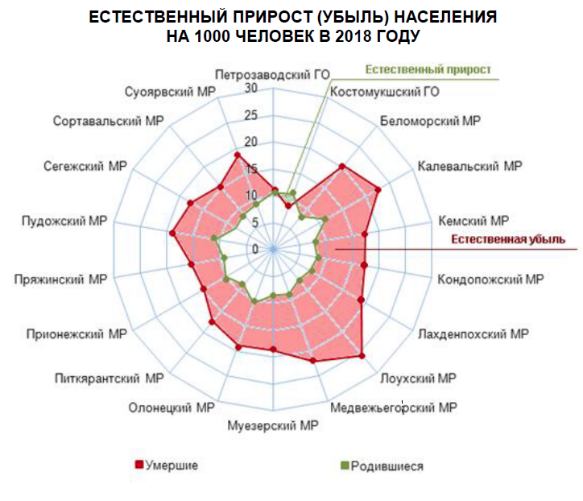 За период 2009-2019 годы численность населения сократилась в Калевальском районе на 2919 человек (30,5%) от уровня 2009 года, в том числе: в Калевальском городском поселении на 1195 чел. (22,64%), Боровском сельском поселении на 863 чел. (37,82%), Луусалмском сельском поселении на 78 чел. (20,53%), Юшкозерском сельском поселении на 446 чел. (34,76%).Динамика естественного и механического движения населения Калевальского муниципального района по итогам 2016-2019 годы, а также ее половая и возрастная структура в разрезе ее муниципальных образований показана в таблице 3 и на рисунках 3-5.Рисунок 5 – Возрастная структура населения муниципальных образований Калевальского МРТаблица 3.Динамика численности женщин фертильного возраста, проживающих в городском и сельских поселениях Калевальского района, показанная в таблице 3 и на рисунке 6, свидетельствует о снижении их детородного потенциала.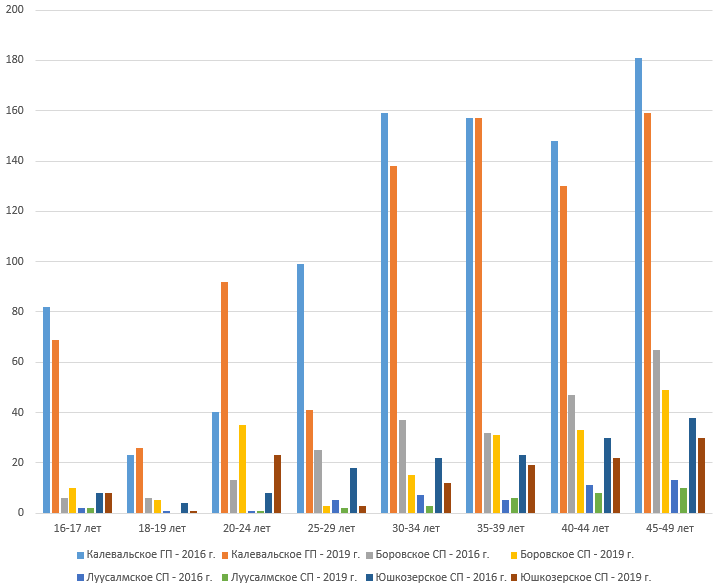 Естественное и механическое движение населения в целом по Калевальскому району за период 2017-2019 годы  представлено на рисунке 7.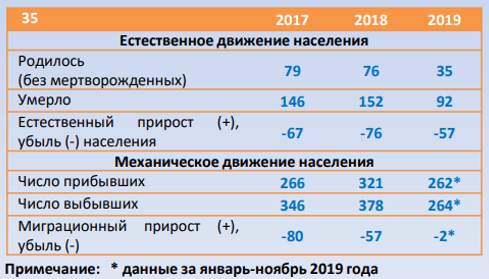 Изменение структуры городского и сельского населения Калеваллского муниципального района за период 2018-2020 годы показано на рисунке 8.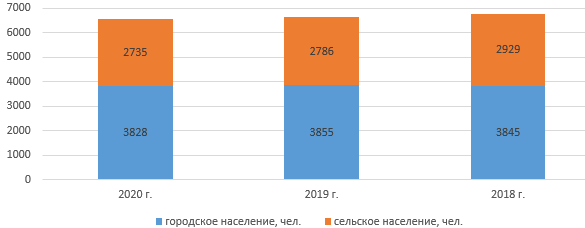 Рисунок 8 – Соотношение городского и сельского населения в Калевальском районе за 2018-2020 годыАНАЛИЗ СТРУКТУРЫ ТРУДОВЫХ РЕСУРСОВ, РЫНКА ТРУДА И РЫНКА ПРОФЕССИОНАЛЬНОГО ОБРАЗОВАНИЯ В РАЙОНЕРаспределение численности населения муниципальных образований Калевальского муниципального района относительно его трудоспособного возраста показано в таблицах 4-5.Таблица 4.Таблица 5.Как видно из таблиц 4-5, доля населения трудоспособного возраста в районе уменьшается. Наибольший процент (50,7%) населения трудоспособного возраста сконцентрировано в Калевальском городском поселении, наименьший процент (42,7) – в Луусалмском сельском поселении. В структуре населения Республики Карелия на Калевальский национальный муниципальный район приходится 0,961% людей трудоспособного возраста, что говорит о низком трудовом потенциале муниципального образования в целом.Оценивая трудовой потенциал района с позиций миграционного прироста/оттока населения, следует также констатировать его снижение для всех муниципальных образований Калевальского муниципального района (см. табл.6). Таблица 6.Численность экономически активного населения Калевальского муниципального района по состоянию на 01.01.2020 г. составил 3213 чел. (48,3% от общей численности населения района), в том числе в Калевальском городском поселении – 2047 чел. (50,13% от общей численности населения Калевальского ГП), в Боровском сельском поселении – 621 чел. (43,76% от общей численности населения Боровского СП), в Луусалмском сельском поселении – 113 чел. (37,42% от общей численности населения Луусалмского СП), в Юшкозерском сельском поселении – 432 чел. (51,61% от общей численности населения Юшкозерского СП) (см. таблицу 5, рисунок 9). 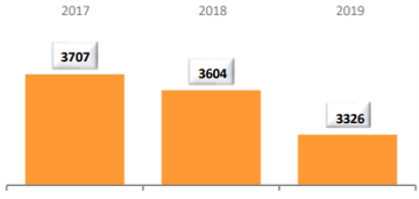 Рисунок 9 – Динамика численность экономически активного населения Калевальского муниципального района за период 2017-2019 годы.На территории Калевальского муниципального района зарегистрировано и осуществляет деятельность 94 предприятия и организации различных форм собственности, из которых 42 малых предприятия, 17 учреждений федерального и республиканского подчинения, 30 муниципальных бюджетных учреждений.На малых и средних предприятиях Калевальского района трудятся 429 человек. В производственной сфере трудится 596 чел. (36% от общего числа работающих), в бюджетной (некоммерческой) сфере - 1041 чел. (64% от общего числа работающих).Основная профессиональная деятельность связана с социальной и коммунальной сферой, сферой торговли, сельским хозяйством, а также сконцентрирована в лесной, рыбной и пищевой отраслях промышленности.Динамика среднесписочной численности, фонд заработной платы и среднемесячнаязаработная плата работников (без внешних совместителей) организаций Калевальского муниципального района за период 2016-2019 годы показана в таблице 7 и на рисунках 10-11. За период 2011-2019 годы сокращение среднесписочной численности работников без внешних совместителей составило 597 чел. (2011 г. – 1644 чел. (0,941% от общего значения данного показателя по Республике Карелия), 2019 г. – 1047 чел. (0,754% от общего значения данного показателя по Республике Карелия).Уровень зарегистрированной безработицы в 2019 года составил – 4,8%, в 2018 г. – 5,9%, в 2017 г. – 5,34%. Сравнительные значения показателей трудоустроенности граждан Калевальского района по отношению к другим муниципальным образованиям Республики Карелия показаны в Приложении 5, том 3.Таблица 7.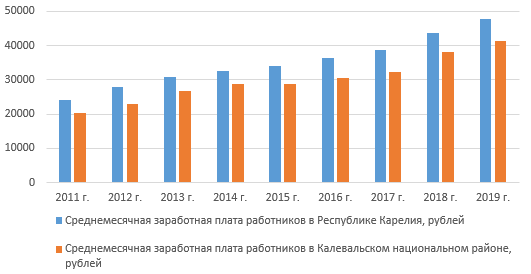 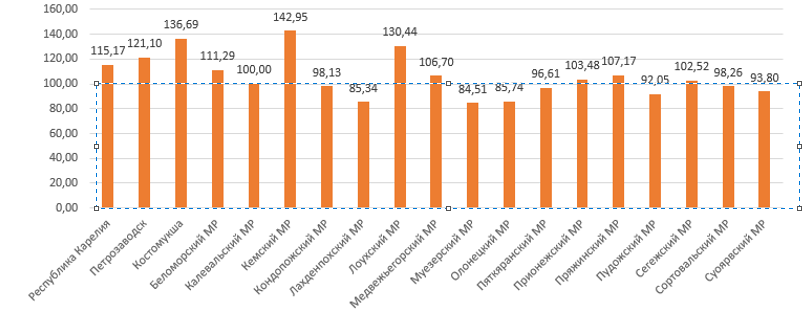 Рисунок 11 – Сопоставление средних заработных плат работников муниципальных образований Республики Карелии относительно Калевальского муниципального района по данным 2019 годаРынок профессионального образования на территории Калевальского муниципального района развит слабо. Образовательные учреждения, осуществляющие высшую и среднюю профессиональную подготовку на территории района, отсутствуют. Программы профессиональной подготовки и переподготовки безработных граждан реализует Агентство занятости населения Калевальского района. Обучение осуществляется в очном и дистанционном форматах.В 2019 г. обучение осуществлялось по направлениям: специалист по кадрам, маникюрша, бухгалтер малого предприятия, электрогазосварщик, водитель погрузчика, водитель категории «С». Кроме того, гражданам района предложен широкий спектр специальностей в формате дистанционного обучения:(https://mintrud.karelia.ru/Czn/Page/?menuItemId=4c1cbd68-a0f2-41bc-99cb-2d7d6bcee5c0). С целью снижения напряженности на рынке труда Центром занятости осуществляется ряд мероприятий по временному трудоустройству граждан, трудоустройству несовершеннолетних граждан, оказанию услуг по профессиональной ориентации граждан, психологической поддержке и социальной ориентации, а также поддержке бизнес-инициатив и созданию новых мини-предприятий и ИП. Прогноз дополнительной потребности в кадрах в Калевальском районе и ее сопоставление со сложившейся ситуацией в других районах Республики Карелия в 2021 году показана на рисунке 12.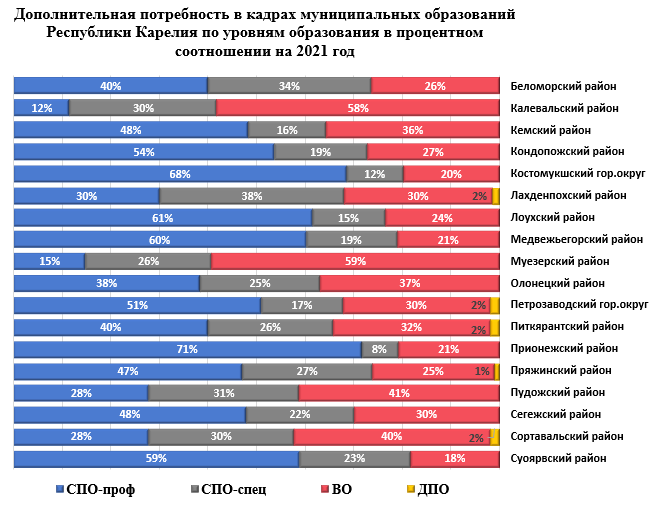 В целях снижения напряженности на рынке труда в 2020 г. в Республике Карелия, в том числе в Калевальском муниципальном районе, началась реализация дополнительных мероприятий в сфере занятости населения для граждан, ищущих работу и обратившихся в органы службы занятости, а также безработных граждан, связанная с компенсацией затрат работодателям при проведении общественных работ. Регламентирующими документами осуществления данных мероприятий являются:• Постановление Правительства РФ от 14.07.1997 №875 «Об утверждении Положения об организации общественных работ»;• Постановление Правительства РФ от 04.07.2020 г. №980 «Об утверждении Правил предоставления и распределения в 2020 году иных межбюджетных трансфертов  из федерального бюджета бюджетам субъектов Российской Федерации, источником финансового обеспечения которых являются бюджетные ассигнования резервного фонда Правительства Российской Федерации, в целях софинансирования расходных обязательств субъектов Российской Федерации, возникающих при реализации дополнительных мероприятий, направленных на снижение напряженности на рынке труда субъектов Российской Федерации»;• Постановление Правительства Республики Карелия от 10.08.2020 №392-П «Об утверждении Порядка предоставления субсидий юридическим лицам (за исключением субсидий государственным (муниципальным) учреждениям), индивидуальным предприни-мателям, физическим лицам – производителям товаров, работ, услуг на реализацию дополнительных мероприятий в сфере занятости населения, направленных на снижение напряженности на рынке труда субъектов Российской Федерации»;• Приказ Управления труда и занятости от 11.08.2020 №122-П «Об утверждении форм документов, предоставляемых работодателями в целях получения субсидий из бюджета Республики Карелия на реализацию дополнительных мероприятий, направленных на снижение напряженности на рынке труда субъектов Российской Федерации».Под общественными работами понимается трудовая деятельность, имеющая социально полезную направленность и организуемая в качестве дополнительной социальной поддержки граждан, ищущих работу. Общественные работы призваны обеспечивать осуществление потребностей территорий и организаций в выполнении работ, носящих временный или сезонных характер и сохранения мотивации к труду у лиц, имеющих длительный перерыв в работе или не имеющих опыта работы. Ограничений для организации общественных работ во вредных условиях труда не имеется. К видам общественных работ относятся:• Строительство автомобильных дорог, их ремонт и содержание, прокладка водопроводных, газовых, канализационных и других коммуникаций;• Проведение сельскохозяйственных мелиоративных (ирригационных) работ, работ в лесном хозяйстве;• Заготовка, переработка и хранение сельскохозяйственной продукции;• Строительство жилья, реконструкция жилого фонда, объектов социально-культурного назначения, восстановление историко-архитектурных памятников, комплексов, заповедных зон;• Обслуживание пассажирского транспорта, работа организаций связи;• Эксплуатация жилищно-коммунального хозяйства и бытовое обслуживание населе-ния;• Озеленение и благоустройство территорий, развитие лесопаркового хозяйства, зон отдыха и туризма;• Уход за престарелыми, инвалидами и больными;• Обеспечение оздоровления и отдыха детей в период каникул, обслуживание санаторно-курортных зон;• Организация сбора и переработки вторичного сырья и отходов;• Проведение мероприятий общественно-культурного назначения (перепись населе-ния, спортивные соревнования, фестивали и т. д.);• Другие направления трудовой деятельности (не связанные с необходимостью срочной ликвидации последствий аварий, стихийных бедствий, катастроф и других чрезвычайных ситуаций и требующая специальной подготовки работников, а также их квалифицированных и ответственных действий в кратчайшие сроки).Выводы: В районе показатели уровня средней заработной платы одни из самых невысоких в Республике. Значительное количество экономически активного населения (в основном молодежь) работает за пределами территории района. Большинство людей занято в традиционной сфере производственной деятельности и бюджетной сфере.С целью снижения социальной напряженности на рынке труда следует активно развивать направление, связанное с организацией общественного труда и выплатой компенсаций работодателям за создание временных дополнительных рабочих мест для реализации задач, связанных с развитием территории Калевальского муниципального района.Для развития экономики района целесообразно привлечение специалистов из других регионов, в том числе посредством создания дистанционных рабочих мест (в рамках выполнения конкретного проекта или обеспечения неполной/ полной трудовой занятости в соответствии с заключенным трудовым договором). Также возможен найм работников на период сезонных работ.Для улучшения демографической ситуации в районе, сдерживания оттока населения необходимо улучшать социальные и жилищные условия проживания, создавать дополнительные высокотехнологичные и высокооплачиваемые рабочих мест. АНАЛИЗ РАЗВИТИЯ ЭКОНОМИКИ КАЛЕВАЛЬСКОГО МУНИЦИПАЛЬНОГО РАЙОНААНАЛИЗ ЭКОНОМИЧЕСКОЙ СИТУАЦИИ, ПРИОРИТЕТНЫЕ ОТРАСЛИ ЭКОНОМИКИ И ПОТЕНЦИАЛ ЭКОНОМИЧЕСКОГО РАЗВИТИЯ Основными видами экономической деятельности Калевальского муниципального района являются лесозаготовительная и сельскохозяйственная деятельность, рыболовство и рыбоводство, производство хлебобулочных изделий. Численность работающих в производственной сфере на конец 2019 года составила 596 человек (56,92 % от среднесписочной численности работников организаций без внешних совместителей, 18,63% от общей численности населения района трудоспособного возраста).Ключевые показатели предприятий, организаций и учреждений Калевальского муниципального района (по данным компании Интерфакс) приведены в таблицах 8-9 и Приложении П-6, том 3.Таблица 8.Таблица 9.Промышленность. Отгрузка товаров собственного производства предприятий Калевальского муниципального района, выполнении работ (услуг) собственными силами составила по итогам: 2017 г. – 278,4 тыс. руб., 2018 г. – 287,9 тыс. руб., 2019 г. – 290,7 тыс. руб.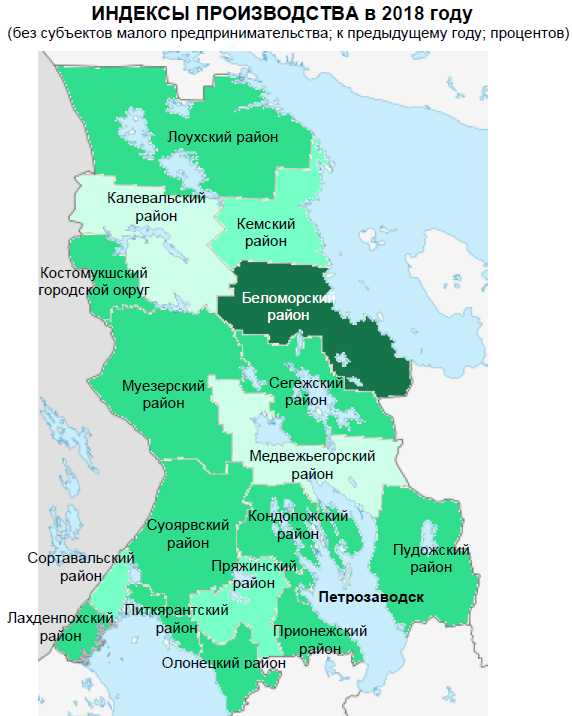 Сопоставление индексов производства Калевальского района по отношению к другим муниципальным районам Республики Карелия по данным 2018 года показано на рисунок 13.Основное направление производственной деятельности связано с лесодобычей и лесопереработкой, рыболовством и рыбоводством, сбором и обработкой даров леса, выпуском хлебобулочных изделий.Доминирующей товарной группой в экспорте Калевальского района является продукция лесопромышленного комплекса.Заготовкой леса занимаются субъекты малого и среднего предпринимательства. Лесосечный  фонд района в объеме 508 тыс. куб. передан  по итогам аукционов  в  долго-срочную аренду восьми   лесозаготовительным предприятиям: ООО  «Карелиан Вуд Кампани» -  176 тыс. куб.м, ООО «Кардон» - 43,6 тыс. куб.м, ООО «Костомукшская строительная компания» - 105,4 тыс. куб.м, ООО  НПО «ФинТек» - 8,0 тыс. куб., ООО  «Северный лес» -  19,1 тыс. куб.м, ООО ДОК «Калевала» -  55,3 тыс. куб.м (с 2015 г. выделен лесосечный фонд, но заготовка не ведется).         Все арендаторы зарегистрированы за пределами Калевальского района, «головные» офисы также выведены из района, что вызывает определённые трудности у органов власти при работе с лесозаготовителями. За 2019 год арендаторами использован лесосечный фонд в объеме 542,8 тыс. куб.м. Всего заготовлено древесины в объеме 424,4 тыс. куб.м, что составляет 83,5% по отношению к расчетной лесосеке.         У арендаторов работает 66 человек, которые являются жителями Калевальского района, из них на территории Калевальского района - 44 чел., 22 чел.  работает на территории Костомукшского городского округа (ООО «Карелиан Вуд Кампании»).           В районе 24 ИП осуществляют переработку древесины, которую они перекупают у вышеназванных арендаторов – лесозаготовителей. Ими изготавливается калиброванная древесина, различные виды пиломатериалов, срубы домов и хозяйственных построек, мебель. Объёмы выпускаемой ими продукции незначительны, реализация, в основном, происходит среди местного населения.  Для дальнейшего расширения производства и выхода сбыта   за пределы района предпринимателям необходим лесосечный фонд. Эта одна из основных проблем развития небольших местных лесопильных производств, остается на протяжении нескольких последних лет.  В то же время в районе имеются участки лесного фонда, свободные от закрепления, в объёме 57,6 тыс. куб.м.           Субъекты малого предпринимательства обеспечивают дровами население и предприятия Калевальского района. За 2019 год их поставки составили в объеме 53,9 тыс. куб.м.Пищевая промышленность. Производство хлеба, хлебобулочных и кондитерских изделий на территории района осуществляет два субъекта торговли: Калевальское райпо и индивидуальный предприниматель Тимонен О.Ю. Краткая характеристика производственной деятельности муниципальных образований Калевальского муниципального района представлена в табл.10.Таблица 10.  Сельское хозяйство. Общая площадь земель сельскохозяйственного назначения по данным Управления Федеральной службы государственной регистрации, кадастра и картографии по Республике Карелия (по данным на 01.01.2020 г.) составляет 1910 га или 0,2 % от общей площади административных земель. Из них 1723 га - земли сельскохозяйственных угодий, которые можно использовать для сельскохозяйственного производства, развития крестьянских (фермерских) хозяйств, ведения личного подсобного хозяйства, огородничества. Данные по сельскохозяйственной деятельности в районе представлены в таблицах 11-12.Также сельским хозяйством в районе занимаются около 2 тыс. личных подсобных хозяйств.Таблица 11.Таблица 12.В настоящее время на территории района действует два форелевых хозяйства -   ООО «Кинтизьма» и ООО «Кала я марья пойят». ООО «Кала я марья пойят» в Калевальском районе производит вылов рыбной продукции, основную деятельность осуществляет на территории г. Костомукша.На территории Калевальского района в пгт. Калевала реализуют бизнес-проекты СМСП: ИП Тимонен М.А.  имеет хозяйство, в котором разводит страусов, кур, индюков; Глава крестьянского (фермерского) хозяйства Маренина Е.П.  занимается козами, ИП Тимонен О.Ю.  печет хлеб и хлебобулочные изделия (см. табл.15). Данные предприниматели в рамках реализации мероприятий муниципальной программы «Поддержка и развитие малого и среднего предпринимательства муниципального образования «Калевальский национальный район» на 2015 - 2020 годы» как начинающие субъекты пред-принимательства получали грант на создание собственного дела.В Едином государственном реестре юридических лиц и индивидуальных предприни-мателей Калевальского района на 01.01.2020 г. находится 5 малых предприятий, основной вид деятельности которых «рыбоводство», «охота», «производство хлеба и хлебобулочных изделий», «выращивание грибов», 8 фермеров – предпринимателей, 1 Глава крестьянского (фермерского) хозяйства. ТОРГОВЛЯ И УСЛУГИТорговля. Торговая отрасль является основной отраслью экономики в Калевальском районе (см. рисунок 14). Вся торговля в районе представлена субъектами малого предпринимательства, за исключением четырех объектов, расположенных в п. Калевала (магазинов федеральных сетей - ЗАО «Тандер» «Магнит» и «Магнит-косметик» ООО «АГРОТОРГ» - «Пятерочка»; магазина региональных сетей - АО «ДИКСИ Юг»), а также магазина «Магнит» в п. Боровой.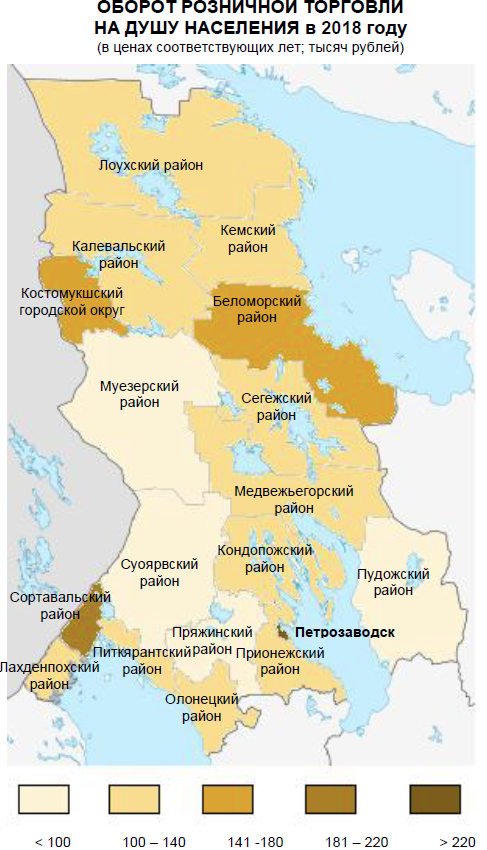 В 2019 г. торговое обслуживание района обеспечивалось 20 предприятиями и 31 ИП в 63 магазинах. Кроме того, нестационарные торговые объекты - 12 ед.:  4 киоска (по продаже продовольственных товаров и хлеба), 9 передвижных мест торговли (7ОПС; сувенирная лавка). Также, торговую деятельность осуществляли 3 аптеки и 3 АЗС. Из 63 торговых объектов в сельской местности расположено 29 магазинов. В течение 2019 года было закрыто 6 торговых объектов: 5 - в п. Боровой и 1 - в п. Калевала. Открыто 2 магазина в п. Боровой.Общая площадь торговых объектов в течение 2019 года составила 7276 м2, в том числе залов обслуживания – 3628 м2. С учетом закрывшихся объектов площадь торговых объектов по состоянию на 01.01.2020г. составила: общая - 6864 м2, торговая - 3407 м2 и снизилась в среднем на 6%. (см. Приложение П-10, том 3).В соответствии с нормативами обеспеченности населения торговыми площадями- фактическая обеспеченность площадями по продаже: продовольственных товаров составила 348,4 м2. на 1000 жителей, промышленных - 184 м2., т. е.  площадей продовольственных магазинов в 2,1 раза больше необходимого количества, а промышленных на 40% меньше необходимого. Итого в 2019 г. фактическая обеспеченность торговыми площадями всего составила 114,2% против показателя 2018 г. - 111,3 % и увеличилась на 2,5%. Основная масса покупателей обслуживается предприятиями: ЗАО «Тандер» - 15,3%, АО «ДИКСИ Юг» - 15,9%, ООО «Агроторг» - 14,6%, Калевальское райпо - 7,6%. В 2020 г. на территории района функционировало 11 магазинов самообслуживания: Калевальское райпо - 2, ООО «Ритм» - 1, ИП Лысюк, ИП Терво, ИП Агалакова, ЗАО «Тандер» - 3, АО «Дикси Юг», ООО «Агроторг». В 2019 г. по сравнению с 2018 г. наблюдалось незначительное снижение розничного товарооборота: Калевальское райпо - на 3,3%, ООО «Люкс» - на 1,4% и ООО «Виктория» - на 3,4%. Однако имел место и рост оборота: ООО «Гарант» - на 13,6%, ООО «А.НиК» - на 17,4%, ООО «АВВА» - на 26,8%, ООО «Ритм» - на 55%. В сетевых магазинах также наблюдался небольшой рост оборота розничной торговли.В общей сложности розничный товарооборот торговли за 2019 год по отчитывающимся предприятиям и индивидуальным предпринимателям составил 786 млн.руб. (в 2018 г. - 739 млн.руб.) и увеличился за год на 6,1%. Доля продовольственных товаров в обороте розничной торговли составила 71%, доля товаров промышленной группы - 29%. Структура товарооборота по сравнению с 2018 годом осталась практически неизменной.Общий объем всех продовольственных товаров, реализованных в границах района, в денежном выражении составил в 2017 г. – 442 417,7 тыс. руб., в 2018 г. – 473 615,3 тыс. руб., в 2019 г. – 487 968,6 тыс. руб. Удельный вес оборота торговых предприятий в обороте розничной торговли в текущем году составил 77%, ИП - 23%. При этом удельный вес оборота предприятий по сравнению с 2018 годом вырос на 8%, а ИП - остался примерно на том же уровне. По данным на 1 января 2019 года в отрасли трудилось около 240 человек или 7,5 % от трудоспособного населения Калевальского муниципального района. Ежегодно на территории Калевальского района проводятся ярмарки различной специализации.Организация общественного питания. Сфера предоставления услуг общественного питания представлена 10 объектами: 4 кафе, 1 общедоступная столовая, 5 школьных буфетов. Из них в сельской местности расположены 4 школьных буфета. Количество объектов общественного питания осталось неизменным (см. Приложение П-10, том 3).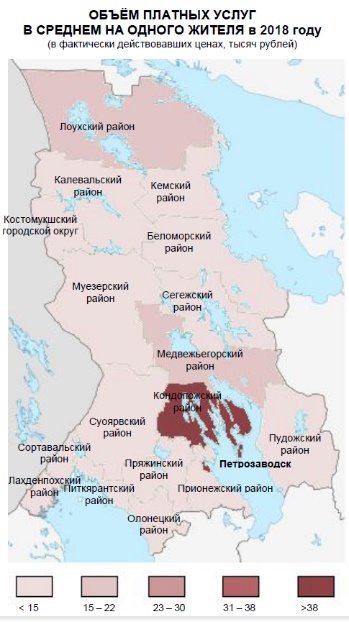 Сравнительная характеристика объемов платных услуг, в том числе в сфере общественного питания на территории Калевальского района см. на рисунок 15.Обслуживание населения в предприятиях общественного питания осуществляют 2 предприятия и 1 индивидуальный предприниматель в п. Калевала: Калевальское райпо, ООО ВелТ-Карельские путешествия», ИП Тимонен А.А. (ООО «Калевалаавтотранс»). Предприятия общественного питания рассчитаны на 530 посадочных мест, из них в школьных столовых – 347. Площадь залов обслуживания составляет 605,4 м2, из них в школьных столовых – 303 м2. Товарооборот общественного питания составил за 2019 год 13,3,6 млн. руб. и по сравнению с 2018 г. снизился на 9%.Наибольший удельный вес в общем объёме товарооборота предприятий общественного питания занимает Калевальское райпо – 57,3%, ООО «ВелТ-Карельские путешествия» – 40,4% ИП Тимонен А.А. – 2,4%. При этом оборот Калевальского райпо снизился на 14,5% по сравнению с 2018 годом, ООО «ВелТ-Карельские путешествия» – возрос на 2,2%, ИП Тимонен А.А. – снизился на 34,7%. За 2019 г. удельный вес товарооборота предприятий общественного питания в общем объеме розничного товарооборота предприятий торговли и общественного питания района составил 1,7%, тогда как в 2018 г. равнялся - 1,9%.МАЛОЕ И СРЕДНЕЕ ПРЕДПРИНИМАТЕЛЬСТВОМалый бизнес занимает значительное место в экономике района. Субъекты малого предпринимательства осуществляют деятельность практически во всех отраслях.По состоянию на 01.01.2020 года в Едином государственном реестре субъектов малого и среднего предпринимательства муниципального образования «Калевальский национальный район» зарегистрировано 169 юридических и физических лиц, в т.ч. 42 малых предприятия и 127 индивидуальных предпринимателей.Динамика численности предприятий СМСП и структура их деятельности показана в таблицах 8-9, таблицах П-6,3, П-6.4, П-6.5 Приложения П-6, том 3).Отраслевая структура малого предпринимательства остается без изменений: доля зарегистрированных субъектов малого предпринимательства, занимающиеся торгово-закупочной деятельностью в общем количестве зарегистрированных СМСП, составляет 28%, занимается лесозаготовкой и лесопереработкой – 14%, сельское хозяйство ведут 8%, осуществляют пассажирские и грузовые перевозки – 5%.В малом бизнесе трудятся более 500 чел. (34% от занятого в экономике района). Заработная плата для работников устанавливается в соответствии с трудовым законо-дательством в пределах и выше минимального размера оплаты труда, установленного в Российской Федерации м учетом северного и районного коэффициентов.Число субъектов малого и среднего предпринимательства в расчете на 10 тыс. человек населения в 2019 г. составлял 239 ед.До СМСП Калевальского района ежегодно доводится ознакомительная информация на различные темы: поддержка крестьянских (фермерских) хозяйств и личных подсобных хозяйств; формы поддержки субъектам малого предпринимательства; предложения по кредитованию и другое. Информация размещается на официальном сайте Калевальского муниципального района, в «Контакте», публикуется в районной газете «Новости Калевалы». 	В соответствии с муниципальной программой «Поддержка и развитие малого и среднего предпринимательства муниципального образования «Калевальский национальный район» на  2015 - 2020 годы» (целевые индикаторы которой см. в таблице П-6.5 Приложения П-6, том 3),   утвержденной постановлением Администрации Калевальского муниципально-го района от 23 декабря  2014 года № 663, Порядком  проведения конкурсного отбора по предоставлению финансовой поддержки субъектам малого и среднего предпринимательства Калевальского муниципального района, утвержденного  постановлением Администрации Калевальского  муниципального района от 15.05.2019г. №210 СМСП Калевальского муниципального района государственная поддержка  осуществляется по девяти  следующим направлениям:  • предоставление целевых грантов начинающим субъектам малого предпринима-тельства на создание собственного дела, на выплату по передаче прав на франшизу (паушальный взнос);• субсидирование части затрат субъектов малого и среднего предпринимательства, связанных с уплатой процентов по кредитам, привлеченным в российских кредитных организациях, на строительство (реконструкцию) для собственных нужд производственных зданий, строений и сооружений либо приобретение оборудования в целях создания, и (или) развития, и (или) модернизации производства товаров (работ, услуг);• субсидирование части затрат субъектов малого и среднего предпринимательства, связанных с приобретением специализированных автомагазинов для осуществления торговой деятельности в удаленных и труднодоступных населенных пунктах Калевальского муниципального района;• субсидии, направленные на субсидирование части затрат субъектов малого и среднего предпринимательства, связанных с приобретением оборудования в целях создания, и (или) развития, и (или) модернизации производства товаров (работ, услуг);• предоставление субсидии на субсидирование части затрат субъектов малого и среднего предпринимательства, связанных с уплатой лизинговых платежей и (или) первоначальных взносов (авансов) по договорам лизинга, заключенным с российскими лизинговыми организациями в целях создания, и (или) развития, и (или) модернизации производства товаров (работ, услуг).• предоставление целевых грантов начинающим субъектам малого предпринима-тельства на уплату первоначальных взносов при заключении договоров лизинга оборудования;• предоставление субсидии на субсидирование части затрат субъектов малого и среднего предпринимательства, связанных с созданием и (или) развитием центров времяпрепровождения детей – групп дневного времяпрепровождения детей дошкольного возраста и дошкольных образовательных центров, осуществляющих образовательную деятельность по программам дошкольного образования, в соответствии с законодательством Российской Федерации (далее – центры времяпрепровождения детей);• предоставление субсидии на субсидирование части затрат субъектов малого и среднего предпринимательства, осуществляющих следующие виды деятельности в соответствии с Общероссийским классификатором видов экономической деятельности (далее в настоящем Порядке – ОКВЭД): сбор отходов; обработка и утилизация отходов; услуги издательские; образование общее; образование дошкольное; образование начальное общее; образование основное общее; образование среднее общее; образование в области спорта и отдыха; образование в области культуры; общая врачебная практика; предоставление социальных услуг без обеспечения проживания престарелым и инвалидам; предоставление прочих социальных услуг без обеспечения проживания, не включенных в другие группировки; деятельность учреждений клубного типа: клубов, дворцов и домов культуры, домов народного творчества; физкультурно-оздоровительная деятельность; предоставление услуг парикмахерскими и салонами красоты.Администрация Калевальского муниципального района ежегодно принимает участие в республиканском конкурсе по предоставлению субсидии муниципальным образованиям для софинансирования муниципальной программы развития и поддержки субъектам малого и среднего предпринимательства. ТУРИСТИЧЕСКИЙ ПОТЕНЦИАЛ РАЙОНА Туризм в Калевальском районе является одним из приоритетных направлений экономического развития. Однако, современное состояние туризма и туристической инфраструктуры можно оценивать как недостаточно развитое (см. рисунок 16).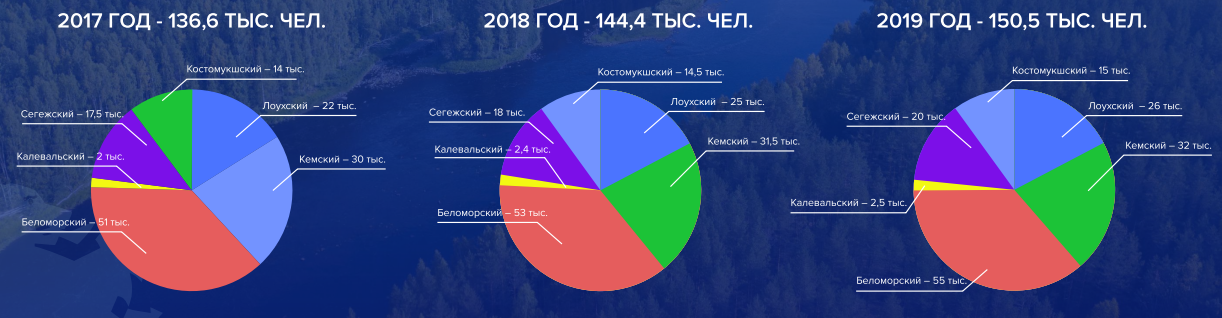 Рисунок 16 - Соотношение туристических потоков в Калевальский район и другие муниципальные образования Республики КарелияВ настоящее время ежегодный туристический поток оценивается в 2,5-3,0 тыс. человек, хотя потенциал его значительно выше.Одной из основных причин, сдерживающих туристическую активность района, является плохое транспортное сообщение и низкое качество автодорожного полотна, не обеспечивающего комфортность поездки туристических групп, а также отдельных групп отдыхающих.Кроме того, часть туристических ресурсов и объектов туристической инфраструктуры находится в разрушенном состоянии, используется не по назначению либо вовсе не используется. Многие объекты показа – историко-архитектурные памятники требуют реставрации.Объем бюджетных поступлений от туристической деятельности незначителен, что обусловлено:• невысоким потоком туристов, в том числе зарубежных;• отсутствием маркетингового мониторинга рынка и исследования собственного туристического потенциала;• отсутствием налаженных механизмов продвижения туристических возможностей территории;• дефицитом профессиональных туристических кадров;• недостаточно развитой инфраструктуры туристического сервиса и гостеприимства.Основой туризма Калевальского муниципального района являются его уникальные природные ресурсы, развитая гидрографическая сеть, низкий уровень хозяйственного освоения территории, благоприятная экологическая обстановка, богатое историко-культурное наследие (см. Приложение П-7, том 3). Калевальский район отнесен к Арктической зоне Российской Федерации, граничит с Финляндской Республикой, на его территории располагается природно-заповедный фонд федерального и регионального значения.Земля Калевалы – Родина всемирно известного эпоса «Калевала».  Именно на этой земле выдающийся финский фольклорист Элиас Леннрот в XIX веке записал многие из рун, вошедших во всемирно-известный карело-финский эпос "Калевала". "Калевала" - единственный эпос, который, наряду с былинами, имеет народные корни и объединяет Россию и Финляндию. Расположение района, его природа, его культурное наследие способствуют возникновению специфического духа края, его этнокультурного своеобразия. Район является титульным национальным районом Республики Карелия. В силу этого Калевальский муниципальный район имеет исключительно важное значение, как имеющий потенциальную возможность удержать, сохранить и возродить    национально-культурные традиции, промыслы, местные обычаи и образ жизни.В районе развиваются такие виды туризма как экологический, культурный, сельский, а также различные виды активного отдыха. За последние годы в районе значительно увеличилось количество предлагаемых турпродуктов и качество туристских услуг. Можно осуществить: летом сплавы и райтинг на любую выносливость на озёрах и реках,  велопрогулки по тематическим маршрутам, по прекрасному озеру Куйтто, озёрам и речным порогам прогулку на судне на воздушной подушке "Кайман-10", уловистую рыбалку. Маршрутная программа на судне на воздушной подушке «По Древним путям» признана лучшим этнографическим маршрутом России (см.рис.34) по итогам 2017 года. Ценители дикой природы в восторге от водопада Куми, отправляются на пешеводный маршрут в поход по таинственной тайге и рекам. Любители этнографических историй восхищены историей Калевалы и удивительной исторической и человеческой аурой этно-деревни  Хайколя.Развитие культурного туризма в Калевальском районе связано с ежегодно проводимыми основными традиционными праздниками: международный Праздник культуры ухтингских карел (пгт. Калевала), День поселка «Боровские забавы» (п. Боровой), День поселка «Луусалмские игрища» (п. Луусалми), праздник «Марья Маковей» (д. Войница) и другие.На территории Калевальского муниципального района работает муниципальное бюджетное учреждение «Этнокультурный центр «КАЛЕВАЛАТАЛО». Данное учреждение имеет немаловажное значение в районе в сфере развития туризма.Основными целями и направлениями деятельности данного учреждения являются: совершенствование условий для возрождения и развития традиций национальной культуры; удовлетворение этнокультурных потребностей жителей района, осуществление просветительской и образовательной деятельности; расширение инфраструктуры культурного туризма на территории муниципального образования «Калевальский национальный район»; собирание и хранение музейных предметов и музейных коллекций и обеспечение доступа населения к ним; создание условий для возрождения и развития ремесленнических традиций северных карел; экспозиционно-выставочная деятельность; экскурсионное обслуживание. Работниками учреждения проводятся  экскурсии   в  Доме народной сказительницы М.Ремшу (Музей рунопевцев), Музее-типографии, по экспозициям, расположенным в Доме инженера Моберга,   и достопримечательным  местам   районного  центра  п.Калевала и  прилегающей  к  нему территории. За 2019 год посетило экскурсии 2600 человек. Всего в 2019 году  более 18 тысяч человек  приняли участие  в проводимых Этнокультурным центром  мероприятиях.Экскурсии ведутся на русском и финском языках. Учреждением организуются    выставки на различные темы, в том числе в 2019 г.  было проведено 38 выставок, которые посетили 8,4 тыс. чел.. В «Сувенирной лавке» Центра туристы и гости района могут приобрести изделия из бересты, дерева, картины и другие изделия народных промыслов. В МБУ ЭКЦ «КАЛЕВАЛАТАЛО» заключены договора о сотрудничестве с 68 мастерами.  Работа лавки дает большой экономический эффект - это самозанятость населения, материальная поддержка народных мастеров путем реализации их сувенирной продукции.   За 2019 год в сувенирной лавке было продано более 4 тысяч предметов, проведено 14 выездных ярмарок.  Сотрудниками «КАЛЕВАЛАТАЛО» разработана и реализуется этнопросветительская программа  «Uhtuan kesseli» («Ухтинский кошель») с подпрограммами  «Карельский дом», «Карельская кухня», «Ремесла и промыслы», направленные на знакомство с ремеслами, карельскими играми, обучение навыкам изготовления изделий народных промыслов, знакомство с карельским народным костюмом, устным народным творчеством, эпосом «Калевала» и пр.).  Проводилось мероприятие «Ожившая экспозиция» (в музее рунопевцев, в Доме инженера Моберга; темы - женские ремесла, жизнь карельской семьи, карельские посиделки, в гостях у бабушки Марии), организация мастер-классов по народным ремеслам (ткачество, берестоплетение, народная кукла,  карельская выпечка и пр.) и народным играм.   При поддержке Местной общественной организации «Ухут-сеура» с  2016  года  в этнокультурном центре "КАЛЕВАЛАТАЛО" проводятся еженедельные бесплатные занятия разговорного клуба «Pakajamma karjalakši» (Говорим по-карельски) для взрослого населения.  С апреля 2017 года организован разговорный клуб "Puhutaan suomea!" ("Говорим по-фински"). Занятия проводят специалисты учреждения.    В 2018 году учреждение приняло участие в V Всероссийском конкурсе в области событийного туризма в рамках VI Всероссийской выставки «Russia Event Expo». Из 9 представленных проектов в номинации "Проектная идея" проект ЭКЦ «Калевальские красавицы» занял 2 место.   Кроме того, в Управление по туризму Республики Карелия от Калевальского района была направлена информация по развитию этнографического туризма в Калевальском районе. Ежегодно, с 2011 года, МБУ ЭКЦ «КАЛЕВАЛАТАЛО» является участником Российско-Финляндских культурных форумов, результатом этого стало:  участие в проекте «Русская рождественская ярмарка»  (Joulujarmarka) в г.Хельсинки, реализация проекта «Международные соревнования по народной игре северных карел - кююккя в     п. Калевала Республики Карелия» - победитель конкурса культурного форума.   В настоящее ведется разработка туристического маршрута «Маленький человек на большой войне» в рамках программы ЕИП ПС «Карелия»В Калевальском районе функционирует туристский оператор – это ООО «ВелТ – Карельские путешествия».  Индивидуальный предприниматель Тимонен А.А. занимается гостиничным бизнесом. Также в районе 5 ИП осуществляют деятельность по предоставлению мест для краткосрочного проживания.         Численность занятых в туристском бизнесе составляет 38 чел.         Для приёма гостей в районе имеются следующие средства размещения:• отель «ВелТ» - 41 место;• коттедж «Медведь» - 12 мест;• гостиница «Сампо» - 40 мест;• коттеджный комплекс в урочище Кормушниеми – 20 (+5 дополнительно) мест;• сельские гостевые усадьбы (70 домов) с размещением до 120 чел.Кроме того, в районе имеются в наличии лесные рыбацкие и охотничьи избушки (у ООО «ВелТ-Карельские путешествия»), которые расположены ы 30 км и более от населенных пунктов, расположенных на берегах живописных озер и пользующиеся популярностью у туристов (см.40).Развитие туризма на территории Калевальского района осуществляется в рамках муниципальной программы «Развитие туризма на территории муниципального образования «Калевальский национальный район» на 2016 - 2020 годы», согласно которой осуществляется:• предоставление земельных участков для строительства объектов туристической инфраструктуры (общественного питания, сервиса и баз отдыха);• ведение Рееста объектов туристической инфраструктуры Калевальского муниципального района;• завершение реконструкции памятника архитектуры Дом инженера Моберга с приспособлением его в дальнейшем под Этнокультурный центр «КАЛЕВАЛАТАЛО»;• обустройство мест парковки туристического транспорта;• благоустройство территорий населенных пунктов;• обустройство на территории сельских поселений природных объектов – потенциальных объектов туристического показа инженерно-технического оборудования;• мониторинг туристических потоков и доходов на территории района;• проведение опросов для выявления предпочтений туристов и гостей района;• распространение бренда Калевальского района – кантеле (изготовление буклетов, календарей, значков и пр.;• разработка туристических маршрутов на территории Калевальского района;• привлечение к участию жителей сельских территорий путем предоставления ими услуг проживания, развлечения (совместное хождение за ягодами и грибами, рыбалка), знакомства с культурой, традицией и бытом людей и др.;• создание и обновление информационного банка данных об объектах туризма и туристических ресурсах района;• содействие в организации информирования туристов о туристическом потенциале района;• сохранение раздела «туризм» на официальном сайте Администрации Калевальского муниципального района и постоянное его обновление»;• изготовление наружных рекламных щитов с указанием туристических центров, маршрутов, рекламной продукции, публикация в СМИ;• предоставление начинающим предпринимателям грантов на создание собственного дела в сфере туризма, развития инфраструктуры туризма, гостеприимства и активного отдыха;• содействие организации обучения кадров в сфере туристического обслуживания гостиничного дела (проведение семинаров, курсов, мастер-классов);• привлечение самодеятельных и профессиональных художников и мастеров к участию в выставках-ярмарках, проводимых в районе, республике и за ее пределами;• продолжение реализации Соглашений о взаимном сотрудничестве с муниципа-литетами Московского района г.Санкт-Петербург, городского округа Электросталь и городского округа  Кашира Московской области, Лоухского, Олонецкого, Муезерского, Кемского, Беломорского, Пряжинского районов и Костромукшского городского округа Республики Карелии, коммуны Суомуссалми (Финляндия);• участие в реализации международных проектов.  Выводы. Туристическая сфера Калевальского муниципального района является одной из градообразующей деятельности района, обеспечивающей занятость населения и способствующая развитию малого бизнеса в сфере индустрии отдыха, оздоровления и развлечений. Необходимо продолжать работы над совершенствованием инфраструктуры туризма и гостеприимства, наращивать портфолио тур-продуктов, создавать новые бренды территории.Пограничная расположенность Калевальского района, обеспечивает возможность увеличения притока на ее территорию зарубежных туристов, как место «шаговой доступности» позволяющей погрузиться в карело-финскую и русскую культуру разных регионов Российской Федерации. На условиях партнерского взаимодействия Калевальский муниципальный район может быть представлен (экспозиции, сувенирная продукция и т.д.) в других регионах страны.Дистанционная форма взаимодействия и организация летних и зимних практик студентов ведущих вузов страны в сфере туризма, сервиса, гостиничного дела, дизайна, актерского и сценического мастерства и т.д. позволяет привлечь квалифицированные кадры для разработки комплексного проекта реализации и расширения туристического потенциала района.ИНВЕСТИЦИОННАЯ АКТИВНОСТЬ РАЙОНАКалевальский муниципальный район обладает высоким, однако слабо реализованным инвестиционным потенциалом.По итогам 2018 г. инвестиции в основной капитал в районе в расчете на одного жителя составили менее 60 тыс. руб. (см. рисунок 17, таблица 13): в 2018 г. – 11 051 руб./ чел., в 2019 г. – 8 руб./чел.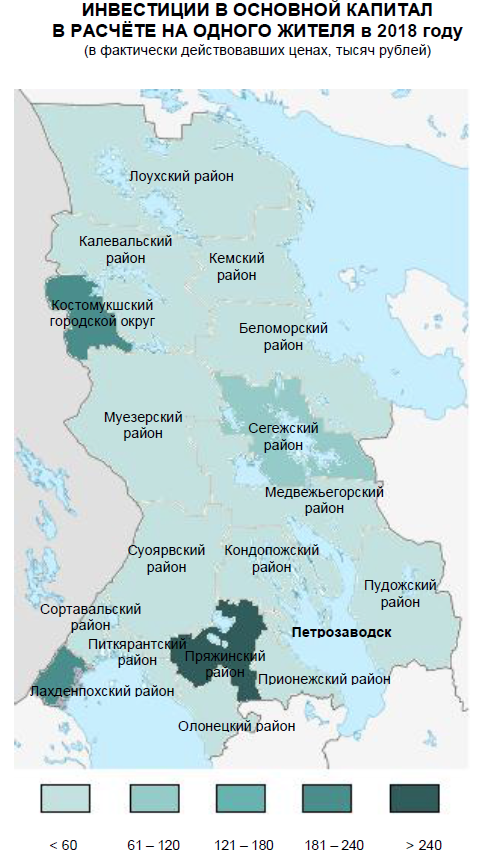 Таблица 13.Данные по объемам инвестиций в основной капитал по кругу крупных и средних предприятий района представлены в таблице 14 и на рисунке 18. На территории Калевальского района отсутствуют строительные организации. Строительные работы осуществляются подрядными организациями Республики Карелия области и других регионов.Таблица 14.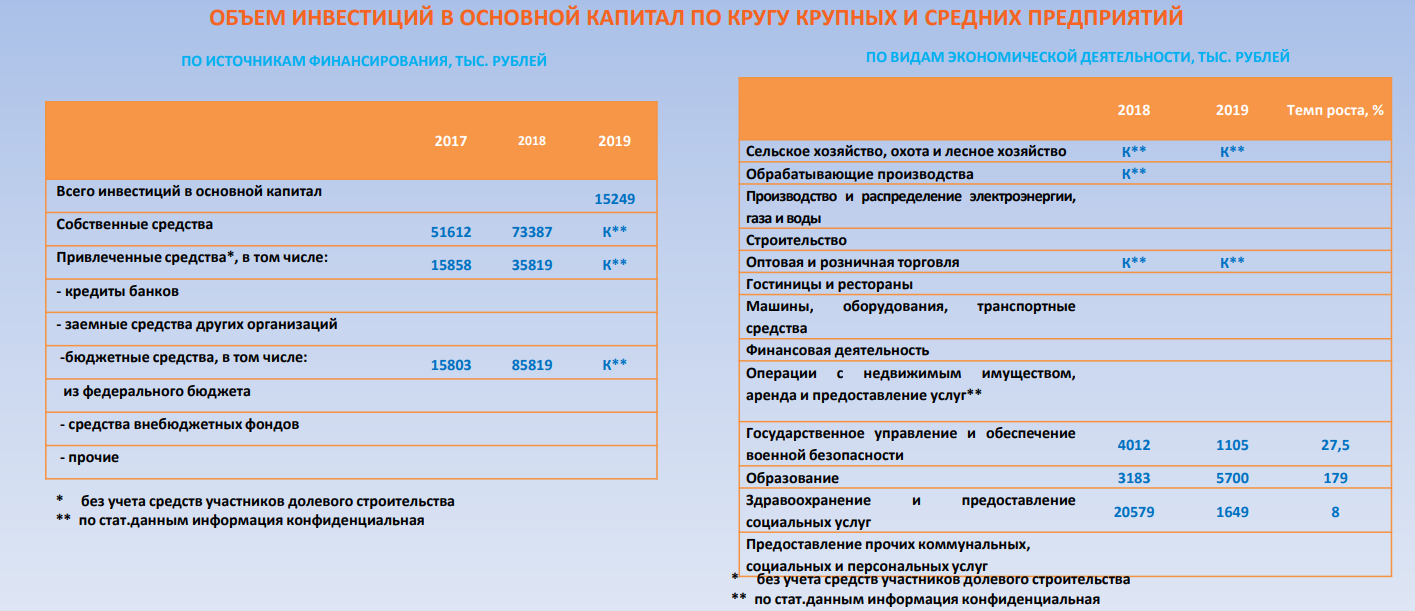 Рисунок 18 – Объем инвестиций в экономику Калевальского района за 2017-2019 годы.Динамика изменений инвестиционной активности в разрезе муниципальных образования Калевальского района за 2016-2019 годы представлена в таблице 15.Таблица 15.Калевальский муниципальный район включен в состав Арктической зоны Российской Федерации, что дает ряд выгодных преференций инвесторам и предпринимателям, осуществляющим свою деятельность на его территории. Район включен в состав территорий, на которых будет реализован федеральный проект «Арктический гектар».Кроме того, на территории Калевальского муниципального района действует государственная поддержка инвестиций на территории Республики Карелия, включающая:• предоставление земельных участков инвесторам без проведения торгов (Закон Республики Карелия от 16 июля 2015 г. №1921-ЗРК, Закон Республики Карелия от 5 марта 2013 г. №1687-ЗРК;• льгота по арендной плате за использование земельных участков – 0,01% от кадастровой стоимости земельного участка (Постановление Правительства Республики Карелия от 17.04.2014 №120-П);• налоговые льготы: освобождение от налога на имущество организаций и снижение ставки налога на прибыль (Закон Республики Карелия от 30.12.1999 №384-ЗРК «О налогах (ставках налогов) на территории Республики Карелия);• беспрецендентные меры финансовой поддержки – компенсация инвесторам части их затрат по уплате процентов по кредитам, в размере ключевой ставки ЦБ РФ плюс 2% (два процентных пункта), по привлекаемым кредитным ресурсам;• поручительство для обеспечения обязательств кредитного характера до 70% от суммы кредита;• оказание содействия в предоставлении займов по ставке 5% годовых;• частичная компенсация затрат на электроэнергию;• субсидия на мероприятия, связанные с технологическими присоединениями к объектам электросетевого хозяйства;• субсидия до 70% от произведенных затрат на приобретение оборудования для производства продовольственных товаров;• возмещение части затрат на кадастровые работы;• возмещение части затрат (до 30%) на приобретение сельскохозяйственного обору-дования, в т.ч. в лизинг;• возмещение части затрат (до 30%) на создание и модернизацию объектов агро-промышленного комплекса;• «налоговые каникулы». Ставка «0» для впервые зарегистрированных ИП, приме-няющих упрощенную систему налогообложения или патентную систему налогообложения (Закон Республики Карелия от 28.07.2017 №2148-ЗРК «О внесении изменений в Закон Республики Карелия «О налогах (ставках налогов) на территории Республики Карелия);• возврат 90% НДФЛ для предприятий биофармацевтической промышленности;• предоставление возможности использования имущества на льготных условиях, в том числе на безвозмездной основе;• на уровне каждого муниципального образования дополнительно предоставляются субсидии и гранты, направленные на поддержку малого и среднего предпринимательства.Сформированный администрацией Калевальского муниципального района пакет инвестиционных предложений, а также выделенные земельные участки и промышленные площадки для показаны в Приложении П-9, том 3.Выводы: В Калевальском муниципальном районе, как в целом по всей Республике Карелия созданы благоприятные условия для осуществления инвестиционной деятельности. Перспективные направления инвестиционной активности связаны с освоением недр территории района, сельскохозяйственной и лесохозяйственной деятельностью, рыбоводством, развитием пищевой и обрабатывающей промышленности, расширением индустрии туризма, гостеприимства и досуга. При этом основной движущей силой развития экономики района должен выступить малый и средний бизнес, использующий в своей производственной деятельности современные безотходные и экологически чистые технологии.ИНФРАСТРУКТУРНАЯ ОБЕСПЕЧЕННОСТЬ ЭКОНОМИКИ И ПОТРЕБИТЕЛЬСКОГО РЫНКАЭлектроснабжение. Электроснабжение Калевальского района осуществляется от электроподстанций Карельской энергосистемы.В состав энергосистемы входят: генерирующая компания: филиал «Карельский» ОАО «ТГК № 1» (Юшкозерская ГЭС); сетевые компании: филиал ОАО «ФСК ЕЭС» «КПМЭС», филиал ОАО «Карелэнерго» «Северные Карельские сети», ОАО «Прионежская сетевая компания»; диспетчерское управление: филиал ОАО «СО – ЦДУ ЕЭС» «КРДУ»; энергосбытовые компании и потребители.Юшкозерская ГЭС находится в п. Новое Юшкозеро. Установленная и располагаемая мощность 18 МВт. На электростанции установлены 2 гидротурбины ПЛ-20/811-В-500 и 2 гидрогенератора ВГС-700/69-64 У4. В эксплуатации с 1980 г. Износ 51,2 %.Годовая выработка электроэнергии на Юшкозерской ГЭС составляет 96,5 млн. кВтч. Выдача в сеть 110 кВ осуществляется через 2 трансформатора по 16 МВА. Выдача электроэнергии с ГЭС подключенным потребителям осуществляется через трансформатор 6/10 кВ.Распределение электроэнергии потребителям Калевальского района осуществляется через Юшкозерскую ГЭС и 3 подстанции 110 кВ: Боровое, Кепа, Калевала.Установленная мощность трансформаторов основных распределительных электроподстанций составляет 27,7 МВА.На подстанции 110/10 кВ № 54 «Кепа» установлен один трансформатор, что не обеспечивает надежного электроснабжения потребителей.Основной межсистемной связью 110 кВ Калевальского района является ВЛ 110 кВ «п/ст № 13 Ледмозеро (Муезерский район) – п/ст № 53 Боровое –Юшкозерская ГЭС – п/ст № 54 Кепа – п/ст № 55 Калевала». Также по территории района проходит двухцепная ВЛ 220 кВ «Кривопорожская ГЭС – п/ст № 52 Костомукша».Одной из основных проблем является низкая степень надежности снабжения потребителей района электроэнергией. Общий износ электросетей уже превышает 60%, а на отдельных участках – 80%. Проблемой является также износ энергооборудования Юшкозерской ГЭС, требующего реконструкции, либо замены – для выработавшего свой срок службы.Потребители района получают электроэнергию через распределительные сети 10/0,4 кВ от электросетевых предприятий ОАО «Карелэнерго».Для дальнейшего развития Калевальского района, покрытия возрастающих нагрузок требуется опережающее развитие электроэнергетики: генерации и электросетевого хозяйства.Теплоснабжение. Источниками теплоснабжения на территории Калевальского района являются мелкие отопительные котельные.От котельных, находящихся, в основном, на балансе муниципальных образований, теплоснабжается капитальная застройка и социальная сфера (школы, больницы, детские сады и пр.) следующих населенных пунктов: пгт. Калевала (8 котельных суммарной установленной мощностью около 19 Гкал/час); п. Боровой (1 котельная установленной мощностью 10 Гкал/час); п. Юшкозеро (1 котельная установленной мощностью 2,8 Гкал/час); д. Юшкозеро (1 котельная установленной мощностью 1 Гкал/час); п. Луусалми (1 котельная установленной мощностью 0,86 Гкал/час). Протяженность тепловых сетей в двухтрубном исполнении по району составляет 21,2 км. Муниципальные котельные оснащены в основном водогрейными чугунными и стальными котлами малой производительности, работающие на угле, дизельном топливе и древесных отходах лесопиления. Значительный износ оборудования котельных и трубопроводов обуславливают проблемы, возникающие при прохождении отопительных сезонов. Основные проблемы теплового хозяйства, в связи с которыми теплоснабжение в Калевальском районе находится в неудовлетворительном состоянии: моральный и физический износ оборудования и теплопроводов; дефицит тепловых мощностей источников; острый недостаток средств измерения и регулирования; сверхнормативные потери тепла составляют около 20 % от потребляемого количества; в районе используются системы теплоснабжения, работающие более 35 лет, их средний износ в среднем превышает 65 % от ресурса.Прогнозное значение суммарной максимальной тепловой нагрузки жилищно-коммунального сектора Калевальского района составит к 2030 году - 37 Гкал/час.Сохраняемый и новый жилой фонд будет обеспечиваться теплоснабжением от существующих котельных, с учетом их реконструкции и перевода на природный газ на расчетный срок, новых котельных и индивидуальных отопительных систем (печей, котлов, газогенераторов, тепловых насосов и др.).На 1 – 2 этажную и индивидуальную жилищную застройку будут приходиться около 80-90 % всей тепловой нагрузки района. Для обеспечения теплоэнергией и горячим водоснабжением населения этой застройки необходимо применять индивидуальные отопительные системы, топливом для которых будет природный газ, древесное топливо или тепловые насосы.Теплоснабжение капитальной застройки и социальной сферы сельских населенных пунктов будет осуществляться от котельных малой мощности. Существующие котельные на расчетный срок необходимо реконструировать и переводить на природный газ. Покрытие тепловых нагрузок промышленных предприятий будет осуществляться от собственных котельных. Тепловая нагрузка промышленных предприятий Калевальского района составит 30-40 Гкал/час.Для теплоснабжения планируемого стекольного предприятия необходимо строительство на его площадке котельной.Необходимо дальнейшее внедрение у потребителей приборов учета и систем регулирования теплоэнергии.В целях энергосбережения рекомендуется использовать собственные энергетические ресурсы района (республики), в качестве которых выступает местный торф и древесные отходы лесозаготовок и лесопиления. Поэтому необходима организация производства топливного торфа и древесного топлива из лесосечных отходов и низкосортной нереализуемой древесины.Газоснабжение. Газоснабжение Калевальского района осуществляется сжиженным газом. Населения снабжается сжиженным углеводородным газом (СУГ), доставляемым с ГНС г. Сегежа. Потребителями сжиженного газа в районе являются: население, промышленные предприятия, прочие потребители. Годовое потребление сжиженного газа по району составляет около 2 тыс. тонн.Согласно Генеральной схеме газоснабжения и газификации РК, газоснабжение потребителей Калевальского района предполагается осуществлять от проектируемого МГ «Териберка – Волхов». Генеральная схема предусматривает строительство газопровода-отвода, протяженностью по территории Калевальского района 68 км, Ø 108 мм от перспективного газопровода-отвода на ГРС «Совпорог» Лоухского района и строительство ГРС «Калевала» производительностью 5 тыс. куб. м/час, с выходным давлением 0,6 МПа. Газоснабжение южной части района предполагается от планируемой ГРС «Ледмозеро» Муезерского района.ГРС «Калевала» предполагается к строительству севернее пгт. Калевала.От ГРС «Калевала» и ГРС «Ледмозеро» необходимо строительство межпоселковой газопроводной сети до газораспределительных пунктов (ГРП) следующих населенных пунктов: пгт. Калевала; п. Боровой; д. Юшкозеро; п. Кепа; п. Луусалми, в том числе: от ГРС «Калевала» до: пгт. Калевала, п. Луусалми, п. Кепа; от ГРС «Ледмозеро»: д. Юшкозеро, п. Боровой. Протяженность межпоселковых газопроводов составит 139,1 км.Также проектом предлагается на расчетный срок осуществить газоснабжение п. Новое Юшкозеро от ГРС «Ледмозеро».Удельное коммунально-бытовое газопотребление на перспективу к 2030 г. составит 250 нм3/год для потребителей индивидуального жилищного фонда, 100 нм3/год – для потребителей многоэтажного фонда.Суммарный расход природного газа по Калевальскому району на расчетный срок составит 50 млн. куб/год.Сжиженный газ предлагается использовать для нужд населения в негазифици-рованных населенных пунктах (пищеприготовление, горячее водоснабжение, животно-водство), заправки автотранспорта, на мелких предприятиях и учреждениях культурно-бытового и коммунального обслуживания, удовлетворения некоторых производственных потребностей сельского хозяйства (резка и сварка металла, лабораторные нужды и прочее).Водоснабжение. Водоснабжение населенных пунктов Калевальского района, а также сельскохозяйственного производства, животноводства и промышленности осуществляется за счет поверхностных вод (озеро Среднее Куйто, озеро Безымянное, р. Чирко-Кемь, р. Нуолутти, р. Норвиеки), а также колодцев и родников.Основным источником водоснабжения населенных пунктов являются поверхностные воды, а подземные воды могут использоваться в качестве источников водоснабжения только для небольших населенных пунктов.Водопроводной водой в Калевальском районе пользуется около 23,7% населения. Централизованная система водоснабжения имеется в 3 населенных пунктах (пгт. Калевала, п. Боровой, п. Новое Юшкозеро). Общая протяженность водопроводной сети 21,6 км, в том числе в пгт. Калевала – 5,8 км, в п. Боровой – 10,9 км, в п. Новое Юшкозеро – 4,9 км.Во всех этих населенных пунктах для хозяйственно-питьевых целей используют воду из поверхностных источников.Районный центр Калевала: Источником хозяйственно-питьевого водоснабжения пгт. Калевала служит озеро Среднее Куйто и река Нуолутти.Вода из озера Среднее Куйто через водозаборные оголовки по самотечным линиям поступает в береговой колодец, забирается насосами I подъема и подается на станцию очистки воды. Очистка осуществляется на установке заводского изготовления «Струя». После очистки и обеззараживания вода поступает в резервуары чистой воды, откуда насосами II подъема подается в водонапорную башню и в водопроводную сеть поселка.Вода из реки Нуолутти забирается ежедневно водовозными машинами, подвозится в неблагоустроенный жилфонд и организациям. Зоны санитарной охраны для водопроводных сооружений и источника водоснабжения отсутствуют. В 300 метрах от места водозабора расположен выпуск неочищенных сточных вод поселка, влияние которого сказывается в увеличении минерализации озерной воды за счет ионов натрия и хлоридов, росте концентрации биогенных элементов. Кроме того, качество воды в озере Среднее Куйто ухудшается из-за влияния хвостохранилища Костомушского ГОКа. перечисленные выше факторы указывают на необходимость перехода на новый источник водоснабжения.Поселок Боровой: Источником централизованного хозяйственно-питьевого водоснабжения поселка Боровой является река Чирко-Кемь. Процент обеспеченности населения Боровского поселения – 47,6%. Поселок Новое Юшкозеро: Источником централизованного хозяйственно-питьевого водоснабжения поселка Новое Юшкозеро является озеро Безымянное. Процент обеспеченности населения в поселке Новое Юшкозеро – 94,4%. Схемой территориального планирования Калевальского муниципального района до 2030 г. предусмотрены системы водопровода, обеспечивающие потребности в воде, соответствующей требованиям СанПиН 2.1.4.1074–01 «Питьевая вода», жилые здания, общественно-коммунальные, сельскохозяйственные объекты, объекты отдыха и промышленные предприятия, требующие воду питьевого качества. Указано, что источником водоснабжения для большинства населенных пунктов района должны стать подземные воды. Водозабор подземных вод в пгт.Калевала предусматривается построить на западной окраине поселка, в 200 м от озера Среднее Куйто. Для технических нужд рекомендуется использование поверхностных вод.В п.Боровой, п.Новое Юшкозеро, пгт.Калевала предусматривается реконструкция водозаборных сооружений, водопроводов, водонапорных башен и водонапорных колонок.Во всех населенных пунктах района необходимо произвести реконструкцию изношенных изношенных водопроводных сетей.Необходимо в первую очередь обеспечить центральным водоснабжением д.Юшкозеро, п.Кепа, п.Луусалми, п.Куусиниеми, а в перспективе – и все оснальные населенные пункты Калевальского района.Для предохранения источников хозяйственно-питьевого водоснабженая от возможных загрязнений необходимо установить три пояса зон санитарной охраны территории.Водоотведение. Централизованная система водоотведения имеется только в трех населенных пунктах Калевальского района (пгт. Калевала, п. Боровой, п. Новое Юшкозеро).Канализационные очистные сооружения имеются только в поселке городского типа Калевала. После использования вода из благоустроенного жилфонда и организаций, использующих воду из водопроводной сети, сбрасывается через канализационную сеть и двухъярусный отстойник в озеро Среднее Куйто. Вода из неблагоустроенных зданий после использования сбрасывается на рельеф местности.В пгт. Калевала эксплуатируются механические очистные сооружения произво-дительностью 350 м3/сутки. Сброс недостаточно очищенных сточных вод осуществляется в озеро Среднее Куйто и составляет 179 тыс. м3 (данные за 2006 г.). Часть сточных вод (26 тыс. м3 за 2006 год) от населения поступает в выгреба, а затем вывозится ассениза-ционными машинами на очистные сооружения.Расход сточных вод за 2006 год по Боровскому поселению составлял 96 тыс. м3, по Юшкозерскому поселению – 24 тыс. м3. Обеспеченность населения Боровского поселения канализацией 45%, в поселке Новое Юшкозеро – 90%. Износ сетей водоотведения составлял на 2006 г. 82%.В результате исследования в 2005 году проб на выпуске сточных вод без очистки п. Боровое установлено превышение лимита водопользования по взвешенным веществам – в 9 раз, фосфатам – в 17,7 раза, азоту аммонийному – в 64 раза, нитратам – в 2,3 раза, АПАВ – в 7,2 раза, железу – в 63,6 раза.В результате исследования в 2006 году проб на выпуске сточных вод п.г.т. Калевала установлено превышение ПДК рыбохозяйственного водоема по БПК полному – в 22,0 раза, фосфатам – в 12,6 раза, азоту аммонийному – в 45,9 раза, АПАВ – в 8,4 раза, нефтепродуктам – в 59,4 раза, железу – в 39,2 раза.Уровень обеспечения жилого фонда инженерной инфраструктуры МО «Калевальский национальный район» сравнительно невысокий.Состояние коммунальной сферы Калевальского района и ее изменение в динамике 2015-2019 гг. показана в таблице 16 и Приложении П-10, том 3.Таблица 16.Схемой территориального планирования Калевальского муниципального района до 2030 г. предусмотрена организация централизованной системы водоотведения со строительством канализационных очистных сооружений в населенных пунктах: п.Боровой, д.Юшкозеро, п.Новое Юшкозеро, п.Куусиниеми, п.Кепа, п.Луусалми. В остальных населенных пунктах и на объектах рекреации рекомендуется организация автономных систем водоотведения. Также необходимо провести реконструкцию канализационных очистных сооружений в пгт.Калевала.	Базы ассенизаторского транспорта должны быть обустроены в пгт.Калевала и п.Боровой. Ассенизационные машины будут вывозить сточные воды на очистные сооружения.Водоотведение каждого населенного пункта в основном намечается локальной. Системы канализации населенных мест рекомендуются раздельными, с независимым отводом хозяйственно-бытовых и дождевых вод.В систему водоотведения предусматривается прием сточных вод от жилой застройки, предприятий, сельхозпредприятий, а также сточные воды животноводческих ферм. При необходимости, производственные стоки подвергаются предварительной очистке на внутризаводских установках до степени, определяемой правилами спуска сточных вод в систему водоотведения.Сточные воды от мытья и дезинфицирования машин и доильных установок перед выпуском в систему водоотведения должны проходить предварительную очистку в грязеотстойниках с бензоуловителями.В систему водоотведения не принимается навозная жижа, которая должна собираться в водонепроницаемые жижесборники и компостироваться. В перспективе целесообразно устройство специальных установок по обработке и сушке навоза с дальнейшим использованием для целей удобрения сельскохозяйственных полей.Все производственные и животноводческие сточные воды, не направляемые в систему водоотведения, должны очищаться на самостоятельных сооружениях с обеспечением степени очистки, отвечающей всем требованиям.Прогнозируемый расход сточных вод к 2030 г. согласно схеме территориального планирования составит для: пгт. Калевалы – 1271 м3/сут,  п.Куусиниеми – 52 м3/сут,   п.Боровой – 481 м3/сут,  д.Юшкозеро – 113 м3/сут,  п.Новое Юшкозеро – 59 м3/сут,  п.Кепа – 78 м3/сут,   п.Луусалми – 76 м3/сут.Планируемое строительство и реконструкция объектов инженерной инфраструктуры к 2030 году согласно схемы территориального развития Калевальского муниципального района до 2030 года представлено в табл.17.Таблица 17.Тарифы ресурсоснабжающих организаций по состоянию на 01.01.2020 год:• электроэнергия – от 2,48 до 5,50 руб/кВт/ч;• газ – от 37,41 до 49,1 руб/м3;• вода – 24,37 руб/м3.Транспортная инфраструктура. Для обеспечения системы внутренних и внешних транспортных связей Калевальский муниципальный район располагает развитой транспортной сетью, которая состоит из автомобильных дорог регионального и местного значения, а также прочих дорог (лесовозных, сельскохозяйственных, служебных, подъездов к предприятиям и т.п.).Общая протяженность автомобильных дорог общего пользования регионального и межмуниципального значения Республики Карелия на территории Калевальского муниципального района составляет – 444,372 км, в том числе:• с асфальтобетонным покрытием составляет – 86,7 км (20%);• гравийным и щебеночным – 330,5 км (75%);• грунтовые дороги – 25 км (5%).Протяженность автомобильных дорог регионального и межмуниципального значения Республики Карелия в Калевальском муниципальном районе показана в таблице 18, рисунке 19.Таблица 18.Интенсивность движения на участке Кемь-Лонка (через Калевалу) составляет 930 ед. (по данным 2013 г.), а на выходе из пгт. Калевалы в стороны пос.Войница (на 182 км) - 480 единиц.В 2020 году в рамках реализации Национального проекта «Безопасные и качественные автомобильные дороги» выполнен ремонт участка автомобильной дороги «Автомобильная дорога Р-21 «Автомобильная дорога Р-21 «Кола» - Калевала – Лонка» км 176+000 – 180+300.Техническое состояние автомобильных дорог общего пользования регионального и межмуниципального значения Республики Карелия на территории Калевальского муниципального района по основным параметрам (ширина проезжей части, уклоны, радиусы поворотов, тип и состояние покрытий) на многих участках не соответствует нормативным требованиям для обеспечения существующих объемов транспортных потоков, грузопотоков, нагрузок на дорожное полотно, а также росту интенсивности движения автотранспорта, что является сдерживающим фактором развития грузовых и пассажирских перевозок.Схемой территориального планирования Республики Карелия до 2030 года предусмотрено строительство следующих объектов регионального значения:• строительство автомобильной дороги Кепа – Тургозеро – Софпорог – Зашеек – граница Мурманской области, проходящая через Юшкозерское сельское поселение;• строительство мостового перехода через реку Ухта на км 59 автомобильной дороги Тунгозеро – Калевала на территории Луусалмского сельского поселения; • строительство мостового перехода через ручей на км 20 автодороги Кепа – Юшкозеро – Боровой – Костомукша на территории Юшкозерского сельского поселения;• строительство мостового перехода через р. Меличайски км 79 автодороги Кепа – Юшкозеро – Боровой – Костомукша на территории Боровского сельского поселения;• строительство мостового перехода через ручей на км 96 автодороги Кепа – Юшкозеро – Боровой – Костомукша на территории Боровского сельского поселения;• строительство мостового перехода через ручей на км 120 автодороги Кепа –  Юшкозеро – Боровой – Костомукша на территории Боровского сельского поселения;• строительство мостового перехода через р. Чирка – Кемь на км 70 автомобильной дороги Кепа – Юшкозеро – Боровой на территории Боровского сельского поселения;• строительство мостового перехода через р. Чирка – Кемь на км 69 автомобильной дороги Кепа – Юшкозеро – Боровой на территории Боровского сельского поселения;• строительство мостового перехода через р. Кис-Кис на км 194+400 автодороги Кемь – Лонка через Калевалу на территории Луусалмского сельского поселения;• строительство мостового перехода через ручей на км 212 автодороги Кемь – Лонка через Калевалу на территории Луусалмского сельского поселения;• строительство мостового перехода через ручей на км 246 автодороги Кемь – Лонка через Калевалу на территории Луусалмского сельского поселения;• строительство мостового перехода через ручей на км 262 автодороги Кемь – Лонка через Калевалу на территории Луусалмского сельского поселения.Автодорога через пгт. Калевала проходит по улицам Советской, Ленина, Заламбино.В рамках национального проекта «Безопасные и качественные автомобильные дороги» предусмотрен в 2020 году ее капитальный ремонт.С севера к пгт.Калевала подходит дорога общегосударственного значения Кестеньга-Калевала. Ввод автодороги в поселок осуществляется по улице Ленина.С северо-востока от пгт.Калевала проходит незавершенная объездная дорога.Автомобильные дороги в районе отнесены к 4 и 5 категории и имеют плохое качество дорожного покрытия, что является сдерживающим фактором развития грузовых и пассажирских перевозок. В целом район и пгт.Калевала имеют ограниченную транспортную доступность. Населенные пункты района расположены на значительном удалении друг от друга, в результате – длинные плечи дорог.Характеристики автодорог общего пользования местного значения в динамике их изменений за 2015-2019 годы представлены в табл.19.Таблица 19.Железнодорожный транспорт. Прямое железнодорожное сообщение г.Петро-заводск – пгт.Калевала отсутствует. Имеется возможность добраться с пересадкой на автобус или такси через следующие населенные пункты: г.Кемь, г.Костомукшу.Железнодорожная станция Юшкозеро, являющаяся конечной железнодорожной станции Октябрьской железной дороги на 334,3 км Западно-Карельской магистрали, в настоящее время законсервирована. Станция использовалась для вывоза леса из Юшкозерского леспромхоза, затем для строительства Юшкозерской ГЭС (начала в 20171 г.). Путевое развитие в 2006 г. состояло из 2 путей, один из которых использовался для маневра тепловоза.В настоящее время вокзал полузаброшен. Часть путей разобраны за ненадобностью. В 2009 г. правительство Республики Карелия и руководство Октябрьской железной дороги выразили намерение сохранить ж/д линию на Юшкозеро «как имеющую большое социальное значение» и сделать ее прибыльной. Имеются также планы продления ж/д линии до Пяозерского (станция Пяозеро) для организации сквозного движения и повышения эффективности функционирования всей линии. До 01.10.2014 г. курсировал пригородный поезд до станции Ледмозеро. Однако он был отменен по причине убыточности, и в настоящее время станция Юшкозеро не имеет пассажирского сообщения. Станция служила популярным вариантом заброски туристов для сплава по реке Кемь.Водный транспорт. Пгт.Калевала расположен в северной части озера Среднее Куйто. До 1995 г. водный маршрут соединял пгт.Калевалу с пос.Луусалми. Годовой пассажирооборот в 1991 г. по этому маршруту составлял 5,4 тыс.чел.В настоящее время водные перевозки не производятся по причине низкого уровня воды в Юшкозерском водохранилище, а также из-за плохого состояния причальных сооружений.Воздушный транспорт. С 1955 по 1995 годы пгт.Калевала был связан воздушным сообщением с другими населенными пунктами Республики Карелия. В 1990 г. пассажирооборот аэропорт составлял 1240 тыс. пас./км, прибывающих и убывающих пассажиров – до 14 тыс.чел. На этот период на аэродроме эксплуатировались самолеты АН-2 и вертолеты.Существующее поле – грунтовое. Имеется здание аэровокзала на 15 пассажиров. Аэровокзал был связан с поселком маршрутом автобуса.В 1989 г. институтом «Карелагропромпроект» была разработана проектно-сметная документация на реконструкцию аэродрома Калевала с учетом возможности организации полетов на самолетах типа ПН-28. До 1992 г. по данному проекту велись строительные работы, закрытые в 1992 г. по причине прекращения финансирования.В настоящее время аэродром в СЗ МТУ ВТФАВТ учтен в Реестре посадочных площадок постоянных и временных аэродромов для авиационных работ ГУ РК и Северо-Западной базы авиационной охраны лесов.Аэродром имеет две взлетно-посадочных полосы (ВПП): ИВПП 650х30м (асфальтобетон и ГВПП 560х60 (грунт). По геометрическим размерам аэродром соответствует нормам годности и эксплуатации гражданских аэродромов (НГЭЛ), что соответствует аэродромам класса «Е». Взлет и посадка самолетов и вертолетов в зависимости от установленного на аэродроме оборудования возможны с двух направлений. В юго-западной части аэродрома расположен склад ГСМ (авиационный бензин и керосин) с максимальным объемом топлива до 20 м3.Внутренний транспорт. Сеть внутрипоселенческого пассажирского общественного транспорта развита слабо. Внутри пгт.Калевала автобусное сообщение отсутствует. Автобусное сообщение между пгт.Калевала и пос.Куусиниеми осуществляется междугородними автобусными рейсами: «Калевала – Кемь», «Калевала – Петрозаводск», «Калевала – Боровой».После закрытия школы в пос. Куусиниеми развоз детей в начальную и среднюю школу осуществляется специализированным автобусным транспортом.Вывод. Сложившаяся к настоящему моменту времени транспортная, инженерно-коммунальная, социальная инфраструктура Калевальского муниципального района не соответствует современным требованиям, предъявляемым к уровню комфортного проживания населения Республики Карелия, и требует существенной модернизации. АНАЛИЗ  СОЦИАЛЬНОГО РАЗВИТИЯ КАЛЕВАЛЬСКОГО МУНИЦИПАЛЬНОГО  РАЙОНА УРОВЕНЬ И КАЧЕСТВО РАЗВИТИЯ СОЦИАЛЬНОЙ ИНФРАСТРУКТУРЫ Сеть объектов социальной инфраструктуры Калевальского муниципального района представлена муниципальными учреждениями культуры, образования, спорта, здравоохранения, молодежной политики и социальной защиты.СОЦИАЛЬНАЯ СФЕРА По состоянию на 01.01.2020 г. на территории Калевальского района проживает:•  детского населения (дети до 18 лет) – 1333 чел. (20,07% от общей численности населения) (см. рисунок 20);• 780 семей имеющих детей, из которых 96 семей имеют 3 детей, 17 семей – 4 детей, 3 семьи – 5 детей, 1 семья – 6 детей, 1 семья – 7 детей (см. рисунок 21);• 6 семей имеют детей-инвалидов, общее количество детей в этих семьях – 21 чел.;• детей-инвалидов дошкольного возраста -5 чел., в возрасте от 8 до 11 лет – 5 чел., от 12 до 18 лет – 11 чел. (см. рисунок 22);• 140 семей с детьми находятся в трудной жизненной ситуации (в том числе многодетные семьи).Показатели социальной защиты населения Калевальского муниципального района представлены в таблица 20. Таблица 20. Данные о численности населения в разрезе населенных пунктов района по состоянию на 01.01.2019 г., а также расположению в них объектов социальной инфраструктуры см. в таблице 21.Таблица 21.Примечание: •     в п. Луусалми, д. Юшкозеро и п. Кепа работники детских дошкольных учреждений включены в состав муниципальных бюджетных общеобразовательных учреждений (школ);••   в поселениях структурное подразделение (п. Боровой) и ФАПы государственного бюджетного учреждения здравоохранения «Калевальская центральная районная больница»;••• в поселениях отделы МБУ «Централизованная библиотечная система Калевальского муниципального района», МБУ «Централизованная клубная система Калевальского муниципального района».ОХРАНА ЗДОРОВЬЯ НАСЕЛЕНИЯ Показатели, характеризующие состояние здоровья и продолжительность жизни населения Калевальского муниципального района (данные статистической отчетности), представлены в таблице 22, рисунке 23.Таблица 22.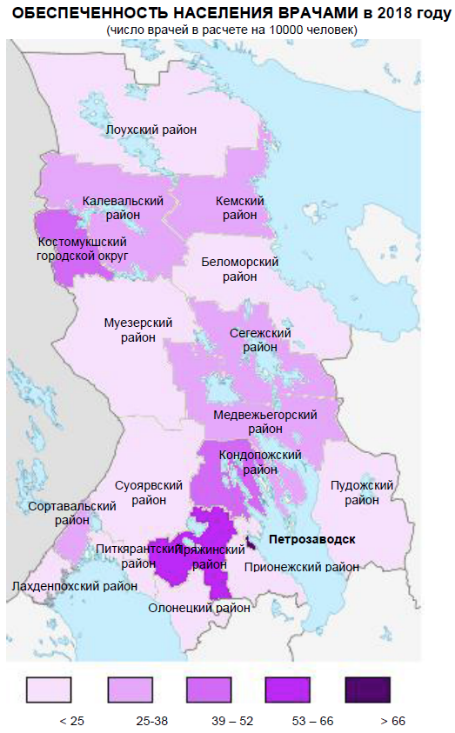 Учреждение здравоохранения – ГБУЗ «Калевальская ЦРБ», находящаяся в респуб-ликанском подчинении включает в себя:• 1 стационар;• 2 поликлиники (пгт.Калевала, п.Боровой);• 5 ФАП (п.Куусиниеми, п.Кепа, п.Луусалми, п.Новое Юшкозеро, д.Юшкозеро);• 2 отделения Скорой медицинской помощи в пгт.Калевала и п.Боровой.Стационар включает терапевтическое, хирургическое, акушерско-гинекологическое и педиатрическое отделения. С 1 января 2020 года в ГБУЗ «Калевальская ЦРБ» коечный фонд круглосуточного стационара составляет 28 коек, в том числе 5 коек хирургического профиля, 4 койки акушерского профиля, 19 коек терапевтического и педиатрического профилей. Кроме того, функционирует 15 коек сестринского ухода. Госпитализация больных инфекционного профиля осуществляется в межмуниципальный центр г. Костомукши или в ГБУЗ «Республиканская инфекционная больница» (г.Петрозаводск). В ГБУЗ «Калевальская ЦРБ» медицинская помощь оказывается на 9 койках дневного стационара.  На базе стационара организован телемедицинский пункт медицинских организаций в городских округах и муниципальных районах Республики Карелия.В Калевальском городском поселении имеются 3 аптеки и 1 аптека в п.Боровой.С 2019 года действует на территории Калевальского района 5 точек розничной торговли лекарственными препаратами на ФАПах,  в населенных пунктах, где нет аптек. В пгт.Калевала расположены центр госсанэпиднадзора и ветеринарная станция.Скорость оказания срочной медицинской помощи в районе сдерживается низким качеством автомобильных дорог, большой удаленностью населенных пунктов друг от друга, дефицитом узких специалистов. В тоже время в районе, как в целом по Республике Карелия, высок уровень болезней системы кровообращения, высока угроза возникновения новообразований, в т. ч. злокачественных, часты простудные заболевания и осложнения, связанные с ними.Вывод. Для повышения уровня продолжительности жизни населения, улучшения их здоровья и жизненной активности необходимо:• пропагандировать здоровый образ жизни;• создавать условия для занятия спортом и оздоровительной физкультурой на местах для всех возрастных категорий населения; • вовлекать большее количество людей к занятию спортом и оздоровительной физкультурой;• развивать телемедицину, центром которой в Карелии является Республиканская больница им.Баранова (Закон о телемедицине вступил в России в силу в 2018 г.); • организовывать выездной профилактический осмотр населения в удаленных населенных пунктах; • организовывать согласованные с региональными медицинскими специалистами совместные поездки населения к профильным специалистам (например, к маммологу, гастроэнтерологу, окулисту, стоматологу и т. д.);• осуществлять ремонт дорог для обеспечения возможности оказания скорой медицинской помощи, развивать санитарную авиацию. ОБРАЗОВАНИЕ Образование является одним из ключевых подразделений сферы услуг муници-пального образования. Основными ее составляющими являются общеобразовательные и дошкольные образовательные учреждения, система дополнительного образования детей, управление и финансирование которых являются полномочиями администрации Калевальского муниципального района.Дошкольная подготовка в 2020 году осуществляется в 2 учреждениях дошкольного образования (пгт. Калевала, п. Боровой), а также в 3 группах дошкольной подготовки при общеобразовательных школах, расположенных в п. Кепа, п. Луусалми, д. Юшкозеро (см. таблицу 24).Таблица 24.На территории района имеются 5 общеобразовательных школ (пгт.Калевала, п. Боровой, п. Кепа, п. Луусалми, д. Юшкозеро), из которых 3 – средние, 2 – основные. Имеется одно среднее профессиональное учреждение (Северный колледж, которого расположен в пгт. Калевале, ГАОК СПО РК), осуществляющее обучение на базе 9 и 11 классов по специальностям: «Экономика и бухгалтерский учет (по отраслям)», «Право и организация социального обеспечения», «Программирование в компьютерных системах», «Информационные системы (по отраслям)», «Прикладная информатика (по отраслям)», «Коммерция (по отраслям)», «Товароведение и экспертиза качества потребительских товаров».В районе также функционируют 3 учреждения дополнительного образования: МБУ ДО «Калевальский районный «Дом детского творчества», МБУ ДО «Калевальская районная детско-юношеская спортивная школа, МБУ ДО «Калевальская районная детская музыкальная школа.Реализуемая в Калевальском национальном муниципальном районе муниципальная программа «Развитие образования в Калевальском муниципальном районе на 2015-2021 годы» ориентирована выполнение следующих задач и достижение показателей, представленных в Приложении П-11, том 3:• создание в системах дошкольного, общего и дополнительного образования детей равных возможностей для современного качественного образования и позитивной социализации;• формирование образовательной сети и финансово-экономических механизмов, обеспечивающих ранний доступ населения к услугам дошкольного, общего и дополнительного образования детей;• модернизация содержания образования и образовательной среды для обеспечения готовности выпускников общеобразовательных организаций к дальнейшему обучению и деятельности в высокотехнологичной экономике;• обновление состава и компетенций педагогических работников, создание механизмов мотивации педагогических работников к повышению качества работы и непрерывному профессиональному развитию;• создание современных межведомственных моделей и республиканской инфра-структуры формального и неформального образования для формирования обучающихся социальных компетенций, гражданских установок, культуры здорового образа жизни.ФИЗКУЛЬТУРА И СПОРТ, МОЛОДЕЖНАЯ ПОЛИТИКАФизкультура и массовый спорт. В целях формирования здорового образа жизни администрацией Калевальского муниципального района выбраны ориентиры на:• обеспечение доступности спортивных сооружений для занятий по общефизической подготовке (шаговой доступности) по интересам, с учетом спортивной специализации по разным видам спорта, по совершенствованию спортивного мастерства;• совершенствование детско-юношеского спорта, включая нормативно-правовое, организационное, финансовое, материальное, научно-методическое, кадровое обеспечение; • вовлечение в физкультурную деятельность большего числа лиц с ограниченными возможностями здоровья и инвалидов, участие спортсменов по адаптивным видам спорта в соревнованиях регионального уровня;• привлечение максимального количества детей, подростков, молодежи и учащихся «девиантного» поведения к активным занятиям физической культурой и спортом;• формирование высоких нравственных качеств подрастающего поколения, воспитание духовности и патриотизма.Спортивная инфраструктура Калевальского района, и ее изменения за период 2015-2020 годы показана в таблице 25, в Приложении П-10, том 3. Таблица 25.На территории пгт.Калевала осуществляет деятельность Муниципальное бюджетное учреждение дополнительного образования детей «Калевальская районная детско-юношеская спортивная школа». В нём занимается более трехсот спортсменов в отделениях: (Калевала – лыжные гонки, настольный теннис, атлетическая гимнастика, гиревой спорт, баскетбол, футбол, хоккей, волейбол; Боровой – лыжные гонки, футбол; Юшкозеро – футбол, волейбол). Калевальский район активно участвует в республиканских спортивных мероприятиях. Ежегодно на территории Калевальского района проводятся соревнования по народной игре кююккя, лыжный международный Ультра-марафон на 100 км «Карельская сотня».Для качественного развития спорта на территории района необходимо обновление материально-технической базы учреждений (приобретение спортивного инвентаря и оборудования, спортивной экипировки); ремонт зданий и помещений спортивных школ.Молодежная политика.  Основным направлением молодежной политики Калевальского муниципального района является создание условий для формирования различных молодежных объединений и сообществ, обеспечивающих развитие потенциала молодежи и его реализация в интересах развития Калевальского района и Республики Карелия. Особое внимание уделяется поддержке молодежных инициатив, развитию личностного, командного и творческого потенциала молодых людей Калевальского района. Ежегодно распоряжением Администрации Калевальского муниципального района утверждаются мероприятия по разделу «Молодежная политика», которые предусматривают проведение значимых акций, поддержку талантливой молодежи.С 2013 года осуществляет работу Молодежный совет Калевальского района, в составе которого учащиеся старших классов школ района  работающая молодежь.По инициативе молодежной организации проводятся такие мероприятия как республиканский Фестиваль молодежи Севера Карелии «Мы - соседи»; районные молодежные форумы «Будущее Калевалы».Команды молодежи района принимают участи в международных и республиканских молодежных форумах «Гиперборея», «Территория возможностей», «Молодежь в действии». Молодежь активно принимает участие в спортивных и культурных мероприятиях района.В рамках реализации республиканского проекта «Развитие добровольческого движения» в Калевальском районе создан и действует волонтерский отряд -16 человек. Ребята  работают на благоустройстве воинских захоронений и памятных мест, оказывают  помощь ветеранам, участвуют в патриотических акциях «Георгиевская ленточка», «Стена благодарности», «Бессмертный полк», «Бессмертный партизанский  отряд»;  в социально- значимых акциях. Стратегическое видение развития района в сфере молодежной политики и патриотического воспитания по каждому направлению: 1. Поддержка деятельности общественных объединений, в т.ч. привлечение грантовых средств.2. Развитие молодежного самоуправления:• участие представителей местного самоуправления в федеральных, региональных и районных слётах, обеспечение общественных организаций материально-технической базой, создание и поддержка молодёжных НКО;• расширение привлечения молодёжи к участию в социально-значимых проектах и программах;• военно-патриотическое воспитание, основанное на утверждении в сознании молодёжи патриотических ценностей;• участие в региональных конкурсах проектов по патриотическому воспитанию молодёжи;• участие во всероссийских, региональных и районных акциях патриотической направленности;• поддержка патриотических клубов;• развитие преемственности между ветеранскими организациями и местными молодёжными объединениями;• эколого-патриотическое воспитание, включающее активное изучение природы родного края, проведение экологических акций, форумов, инициатив, направленных на улучшение экологической ситуации в Республике Карелия и в Калевальском районе, в частности; • гражданско-патриотическое воспитание – подготовка молодёжи к инициативному труду, укреплению ответственности за свой политический;• работа с молодыми семьями, в т.ч. реализация программы «Обеспечение жильем молодых семей»: • оказание адресной поддержки молодым семьям в решении жилищной проблемы для улучшения демографической ситуации в районе;• создание и поддержка клубов молодых семей;• содействие закреплению молодёжи на селе.3. Развитие добровольчества:• поддержка добровольческих инициатив среди молодёжи;• содействие трудоустройству молодежи, в т.ч. развитие предпринимательства среди молодежи:• создание и поддержка организаций, ведущих деятельность по профориентации и трудоустройству, внедрение новых практико-ориентированных технологий в профориентации;• формирование системы социального партнёрства по решению задач работающей молодёжи;• развитие семейного предпринимательства.4. Профилактика негативных явлений в молодежной среде: • защита молодёжи от негативных факторов, способствующих разрушению личностного потенциала и подрыву здоровья, разработка комплекса мер по профилактике идей экстремизма и терроризма среди молодёжи, социализация подростков, оказавшихся в трудной жизненной ситуации;• спортивно-патриотическое воспитание, направленное на воспитание духовно развитой, морально стойкой, обладающей высоким уровнем гражданственности, патриотизма, готовой к выполнению конституционного долга личности;• поддержка творческой и талантливой молодежи: • организация мероприятий районного и межрайонного уровня, направленных на развитие общекультурных компетенций, нравственной культуры, гражданской ответственности, общественной морали;• развитие молодёжного медиапространства; • развитие профессиональных компетенций молодёжи, потенциала проектного мышления.5. Совершенствование инфраструктуры молодежной политики и патриотического воспитания в муниципалитете:• развитие зонального центра патриотического воспитания;• создание молодёжного ресурсного центра на базе одного из муниципальных учреждений.ИСТОРИКО-КУЛЬТУРНЫЙ ПОТЕНЦИАЛ КАЛЕВАЛЬСКОГО МУНИЦИПАЛЬНОГО РАЙОНАЗадача сохранения и развития культурных традиций в Калевальском районе решается муниципальными культурно-досуговыми учреждениями путем организации и проведения культурно-массовых мероприятий, сохранением и развитием традиционных форм народного искусства, самодеятельного художественного творчества, проведения выставочной деятельности, участия в региональных, районных и городских конкурсах.Сеть учреждений культуры Калевальского муниципального района представлена следующими муниципальными бюджетными учреждениями культуры (см. Приложение П-10 и Приложение П-11, том 3): • Этнокультурный центр «КАЛЕВАЛАТАЛО», • «Централизованная клубная система Калевальского муниципального района»;• «Централизованная библиотечная система Калевальского муниципального района.На территории района находятся музеи: Калевальский музей рунопевцев, Музей-типография, памятник архитектуры «Дом инженера Моберга».В Калевальском районе сохранена муниципальная культурно-досуговая сеть.  Дома культуры и библиотеки являются местом отдыха, общения, реализации творческих способностей жителей района.В семи Домах культуры района работает 37 творческих коллективов художественной самодеятельности. Среди них известные в республике:• народный ансамбль кантелистов, • ансамбль народной песни «Калевала» имени Вейкко Пяллинена, • фольклорный танцевальный народный коллектив «Крууга»,• народный фольклорный коллектив «Туоми» из деревни Юшкозеро,• хореографический коллектив «Локка». Объединяющим фактором всех этих коллективов и жителей, посещающих их, является культура Калевальского края.В целях сохранения национальных традиций, развитие культуры и языка в Калевальском районе ежегодно проводится праздники: Праздник культуры Ухтинских карел (п.Калевала), литературный фестиваль «Родичи» в деревне Хайколя, Луусалмские игрища, Боровские забавы, деревенская ярмарка в д.Юшкозеро, праздник «Марья Маковей» в д.Войница.        Большую работу по возрождению и сохранению культуры  северных карел проводит Фонд Ортье Степанова, этнолитературный музей в д.Хайколя.В  библиотечную сеть  района входит 7  библиотек. В 2014 году начата работа в автоматизированной библиотечной системе «Фолиант»,  используется электронный  каталог книг. Все это улучшило  качество обслуживания читателей. Боровская сельская библиотека-музей  стала победителем в конкурсе «Лучшее муниципальное учреждение культуры, находящиеся на территориях сельских поселений Республики Карелия». В 2020 году Новоюшкозерская сельская библиотека стала победителем в конкурсе «Лучшее муниципальное учреждение культуры, находящиеся на территориях сельских поселений Республики Карелия».С 01.01.2014 года осуществляет деятельность Муниципальное бюджетное учреждение «Централизованная клубная система Калевальского муниципального района». В состав учреждения входят 7 Домов культуры, в которых  осуществляют свою деятельность более 40 клубных формирований, работающих по различным жанрам творчества,  с численностью занимающихся около 500 человек. На  сегодняшний день в районе работает 5 самодеятельных коллективов. Помимо ансамбля кантелистов  заслуженное звание «Народный коллектив самодеятельного художественного творчества Республики Карелия» имеют Калевальский народный театр; Юшкозерский народный фольклорный коллектив «ТУОМИ» и народный фольклорный танцевальный коллектив «Крууга»; народный «Любительский театр «Авось» из                п. Боровой.Во всех населенных пунктах района проходят традиционные народные праздники, в т.ч. «Праздник культуры ухтинских карел» и «День п.Калевала», «Луусалмские игрища»,  «Марья –Маковей» в д.Войница, «День деревни Юшкозеро», «Боровские забавы». Много гостей приезжает в д.Хайколя на Литературный фестиваль «Родичи» и Фестиваль документальных фильмов, организуемые Фондом Ортье Степанова. Творческие коллективы принимают участие в международном фестивале «Соммело», маршрут которого проходит по территории Калевальского района.Ежегодно всеми Домами культуры проводится более 500 культурно-массовых мероприятий.Значения целевых показателкй сферы культуры за период 2016-2019 годы и прогноз до 2030 года отражены в таблице П-12.4 Приложения П-12, том 3.УРОВЕНЬ ЖИЗНИ НАСЕЛЕНИЯУровень жизни населения складывается из нескольких составляющих, в числе которых - жилищная обеспеченность, комфортность среды проживания, уровень общественной и экологической безопасности, развитая социальная инфраструктура, проводимая социальная политика, направленная на повышение уровня благосостояния граждан.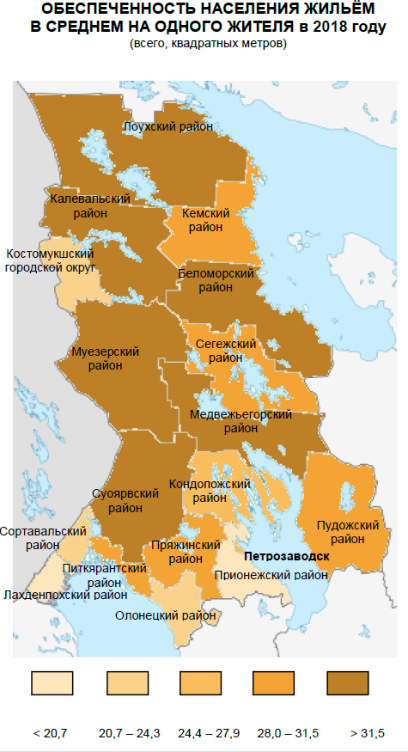 1.4.2.1.  ЖИЛИЩНАЯ ОБЕСПЕЧЕННОСТЬ И УРОВЕНЬ БЛАГОУСТРОЙСТВА Жилищная обеспеченность. Жилищная проблема сегодня является наиболее острой из всех социальных проблем Калевальского района. В основном жилой фонд представлен деревянными одноэтажными домами и двухэтажными домами постройки 1930-1990 годов. Данные жилищной застройке в пгт. Калевале показаны на рисунке 25.Сравнительный обзор уровня обеспеченности населения Калевальского МР по сравнению с другими муниципальными образованиями Республики Карелия по данным 2018 г. представлен на рисунке 24. Уровень благоустройства жилищного фонда (на основании данных 2007 г.) показан на рисунке 26. За последние 13 лет показатели изменились незначительно.Рисунок 25 – Данные по жилищной застройке в районном центре – пгт.Калевала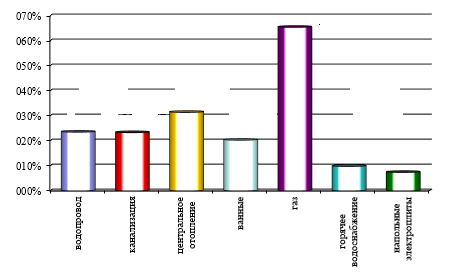 Рисунок 26 – Уровень благоустройства жилищного фонда Калевальского муниципального районаВ настоящее время жилищное строительство ведется лишь в сфере индивидуального жилищного строительства. Данные по жилищному строительству в Калевальском районе за период 2015-2019 годы представлены в таблице 26.Таблица 26.Данные жилому фонду и объемам жилищного строительства в поселениях Калевальского муниципального района представлены в таблице 27.Таблица 27.Рекреационные зоны Дворовые территории и территории общего пользования. Потенциал рекреационных зон Калевальского муниципального района описан в разделах п.1.1.3, п.1.1.5, п.1.4, п.1.8.1.Дворовые территории и территории общего пользования обустроены недостаточно. Требуется проведения работ по оформлению зон общественного пользования и придомовых территорий.1.4.2.2. ОБЩЕСТВЕННАЯ БЕЗОПАСНОСТЬ. ЭКОЛОГИЯ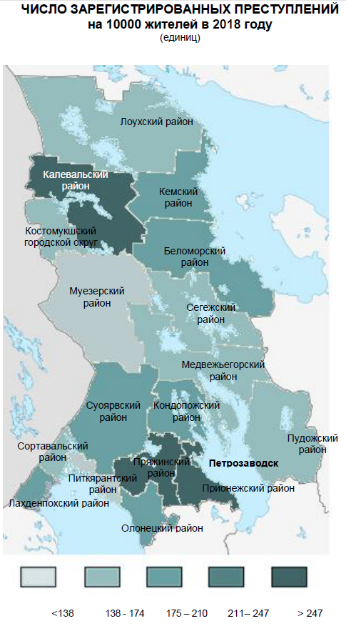 Общественная безопасность. Калевальский муниципальный район по количеству зарегистрированных преступлений на 10 тыс. жителей занимает одно из первых мест среди муниципальных образований Республики Карелия (см. рисунки 27-28). В 2019 г. данный показатель был выше чем в 2018 г.В 2020 г. на территории Калевальского муниципального района число несовершеннолетних, состоящих на учете в КДН и ЗП составило 18 чел., состоящих на учете в ПДН ОВД – 11 чел. Численность родителей, лишенных родительских прав -12, у них детей 14.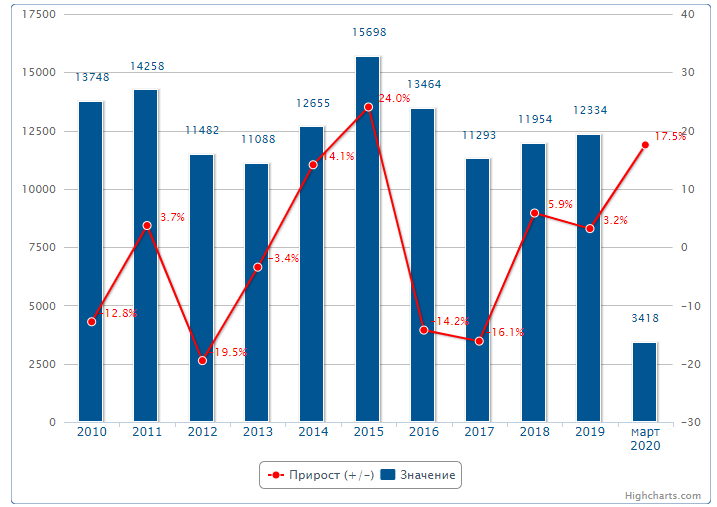 Экология. Экологическая обстановка в Калевальском районе благоприятна. Это обусловлена отсутствием развитой промышленной инфраструктуры.Схемой территориального планирования Республики Карелия до 2030 года предусмотрено проведение берегоукрепительных работ на Юшкозерском водохранилище (оз. Среднее Куйто) в пгт.Калевала на территории Калевальского городского поселения.ЗОНЫ УСТОЙЧИВОГО СОЦИАЛЬНО-ЭКОНОМИЧЕСКОГО РАЗВИТИЯ РАЙОНА. ОСНОВНЫЕ ПРОБЛЕМЫ И СОЦИАЛЬНЫЕ ОГРАНИЧЕНИЯ ДЛЯ ЭКОНОМИЧЕСКОГО РАЗВИТИЯ. ОСНОВНЫЕ ПРИОРИТЕТНЫЕ НАПРАВЛЕНИЯ СОЦИАЛЬНОГО РАЗВИТИЯ РАЙОНА  К основным факторам социально-экономическое развития района относятся наличие на его территории природно-ресурсного, трудового, производственного, финансового и научно-технического потенциала.Для Калевальского муниципального района характерна следующая ситуация (см. таблица 28). Основные проблемы и социальные ограничения района отражены также в SWOT-анализе (п.1.11, стр.71-73, том 1).Таблица 28.Основным центром экономической деятельности (см. таблица 10) является пгт. Калевала, в котором проживает 58,05% населения района. Направленность производственной деятельности в муниципальных образованиях Калевальского муниципального района примерно одинакова – лесная и добывающая промышленность, сельское хозяйство, торговля, социальная и коммунальная сфера.Центр предпринимательской активности также расположен в пгт. Калевала.К числу социальных ограничений экономического развития района следует отнести следующие факторы:• высокая доля населения старше трудоспособного возраста (Калевальское ГП – 26,67% (1089 чел. из 4083 чел. проживающих), Боровское СП – 37,21% (528 чел. из 1419 чел. проживающих), Луусалмское СП – 45,7% (138 чел. из 302 чел. проживающих), Юшкозерское СП – 37,52% (314 чел. из 837 чел. проживающих).• ежегодный отток населения трудоспособного возраста из населенных пунктов района, имеющий устойчивую отрицательную динамику;• уровень средней заработной платы в районе ниже, чем в целом по Республике Карелия;• низкий уровень комфортных жилищных условий (старый жилой фонд, изношенная коммунальная инфраструктура);• недостаточно благоустроенная среда проживания (дворовые и общественные территории, состояние дорог и транспортной инфраструктуры, уровень торгового, бытового и культурно-развлекательного обслуживания, и т.д.);• недостаточный уровень медицинского обслуживания населения;• отсутствие в районе центров детского интеллектуального развития;• отсутствие на территории района профессиональных образовательных учреждений;• отсутствие на территории района свободных вакансий высокотехнологичных рабочих мест, обеспечивающий приток молодежи. Основные приоритетные направления социального развития района связаны с: • созданием комфортной городской среды проживания населения;• улучшением жилищных условий (современная планировка, увеличения количества жилой площади на каждого члена семьи);• модернизации материально-технической базы медицинских и образовательных учреждений района;• поддержка малого бизнеса, в том числе молодежных инициатив в сфере расширения линейки сервисных услуг и организации досуга граждан разных возрастных категорий;• развитие межмуниципального взаимодействия разных категорий граждан в сфере культуры, образования, физкультуры и спорта, молодежной политики.ОСНОВНЫЕ  ТЕНДЕНЦИИ ТЕРРИТОРИАЛЬНОГО РАЗВИТИЯ КАЛЕВАЛЬСКОГО МУНИЦИПАЛЬНОГО РАЙОНА Население сконцентрировано в населенных пунктах, при этом более половины в районом центре – пгт. Калевала.  Структура расселения населения Калевальского муниципального района показана на рисунке 29. Плотность населения составляет 0,5 чел./км2. 35,94% населения составляют коренные карелы, 43,34% - русские, 9,83% - белорусы.Район обладает низкой транспортной доступностью. Влияние на экономику других муниципальных образований Республики Карелия не оказывает.  Основная специализация территории – лесная промышленность, рыбоводство и туристическая деятельность. Данные о географическом, климатическом, демографическом и экономическом положении Калевальского района см. в разделах 1.1-1.7.Градостроительство и землепользование. Калевальский муниципальный район располагает большими земельными ресурсами (см. Приложение П-13, том 3). Из общей площади территории муниципального образования «Калевальский национальный район» - 1325990 га (7,3% от общей территории Республики Карелия), земли населенных пунктов занимают 1059 га (0,08% территории Калевальского района), из низ земли пгт. Калевалы - 456 га (43,06% от общей территории населенных пунктов Калевальского района), земли сельских населенных пунктов – 603 га (56,94% от общей территории населенных пунктов Калевальского района) (см. рис.58).Земли промышленности - 35 га. Земли лесного фонда являются самыми значитель-ными по площади и составляют 1318976 га (99,47%), в том числе лесные земли - 60,8%, под болотами - 26,1%, под водой - 12,2%.Земли сельскохозяйственного назначения составляют 1,5 тыс. га (0,12% территории).Средний размер участка под личное подсобное хозяйство 7,2 га (по Республике Карелия - 0,19 га), участка крестьянских (фермерских) хозяйств - 13,7 га.Значительная часть Калевальского района характеризуется преимущественно ограничено благоприятными инженерно-геологическими условиями для любого вида строительства. Основным фактором, накладывающим ограничение на строительство, является широкое распространение процессов заболачивания и подтопления. Как правило, заболочены все понижения рельефа. Неблагоприятными для размещения застройки являются территории распространения грунтов со слабой несущей способностью – территории занятые торфяно-болотными, морскими, озерными и озерно-ледниковыми отложениями. На ряде участков ограничения на размещение застройки накладывают условия рельефа – резко расчлененная поверхность, с преобладанием уклонов величиной более 20 %.Основными видами использования территории района являются: строительное освоение, сельскохозяйственное освоение, лесоэксплуатационное освоение, сельскохозяйственное освоение, рекреационное освоение.Схемой территориального планирования рассматриваются следующие площадки под возможное размещение объектов и зон, благоприятных для:• градостроительного освоения - территорий севернее п.г.т. Калевала, южнее д. Юш-козеро и п. Боровой;• лесохозяйственного освоения - за счет сохранения лесов и лесовосстановления;• лесоэксплуатационного освоения;• сельскохозяйственного освоения - развитие будет происходить в существующих границах сельскохозяйственных земель, за счет освоения территорий, часть которых в настоящее время не используется, а также за счет реконструкции мелиоративных сельскохозяйственных земель;• природоохранного освоения - особо охраняемые природные территории региональ-ного значения (существующие и проектируемые);• рекреационного освоения - рассмотрены территории в районе озер Куйто (Верхнее, Среднее и Нижнее), озер Пистаярви и Охтанъярви, озера Лимсе и озера Нюк.В настоящее время планировочная структура сложилась достаточно четко, в дальнейшем намечается ее дальнейшее развитие.Главной транспортной осью является широтная автомагистраль, ведущая от планировочного центра Калевала: на восток - к автодороге «Кола», на запад - к д. Войница и далее к границе с Финляндией (к пропускному пункту).Важное значение имеет водная ось (система озер Куйто) – для вывоза леса.Меридиональная транспортная связь по железной дороге (от Суоярви и Нов. Юшкозеро) и далее на север к широтной автомагистрали. Остальные транспортные связи являются второстепенными осями.Главный планировочный центр района - п.г.т. Калевала формируется на пересечении главной транспортной оси с второстепенными. Дополнительными планировочными центрами являются п. Боровой, д. Юшкозеро и п. Кепа. Дальнейшее совершенствование планировочной структуры будет происходить за счет развития второстепенных транспортных осей, для обеспечения улучшения межрайонных и внутрирайонных связей.Увеличится сеть автодорог к зонам отдыха.Водные пространства трех озер Куйто (Верхнее, Среднее и Нижнее) играют организующую роль в планировочной структуре района. Около них, в основном, размещаются зоны преимущественного рекреационного освоения, а также другие функциональные зоны.	Функциональное зонирование территории Калевальского муниципального района:Зона градостроительного освоения включает территории существующих поселений с учетом их развития и резервные территории для будущего преимущественного градостроительного освоения:• п.г.т. Калевала – в северном, западном и восточном направлениях;• п. Куусиниеми – в западном и восточном направлениях;• д. Юшкозеро – в южном и северо-восточном направлениях;• п. Боровой – в южном направлении.Зоны преимущественного рекреационного использования: туристская зона Калевальская», зона отдыха озера Среднее Куйто (подзоны 1÷3), Юшкозерская зона отдыха (подзоны I÷VI). Информационные центры размещаются соответственно в п.г.т. Калевала и п. Юшкозеро.Деление Калевальской рекреационной зоны на две части объясняется:• значительными размерами рекреационной территории (природные доминанты района);• озера Верхнее, Среднее и Нижнее Куйто протянулись с запада на восток широкой сто сорока километровой дугой;• трудная транспортная доступность разных частей района.Кроме перечисленных выше зон отдыха в проекте выделены разервные территории отдыха: в районе озер Пистаярви и Охтанъярви, в районе озера Лимо (севернее п. Кепа), в районе озера Нюк.Зона преимущественного сельскохозяйственного освоения охватывает территории сельхозпредприятий, расположенных, в основном, около населенных мест: Калевала, Войница, Юшкозеро, Новое Юшкозеро. Свое развитие зона получает за счет неиспользуемых в настоящее время пахотных земель, а также за счет восстановления и реконструкции мелиорируемых земель.Зона преимущественного лесохозяйственного освоения (защитные леса) - вдоль берегов озер, автомобильных и железных дорог санитарно-защитных зон и т.д.Зона преимущественного лесоэксплуатационного освоения - эта зона практически охватывает всю территорию района.Зона транспортной инфраструктуры включает трассы автомобильных и железных дорог, а также искусственных сооружений на них.Зона инженерной инфраструктуры включает трассы магистральных трубопроводов, линий электропередач и линейных сооружений.Зоны транспортной и инженерной инфраструктур присутствуют практически на всей территории района, но требуют реконструкции и дальнейшего развития, служат для обеспечения внутрирайонных и внешних связей, а также производственный, культурно-бытовой и других видов деятельности, в том числе отдыха и туризма.Зона преимущественного природоохранного освоения. Эта зона включает особо охраняемые природные территории регионального значения: существующие - памятник природы «Болото Заповедное»; проектируемые: ландшафтный заказник «Войница», памятник природы «Куми-порог», болотный заказник «Юпяужсуо». Также в эту зону входят водоохранные зоны рек и озер, нерестовых рек и Зеленая зона п.г.т. Калевала.Зона историко-культурной территории «Беломорская Карелия». Всю центральную часть района охватывает историко-культурная территория «Беломорская Карелия» (с дальнейшим ее развитием в сторону г. Костомукша). Эта территория связана с поселениями древних карел - языковое и хозяйственное своеобразие, традиции и фольклор древних карел. Именно здесь находятся исторические поселения и рунопевческие деревни древних карел: исторические поселения - поселок Калевала (бывшая деревня Ухта), XVI век и деревни Хайколя и Ювалакша, XVII век; рунопевческие деревни – Хайколя, Ювалакша, п.г.т. Калевала, д. Юшкозеро, д. Войницы, д. Тихтозеро.На территории района расположено 152 объекта культурного наследия – археологии, архитектуры и истории, стоящих на государственной охране и вновь выявленных. Из 152 памятников, состоящих на государственной охране: 114 памятников археологии (из них 69 – вновь выявленных); 13 памятников архитектуры (5 памятников регионального значения, 8 – вновь выявленных); 25 памятников истории (22 памятника регионального значения, 3 вновь выявленных).Выделение точек роста, депрессивных точек, точек стагнации. Точками роста района являются пгт.Калевала и административные центры сельских поселений района. Вокруг них происходит концентрация экономической активности и обустройство социальной, коммунальной и транспортной инфраструктуры района.Все остальные населенные пункты района являются малочисленными, с преобла-дающим количеством людей старше трудоспособного возраста, дефицитом рабочих мест. Для их оживления следует активно развивать сельскохозяйственную деятельность, рекреационный и агротуризм, улучшать инфраструктурную обеспеченность территории (дороги, связь, систему ЖКХ, осуществлять индивидуальное жилищное строительство, разворачивать производственные площадки и т.д.).ОЦЕНКА МУНИЦИПАЛЬНОГО РАЙОНА ОТНОСИТЕЛЬНО СОСЕДНИХ МУНИЦИПАЛЬНЫХ ОБРАЗОВАНИЙ. АНАЛИЗ АГЛОМЕРАЦИОННЫХ ПРОЦЕССОВ.Калевальский район отнесен к районам Крайнего Севера, является труднодоступным со слабо развитой промышленной инфраструктуры, в состав агломераций не входит. Основное направление его развития связано с сохранением исторического и культурного наследия и развитием туризма. Профессиональные образовательные учреждения на его территории отсутствуют. Ключевыми отраслями экономики являются лесозаготовки, рыболовство, сельское хозяйство и производство хлебобулочных изделий. Малый бизнес обеспечивает примерно треть всей занятости района.Влияние Калевальского района на экономику соседствующих с ним муниципальных образований незначительно.Граничащие с Калевальским районом муниципальные районы (см. таблицу 29) имеют сходный природно-сырьевой потенциал, большую численность населения, а Кемский, Беломорский района и Костромукшинский городской округ из-за более развитой и диверсифицированной экономики, выступают центрами притяжения трудовых ресурсов Калевальского района.Таблица 29.ОЦЕНКА ВЛИЯНИЯ СОСЕДНИХ МУНИЦИПАЛЬНЫХ РАЙОНОВ И ГОРОДСКИХ ОКРУГОВ РЕСПУБЛИКИ КАРЕЛИЯ НА РАЗВИТИЕ МУНИЦИПАЛЬНОГО ОБРАЗОВАНИЯКалевальский район расположен в сфере влияния трех крупных индустриально-промышленных центров: г. Петрозаводска, г. Санкт-Петербурга, г. Мурманска, которые являются промышленными, образовательными и культурными центрами притяжения молодежи и экономически активного населения более старшего возраста. Люди уезжают из Калевальского района для получения образования и более высокооплачиваемой работы, и как правило, в него не возвращаются.На территории Калевальского района осуществляют хозяйственную деятельность ряд предприятий, зарегистрированных в других, прилегающих к Калевальскому районах, что сокращает объем финансовых поступлений в местный бюджет района и входящих в его состав поселений.1.8.  АНАЛИЗ ИНТЕРЕСАНТОВ И ИХ ВКЛАДА В СОЦИАЛЬНО-ЭКОНОМИЧЕСКОЕ РАЗВИТИЕ РЕСПУБЛИКИ КАРЕЛИЯВ разделе 1.5 отмечено, что перспективными направления инвестирования средств в экономику Калевальского района являются:• высокотехнологичные обрабатывающие производства продукции лесной, рыбной, горнодобывающей промышленности, сельского хозяйства;• жилищное строительство; • строительство и модернизация объектов транспортной, коммунальной, социальной и туристической инфраструктуры.Наличие свободных  инвестиционных площадок, туристический брэнд района, заинтересованность органов местного самоуправления муниципального образования «Калевальский национальный район» и Правительства Республики Карелия в развитии экономики и инфраструктуры Калевальского муниципального района, льготные налоговые преференции, предоставляемые Правительством Карелии, статус территории, входящей в Арктическую зону Российской Федерации, и целевые ориентиры ее развития создают условия возможности привлечения внешних ресурсов и получения экономического, бюджетного и иного положительных эффектов развития муниципального образования.  1.9. ОЦЕНКА РОЛИ И МЕСТА КАЛЕВАЛЬСКОГО МУНИЦИПАЛЬНОГО РАЙОНА В СОЦИАЛЬНО-ЭКОНОМИЧЕСКОМ РАЗВИТИИ РЕСПУБЛИКИ КАРЕЛИЯОценка места Калевальского муниципального района по отношению к другим муниципальным образованиям Республики Карелия показана на рисунках 2,13,14,15,17,23,24.Точки роста и точки развития района совпадают с центрами приложения усилий, обозначенных в стратегии социально-экономического развития Республики Карелия до 2030 г. (утверждена распоряжением Правительства Республики Карелия от 29 декабря 2018 года №899р-П) применительно к Калевальскому муниципальному району, а также стратегии пространственного развития Российской Федерации до 2025 г. по отношению к Республике Карелии, в частности:• добыча полезных ископаемых;• лесоводство и лесозаготовки;• обработка древесины и производство изделий из дерева;• рыболовство и рыбоводство;• туризм – деятельность гостиниц и предприятий общественного питания, деятельность административная и сопутствующие услуги (деятельность туристических агентств и прочих организаций, представляющих услуги в сфере туризма);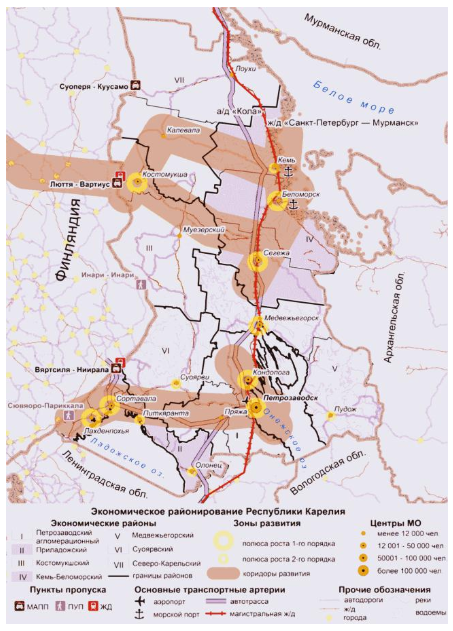 • производство прочих готовых изделий.В соответствии со стратегией социально-экономического развития Республики Карелия Калевальский муниципальный район находится в зоне коридора развития территории Республики Карелия (см. рисунок 30). Направления развития – пищевая промышленность, промышленность строительных материалов, существу-ющие отрасли промышленности и сельское хозяйство. Также Калевальс-кий район рассматривается в качестве одного из центров развития туристи-ческой деятельности на территории Республики Карелия, и как территория, сохраняющая национальные традиции коренного населения Карелии. Рисунок 30 – Экономическое районирование Республики КарелияОсновные задачи и направления развития Калевальского муниципального района до 2030 года, обозначенные в стратегии социально-экономического развития Республики Карелия:• развитие транспортной и дорожной инфраструктуры;• развитие лесозаготовительной и лесоперерабатывающей деятельности;• изучение вопроса и привлечение инвесторов для разработки месторождений кварца (месторождение Меломайс), блочного камня, щебня, торфа, а также строительства грязелечебницы на грязевых озерах Верхнее и Нижнее Хейналампи;• популяризация культурно-исторического наследия района за счет обращения к истории (истоки культуры карелов и финов;• развитие экологического, событийного и сельского туризма;• обеспечение условий для реализации инвестиционных проектов для развития активного туризма;• поддержка малого и среднего предпринимательства, увеличение численности субъектов малого и среднего предпринимательства, популяризация предпринимательства;• развитие рыбоводства и прежде всего форелеводства;• развитие международного сотрудничества;• повышение качества жизни населения муниципального района;• развитие социальной сферы, учреждений дошкольного и среднего образования, здравоохранения и спорта;• продвижение в информационно-коммуникационной сети Интернет информации об историко-археологических и природных памятниках района;• обеспечение транспортной связности поселений района;• разработка и внедрение стандарта благоустройства придомовых территорий частного сектора;• благоустройство дворовых территорий многоквартирных домов;• расселение людей, проживающих в аварийных домах.Ключевые инвестиционные и социальные проекты Республики Карелия, планируемые к реализации на территории Калевальского муниципального района:Строительство завода по производству ориентированно-стружечных плит. Инициатор проекта - ООО ДОК «Калевала». Объем инвестиций – 9000,0 млн. руб. Планируемые сроки реализации – 2009-2024 годы. Число создаваемых рабочих мест – 400.Строительство очистных сооружений в п. Новое Юшкозеро (решение Костомукшинского городского суда). Объем инвестиций – 80,0 млн. руб. Планируемые сроки реализации – 2019-2021 год.Строительство водозаборных сооружений и сетей водопровода в пгт.Калевала.Строительство канализационных сооружений в пгт.Калевала.Строительство спортивной площадки, д. Юшкозеро. Инициатор проекта – администрация Калевальского муниципального района. Объем инвестиций – 6,0 млн. руб. Планируемые сроки реализации – 2019-2030 годы.Строительство спортивной площадки, Луусалмское сельское поселение. Инициатор проекта – администрация Калевальского муниципального района. Объем инвестиций – 6,0 млн. руб. Планируемые сроки реализации – 2019-2030 годы.Строительство спортивной площадки, Боровское сельское поселение. Инициатор проекта – администрация Калевальского муниципального района. Объем инвестиций – 6,0 млн. руб. Планируемые сроки реализации – 2019-2030 годы.АНАЛИЗ БЮДЖЕТНОЙ СИСТЕМЫ РАЙОНА Бюджет Калевальского муниципального района является дотационным. В 2019 г. доля безвозмездных поступлений составила 88%, в 2018 г. – 88,3%, в 2015 г. – 89,8% (см. рисунок 31). 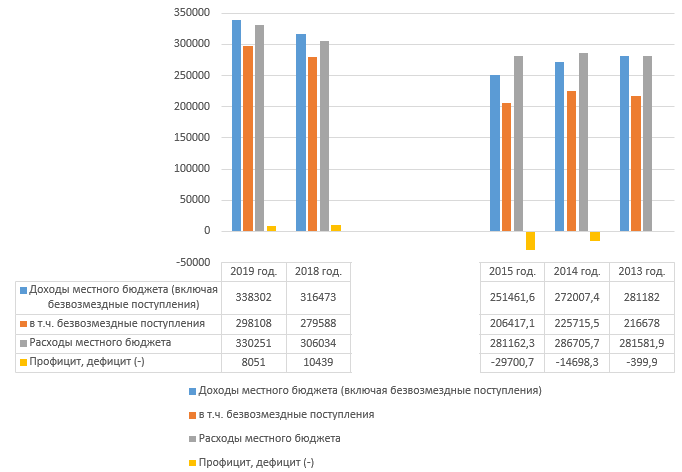 Собственные налоговые и неналоговые доходы составляли 12% от всех доходов бюджета в 2019 г., 11,7% - в 2018 г., 10,2% - в 2015 г. Сравнение размера бюджета Калевальского района с другими муниципальными образованиями Республики Карелия по данным 2018 года показано на рисунок 32.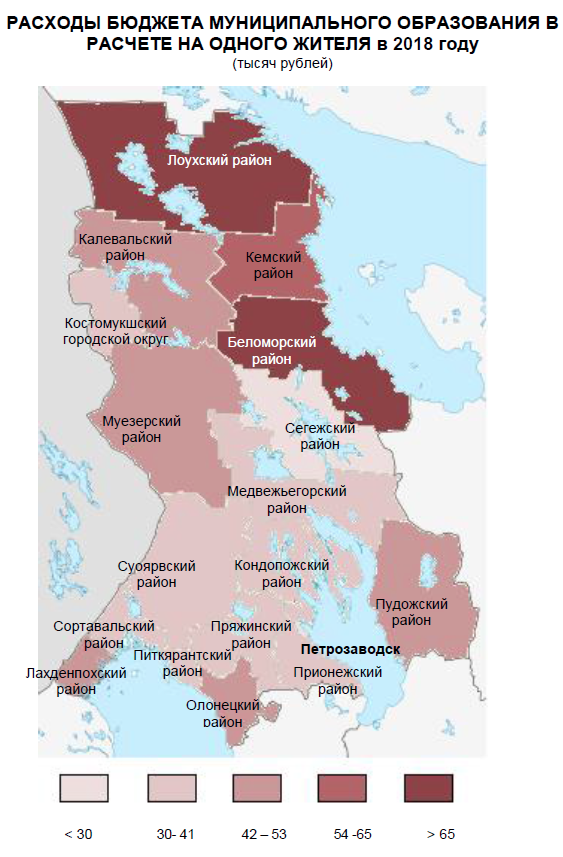 Данные по структуре доходной и расходной части бюджета Калевальского муниципального района Республики Карелия за 2016-2019 годы и анализ его исполнения представлены на рисунках 33-34, в Приложении П-14, том 3. Наибольший удельный вес в структуре затрат расходной части бюджета (по данным 2019г.) приходится на: образование – 52,64% от всех расходов, 13,37% - общенациональные расходы, 12,9% - национальная экономика, 10,69% - ЖКХ.Показатели, характеризующие бюджетную и финансо-вую эффективность Калевальского муниципального района за период 2015-2019 годы и прогноз на 2020-2030 годы показан в таблице 33.SWOT-АНАЛИЗ КАЛЕВАЛЬСКОГО МУНИЦИПАЛЬНОГО РАЙОНА. АНАЛИЗ КОНКУРЕНТНЫХ ПРЕИМУЩЕСТВС целью оценки определения обладает ли территория района внутренними силами и ресурсами, чтобы реализовать имеющиеся возможности и противостоять угрозам, и какие внутренние недостатки требуют скорейшего устранения, был проведен анализ базового потенциала Калевальского района и его соотнесение с конкурентными преимуществами и ключевыми проблемами Республики Карелия в целом.Географическое положение и ресурсы района:Инфраструктура и жилой фонд района:Демография и рынок труда района:Экономическое развитие района:Социальная инфраструктура и безопасность района:Бюджетная система района:Инвестиции в инфраструктуру и экономику района:Конкурентными преимуществами района выступают его сильные стороны и возможности, которые могут быть реализованы на его территории. Ограничителями развития района являются его слабые стороны (проблемы, имеющие место в районе, требующие разрешения), а также внешние угрозы (риски), на уменьшение которых повлиять возможности не имеется.Развернутая оценка сильных и слабых сторон Калевальского района, возможности и угрозы его развития в разрезе отдельных направлений его развития представлена в разделе 3.2 тома 1, а также более глубокая детализация произведена в томе 2.Раздел 2.РАЗРАБОТКА ПЕРСПЕКТИВНЫХ СЦЕНАРИЕВ РАЗВИТИЯ КАЛЕВАЛЬСКОГО МУНИЦИПАЛЬНОГО РАЙОНА. ВЫБОР И ОБОСНОВАНИЕ ЦЕЛЕВОГО СЦЕНАРИЯ РАЗВИТИЯ НА ДОЛГОСРОЧНУЮ ПЕРСПЕКТИВУ При разработке сценариев социально-экономического развития Калевальского муниципального района проанализировано состояние и определены тенденции направлений развития под влиянием внутренних и внешних факторов.Основные варианты социально-экономического развития Калевальского муниципального района на долгосрочный период определяются:• Исходными предпосылками и условиями внешней среды:- степенью геополитической и макроэкономической стабильности;- ценовой конъюнктурой на экспортные позиции;- валютными рисками;- уровнем международной кооперации;- общим состоянием и динамикой основных показателей развития экономики РФ;- бюджетными возможностями;- регулятивной средой.• Факторами внутренней среды:- условиями и возможностями внедрения инноваций;- инвестиционной активностью;- внутренними миграционными процессами и потребительским спросом;- возможностями экспорта товаров и услуг местными производителями;- степенью развития инфраструктуры;- качеством государственного и муниципального управления;- бюджетной и налоговой политикой Республики Карелия.Определяющее влияние на развитие Калевальского муниципального района в период до 2030 года будут оказывать следующие факторы (см. таблицу 30).Таблица 30. Комбинации внутренних и внешних факторов определяют возможные сценарии развития: •     консервативный сценарий «Сценарий сохранения достигнутого»;• целевой сценарий «Сценарий планомерного достижения целевых показателей»;•     амбициозный сценарий «Сценарий инновационного развития».2.1. СЦЕНАРИЙ №1 – «СЦЕНАРИЙ СОХРАНЕНИЯ ДОСТИГНУТОГО»Сценарий сохранения достигнутого предполагает реализацию только части запланированных проектов в связи с ухудшением социально-экономических условий Калевальского муниципального района и положения страны в целом. Инвестиционная и экономическая активность будет низкой. Предпринимательская активность уменьшится из-за нехватки денежных средств на развитие бизнеса, увеличение себестоимости и уменьшения объемов продаж производимой продукции, что повлечет за собой сокращение количества рабочих мест, систематическую невыплату заработных плат, повышение уровня безработицы и снижение уровня доходности населения. Как результат, сократится поступление средств на пополнение доходной части местного бюджета. При этом возможна ситуация снижения объемов софинансирования из регионального и федерального бюджетов. Дефицит бюджетных средств приведет к сдерживанию мероприятий, связанных с поддержкой и развитием социальной, коммунальной и транспортной инфраструктуры муниципальных образований района.Усилится тенденция сокращения численности населения района за счет естественной убыли населения, превышения уровня смертности над уровнем рождаемости, ежегодного миграционного оттока населения, в первую очередь молодежи и высококвалифицированных специалистов. Сложившаяся в стране неблагоприятная финансово-экономическая ситуация продолжит влияние на уровень инфляции и сокращение бюджетных расходов. Реальная заработная плата будет иметь отрицательную либо около нулевую динамику.При развитии экономики в соответствии с данным сценарием крупные инвестиционные проекты под влиянием действующей негативной ситуации в условиях замедления темпов роста экономики будут отложены на неопределенный период до стабилизации экономической ситуации в стране.Консервативный вариант развития является наихудшим, при котором основная задача власти - сохранение положительных тенденций развития экономики и обеспечение роста основных показателей социально-экономического развития. Основное внимание при данном сценарии должно уделяться социальной сфере и системе ЖКХ.Социально-экономические показатели 2030 года при данном варианте развития событий либо сохранятся на уровне 2019 года, либо уменьшатся. 2.2. СЦЕНАРИЙ №2 – «СЦЕНАРИЙ ПЛАНОМЕРНОГО ДОСТИЖЕНИЯ ЦЕЛЕВЫХ ПОКАЗАТЕЛЕЙ»Сценарий планомерного достижения целевых показателей предполагает оживление и рост в экономике Республики Карелия, и экономике Калевальского муниципального района, в частности, при не ухудшающихся внешних условиях, создание необходимых предпосылок для инновационного развития, увеличения экспорта и инвестиций, в том числе расширение источников, механизмов и инструментов финансирования. Фокус будет сделан на развитие промышленного сектора, ориентированного на обеспечение внутренней потребности Калевальского района, а также экспорт продукции за пределы района и Республики Карелия. Развитие Калевальского муниципального района будет происходить под влиянием сложившихся тенденций, в условиях замедления и планомерного снижения темпов инфляции и умеренного наращивания темпов экономического роста в долгосрочной перспективе. Рост доходов федерального и регионального бюджетов позволят продолжить реализацию крупных инфраструктурных объектов и завершить их в намеченные сроки.Будут реализованы мероприятия по совершенствованию условий ведения бизнеса. Особое внимание будет уделено развитию малого и среднего бизнеса. Значительно расширится производственный сектор экономики района, что приведет к созданию дополнительных, в том числе высокотехнологичных рабочих мест. Возрастет деловая активность в сфере социальных услуг и туристической деятельности. Возрастет объем финансирования в развитие социальной, коммунальной и транспортной инфраструктур муниципальных образований Калевальского района.Как результат, произойдет сдерживание миграционного оттока граждан из района, повысится уровень квалифицированных кадров, возрастут доходы граждан. Инвестиционная и экономическая активность частного сектора экономики будет улучшаться в связи с постепенным сокращением процентных ставок, повышением доступности кредитных ресурсов, созданием благоприятных условий развития малого и среднего бизнеса на местном уровне.В целом, данный сценарий развития предполагает достижение всех показателей, определенных в указах Президента Российской Федерации от  7 мая 2012 года, а также умеренное улучшение инвестиционного климата и привлечение внутренних и внешних инвесторов, создание новых производств, в том числе из местного сырья.Основные параметры социально-экономического развития Калевальского муниципального района до 2030 года соответствуют целевому сценарию.В данном варианте численность постоянного населения в Калевальском муниципальном районе в конце 2030 года планируется на уровне не ниже уровня 2019 года.По мере оживления и наращивания темпов экономического роста ожидается планомерное улучшение ситуации на рынке труда: уровень регистрируемой безработицы в 2030 году планируется не более 2%.В период реализации Стратегии, из-за старения населения, увеличения демографической нагрузки на трудоспособное население планируется небольшое снижение числа занятых в реальном секторе экономики на 5%.В реальном секторе экономики Калевальского муниципального района население будет занято в отраслях: лесозаготовка и лесопереработка, рыболовство и рыбоводство, пищевая промышленность, туризм, осуществление транспортных перевозок, предоставление коммунальных и бытовых услуг, торговля, социальная сфера. Значительных изменений в структуре занятости в отраслевом разрезе в период реализации Стратегии не планируется.Под влиянием внешних и внутренних факторов, заложенных в целевом сценарии, планируется умеренный темп прироста промышленного производства – на 10% к уровню 2019 года.К концу реализации Стратегии планируется увеличение доходов населения, в том числе, среднемесячная начисленная заработная плата работников предприятий увеличится к 2030 году в 2 раза.Социально-экономические показатели развития данного сценария представлены в разделе 3.2.3. СЦЕНАРИЙ №3 – «СЦЕНАРИЙ ИННОВАЦИОННОГО РАЗВИТИЯ»Сценарий инновационного развития предполагает решительный рывок в достижении ожидаемых результатов и основан на максимальном раскрытии потенциала стратегического развития муниципального района, эффективном использовании человеческого капитала, сбалансированном развитии территорий, реализации новых подходов к управлению муниципальным районом. При данном сценарии получат развитие все проекты, ориентированные на инвестиционный потенциал территории района, обозначенном в разделе 1.5.Численность жителей Калевальского муниципального района возрастет по отношению к уровню 2019 года. Это будет связано со значительным повышением уровня рождаемости, обусловленным миграционным притоком молодого населения в связи с созданием большого количества высокооплачиваемых рабочих мест, кардинальным улучшением социальной, коммунальной и транспортной инфраструктур муниципальных образований Калевальского района, создания благоприятных условий развития малого и среднего бизнеса.Реализация сценария модернизации возможна в условиях интенсивной реформации  экономики Российской Федерации, экономики Республики Карелия за счет внедрения во все сферы ее деятельности прогрессивных наукоемких технологий, вливания средств в повышение социальной инфраструктуры и поддержания достойного уровня проживания ее граждан.2.4. СРАВНИТЕЛЬНЫЙ АНАЛИЗ ВАРИАНТОВ СТРАТЕГИЙ. ВЫБОР ЦЕЛЕВОГО СЦЕНАРИЯ СТРАТЕГИИОсновные направления социально-экономического развития Калевальского муниципального района при реализации предложенных выше сценариев представлены в таблице 31. В целях всесторонней реализации Миссии муниципального образования «Калевальский национальный район», разработанной в соответствии с Миссией Республики Карелия,  ориентированной на обеспечение значительного повышения уровня и качества жизни населения Республики Карелия, в качестве основного варианта предложен к реализации умеренно-оптимистический сценарий социально-экономического развития муниципального района «Сценарий планомерного достижения целевых показателей», который далее будет обозначаться как целевой сценарий.Таблица 31.Раздел 3.СТРАТЕГИЧЕСКАЯ ЦЕЛЬ, ЦЕЛИ И ЗАДАЧИ СОЦИАЛЬНО-ЭКОНОМИЧЕСКОГО РАЗВИТИЯ КАЛЕВАЛЬСКОГО МУНИЦИПАЛЬНОГО РАЙОНА. ОЖИДАЕМЫЕ РЕЗУЛЬТАТЫ РЕАЛИЗАЦИИ СТРАТЕГИИ3.1. СИСТЕМА ЦЕЛЕЙ, ЗАДАЧ, ЦЕЛЕВЫХ ИНДИКАТОРОВ (ПОКАЗАТЕЛЕЙ РЕАЛИЗАЦИИ) СТРАТЕГИИМиссия и система целей Калевальского муниципального района построена с учетом миссии и целей социально-экономического развития Республики Карелия, обозначенных в стратегии социально-экономического развития Республики Карелия до 2030 г. (утверждена распоряжением Правительства Республики Карелия от 29 декабря 2018 года №899р-П) (см. таблицу 32), выявленных в результате анализа социально-экономического развития Калевальского муниципального района возможных точек роста, существующих возможностей и угроз.Таблица 32.Миссия Калевальского муниципального района: Калевальский муниципальный район – территория сохранения национальных традиций, комфортного проживания граждан и условий реализации творческих и предпринимательских инициатив.Главная цель развития Калевальского муниципального района:Объединение и развитие трудового, творческого, интеллектуального и предпринима-тельского потенциала каждого жителя района для обеспечения возможности социально-экономического развития Калевальского муниципального района, выступающего гарантом благополучия его граждан.Ключевые ориентиры (КО), выбранные при постановке стратегических задач социально-экономического развития Калевальского муниципального района:КО-1.  «Достойные условия жизни в молодости, в зрелом возрасте и в старости».КО-2.  «Дети – наше настоящее и будущее».КО-3.  «Комфортные условия развития бизнеса».КО-4. «Эффективное управление инфраструктурой и социально-экономическим развитием муниципального района».Целевые ориентиры 1 уровня:СЦ-1.  Достойная и комфортная жизнь граждан.СЦ-2.  Повышение инвестиционной привлекательности муниципального района и развития бизнеса.СЦ-3.  Развитие гражданского общества с активной жизненной позицией, направленной на повышение социального, творческого и предпринимательского потенциала района. Подцель (СЦ-1) – Достойная и комфортная жизнь граждан, ориентированная на достижение следующих задач:• реализация мероприятий, направленных на формирование здорового активного образа жизни, обеспечение социальных гарантий и прав жителей района, сохранение человеческого потенциала;• реализация мероприятий, направленных на дальнейшее развитие и совершенст-вование системы общего, профессионального и дополнительного образования, переход на новые образовательные стандарты, использование возможностей образовательных интернет-платформ для повышения уровня интеллектуального развития, взаимодействия, участия в конкурсах, олимпиадах, совместных творческих и научных проектах для всех категорий граждан;• реализация мероприятий, направленных на формирование и развитие культурно-ценностных ориентаций населения района посредством развития сферы культуры и досуга граждан, поощрения творческих инициатив всех возрастных категорий граждан как в рамках муниципального района, так и за его пределами;• реализация мероприятий, направленных на создание условий для систематического занятия физической культурой и спортом различных слоев населения муниципального района;• создание условий для развития жилищного строительства, прежде всего малоэтажного блокированного и коттеджного типа, подготовка и утверждение проектов планировки с межеванием;• модернизация инженерной и коммунальной инфраструктуры, направленная на повышение ее эффективности и доступности для жителей и бизнеса;• благоустройство территории муниципального района с вовлечением в процесс населения - благоустройство придомовых территорий, благоустройство зон общественного отдыха, проведение иных мероприятий, направленных на улучшение качества среды проживания;• развитие туристического потенциала, сферы гостеприимства и производства сувенирной продукции муниципального района, в том числе создания его новых брэндов;• реализация мероприятий, направленных на обеспечение социальной защищенности граждан путем совершенствования и развития социальной среды в муниципальном районе;• реализация мероприятий, направленных на обеспечение общественной безопасности;• реализация мероприятий, направленных на создание комфортных условий проживания на основе улучшения качества окружающей среды на территории муниципального района.Подцель (СЦ-2) – Повышение инвестиционной привлекательности района и развитие бизнеса.Задачи достижения заданной подцели:•  проведение мероприятий, направленных на повышение инвестиционной привлекательности муниципального района, в том числе за счет повышения уровня доступности и открытости информации в сети Internet, снижения административных барьеров, формирования инвестиционных площадок;• развитие инфраструктуры   поддержки малого и среднего предпринимательства на территории муниципального района;• реализация намеченных к исполнению инвестиционных проектов;• поддержка и признание приоритетными наукоемких инвестиционных проектов, направленных на производство строительных материалов, лесопереработку, производство продуктов питания, утилизацию производственных и коммунальных отходов, выработку электро- и теплоэнергии, предприятий, осуществляющих и обеспечивающих транспортную и складскую логистику, предприятий туристической индустрии;• поддержка молодежных инициатив и инициатив населения предпенсионного и пенсионного возраста в вопросах, связанных с развитием предпринимательской деятельности в сфере образования, организации сервисных услуг, производства сувенирной продукции, открытия частных музеев и мест отдыха, досуга и оздоровления граждан, организации фестивалей, конкурсов, создания  центров межрегионального взаимодействия разного рода направленности, а также других инициатив, имеющих социальную значимость и повышающих комфортную среду обитания граждан муниципального района; • создание условий для повышения квалификации или профессиональной переподготовки по востребованным рабочим и инженерным специальностям, в том числе в рамках внедрения и сопровождения наукоемких производств;• привлечение и поддержка субъектов предпринимательской деятельности, зарегистрированных на территории муниципального района, к решению приоритетных социально значимых проблем на территории муниципального района;• поддержка и признание в качестве приоритетных инвестиционных проектов в случае регистрации на территории муниципального района субъектов предпринимательской деятельности, его реализующих, либо инвестиционных проектов, реализуемых местными товаропроизводителями;• обеспечение развития транспортной инфраструктуры: реализация мероприятий, направленных на приведение дорог общего пользования местного значения в соответствие с требованиями качества и безопасности.Подцель (СЦ-3) – Развитие гражданского общества с активной жизненной позицией, направленной на повышение экономического, социального, научного, творческого и предпринимательского потенциала района.Задачи достижения заданной подцели:• создание условий для активного участия общественных формирований в решении социальных и иных вопросов на территории муниципального района;•  поддержка гражданских инициатив, в том числе в рамках инициативного бюджетирования.Достижение поставленных целей возможно на основе устойчивого и качественного развития социальной сферы, экономики муниципального района, поддержки частных бизнес-инициатив молодежи и других возрастных категорий граждан, поддержки развития малого и среднего бизнеса, вовлечения в бизнес-деятельность людей пожилого возраста. Показатели, характеризующие достижение стратегических целей, сформированных с учетом приоритетных направлений развития Калевальского муниципального района до 2030 года приведены в таблице 33.Таблица 33. 3.2. СТРАТЕГИЧЕСКИЕ НАПРАВЛЕНИЯ РАЗВИТИЯ КАЛЕВАЛЬСКОГО МУНИЦИПАЛЬНОГО  РАЙОНА3.2.1. Стратегическое направление (СН-1) «РАЗВИТИЕ ЧЕЛОВЕЧЕСКОГО КАПИТАЛА»Целевой вектор:Сохранение и развитие физического и духовного здоровья населения района на основе:• реализации мероприятий, направленных на формирование здорового образа жизни, обеспечение социальных гарантий и прав жителей муниципального района, сохранение человеческого потенциала;• дальнейшего развития и совершенствования системы общего, профессионального и дополнительного образования, переход на новые образовательные стандарты;• формирование и развитие культурно-ценностных ориентаций населения муниципального района посредством развития сферы культуры;  • реализации мероприятий, направленных на создание условий для систематического занятия физической культурой и спортом различных слоев населения муниципального района;• обеспечение социальной защищенности путем совершенствования и развития социальной среды в муниципальном районе;• разработка и реализация молодежной политики, направленной на формирование патриотического воспитания молодого поколения, их социальной адаптации, ранней профориентации и вовлечения в общественную жизнь, раскрытия их творческого и интеллектуального потенциала.Основные стратегические задачи (СЗ-1):СЗ-1.1. - улучшение здоровья жителей муниципального района, усиление профилактической направленности здравоохранения через формирование системы доступной медицинской помощи, объемы, виды и качество которой должны соответствовать потребностям населения;СЗ-1.2. - повышение доступности качественного образования, соответствующего требованиям инновационного развития экономики и современным потребностям общества и каждого жителя;СЗ-1.3. - сохранение и развитие культурной среды, направленной на повышение культурного уровня развития населения района, реализации потребности в культурно-творческом самовыражении;СЗ-1.4. - обеспечение доступности занятий физической культурой и спортом для населения, развитие спортивной инфраструктуры;СЗ-1.5. - развитие условий для активного самоопределения и самореализации молодежи как носителя инновационных возможностей;СЗ-1.6. - формирование моделей поведения и системы жизненных ценностей, способствующих здоровому образу жизни, в том числе путем просвещения различных групп и реализации мер, направленных на первичную профилактику различного вида зависимостей и острых отравлений в быту; СЗ-1.7. - создание благоприятной социальной среды для жизни и самореализации жителей муниципального района.Стратегическое видение будущего:К 2030 г. созданы условия для развития физических, творческих, интеллектуальных и предпринимательских способностей каждого человека, включающих возможность получения качественного образования, доступной и эффективной медицинской помощи, доступа к культурным ценностям, удовлетворения стремления к здоровому образу жизни, что позволит преодолеть негативные демографические тенденции, обусловленные тенденцией снижения рождаемости и ростом показателей смертности, отрицательным миграционным сальдо и эффектом старения населения. Анализ исходной ситуации (SWOT-анализ):Методы решения стратегических задач: К ним относятся:• активное привлечение жителей муниципального района к решению вопросов, связанных с работой системы здравоохранения, социальной политики, системы образования, для проведения культурно-массовых мероприятий, спортивно-массовых мероприятий, проведение информационно-разъяснительной работы с населением;• подготовка нормативно-правовых документов органов местного самоуправления в рамках своих полномочий в первую очередь в сфере образования; культуры, развития спорта и физической культуры, реализации молодежной политики, а также тех компетенций, которые реализуются на территории муниципального района в сфере социальной политики и здравоохранении;• планирование и расходование средств в соответствии с требованиями бюджетного и антимонопольного законодательства; привлечение бюджетных средств различных уровней для инвестиций в развитие человеческого потенциала; увеличение частных инвестиции;• размещение всей необходимой информации на официальном сайте муниципального района и в средствах массовой информации; организация обратной связи с жителями района; проведение общественных обсуждений.• внедрение комплексного подхода к развитию человеческого потенциала во взаимосвязи всех сфер жизни.Реализуемые стратегические программы и проекты:Ожидаемые результаты:Сохранение и динамичное развитие человеческого потенциала на основе создания условий для развития способностей каждого человека, повышения качества и условий жизни. Развитие сильных сторон муниципального района как системы образования и культуры, а также укрепление слабых позиций – это здравоохранение, спорт, молодежная политика позволит изменить демографическую ситуацию и остановить отток населения и его старение.К ожидаемым результатам относятся:• сохранение численности постоянно проживающего населения;• увеличение рождаемости;• увеличение срока продолжительности жизни;• достижение уровня удовлетворенности населения качеством общего образования детей до 90%;• достижение уровня удовлетворенности населения качеством предоставляемых услуг в сфере культуры до 80%;• повышение численности населения, участвующего в культурно-досуговых мероприятиях до 60%:• повышение доли жителей муниципального района, регулярно занимающихся физической культурой и спортом не менее 35%; Повышение доли молодых граждан в возрасте от 14 до 30 лет участников мероприятий, направленных на формирование здорового образа жизни не менее 50%. 3.2.2. Стратегическое направление (СН-2) «РАЗВИТИЕ ЭКОНОМИЧЕСКОГО ПОТЕНЦИАЛА»Целевой вектор:Развитие реального сектора экономики, создание комфортных условий для развития бизнеса на территории муниципального района и вложения частных инвестиций.Основные стратегические задачи (СЗ-2):СЗ-2.1. - эффективное развитие основных отраслей в муниципальном районе; поддержка и признание приоритетными инвестиционных проектов, направленных на развитие всего промышленного производства, сельскохозяйственного производства и переработки; СЗ-2.2. - создание системы притяжения инновационных идей, быстрого и эффективного их внедрения в производство и сферу услуг;СЗ-2.3. - внедрение технологических, управленческих и маркетинговых инноваций при реализации инвестиционных проектов;СЗ-2.4. - создание условий для привлечения инвестиций, развития существующего бизнеса и реализации новых проектов;СЗ-2.5. - проведение мероприятий, направленных на повышение инвестиционной привлекательности муниципального района, в том числе за счет повышения уровня доступности и открытости информации, снижения административных барьеров, формирования инвестиционных площадок;СЗ-2.6. - создание условий для устойчивого развития малого и среднего предпринимательства;СЗ-2.7. - поддержка и признание в качестве приоритетных инвестиционных  проектов в случае регистрации на территории муниципального района субъектов предпринимательской деятельности, его реализующих, либо инвестиционных проектов, реализуемых местными  товаропроизводителями;СЗ-2.8. - развитие стационарной и нестационарной торговой сети, внедрение новых торговых технологий;СЗ-2.9. - развитие сети объектов сферы услуг, в том числе общественного питания;СЗ-2.10. - развитие туристического направления.Стратегическое видение будущего:К 2030 г. Калевальский муниципальный район  – район с благоприятным инвестиционным климатом, в котором  широко развита сфера туризма, рекреационного отдыха и оздоровления граждан, сельское хозяйство, рыболовство и рыбоводство, предприятия лесозаготовительные и лесоперерабатывающие, предприятия добывающей и обрабатывающей промышленности, пищевая отрасль.Внедрение инноваций позволит повысить конкурентную способность продукции и эффективность производства. Число рабочих мест на расчетный срок увеличится за счет реализации инвестиционных проектов, создания новых предприятий.Развитие сферы услуг, в том числе за счет развития придорожной инфраструктуры, реализации туристического потенциала, реализации проектов по благоустройству территории. В результате реализации новых проектов и развития существующих создаются новые рабочие места с достойной заработной платой, а как следствие условия для снижения оттока трудоспособной части населения и увеличения въездных миграционных потоков. Тенденции развития:К ним относятся:• прекращение деятельности неэффективными субъектами предпринимательской деятельности, в том числе происходит уменьшение количества СМП, как следствие уменьшение валового производства по большей части основных видов промышленного производства, сельскохозяйственных продуктов;• изменение структуры предпринимательства по видам экономической деятельности, смещение его в производственную сферу, сферу туристического и информационного обслуживания граждан, а не только в сферу торговли и бытовых услуг;• открытие сетевых магазинов приводит к сокращению торговых точек, в которых работают местные предприниматели, и выводу оборотных средств с территории. Анализ исходной ситуации (SWOT-анализ):Методы решения стратегических задач: К ним относятся:• формирование инвестиционных площадок, создание благоприятного инвести-ционного климата в муниципальном районе;• совершенствование механизмов поддержки субъектов малого и среднего предпринимательства;• развитие инфраструктуры поддержки субъектов малого и среднего предпринимательства;• оказание содействия субъектам малого и среднего предпринимательства и гражданам, желающим организовать собственное дело, в получении профессиональных знаний и навыков;• реализация стратегических программ и проектов, направленных на усиление слабых сторон муниципального района (развитие транспортной инфраструктуры, инженерной инфраструктуры жилищно-коммунального хозяйства);• подготовка нормативных документов в рамках полномочий органов местного самоуправления, необходимых для устранения административных барьеров развития бизнеса и создания благоприятной среды для повышения конкурентоспособности местных товаропроизводителей, развития интеграционных процессов;• создание условий для привлечения частных и государственных инвестиций, направленных на реализацию инвестиционных проектов в реальный сектор экономики муниципального района;• размещение на официальном сайте муниципального района информации о проводимых торгах для обеспечения доступности и открытости данных с соблюдением требований антимонопольного законодательства; • обеспечение информационно-консультационной поддержки субъектов предпринимательской деятельности.Реализуемые стратегические программы и проекты:Ожидаемые результаты:К ожидаемым результатам относятся:• увеличение размера инвестиций в основной капитал промышленных предприятий и организаций социальной сферы;• увеличение субъектов малого и среднего предпринимательства на территории муниципального района;• увеличение оборота промышленных предприятий;• увеличение оборота розничной торговли, расширение ассортимента продукции;• увеличение объема предоставляемых услуг населению, расширения ассортимента услуг.3.2.3. Стратегическое направление (СН-3) «РАЗВИТИЕ ИНЖЕНЕРНОЙ ИНФРАСТРУКТУРЫ И ЖИЛИЩНО-КОММУНАЛЬНОГО ХОЗЯЙСТВА»Целевой вектор:Развитие жилищно-коммунального хозяйства на основе обеспечения комфортных и безопасных условий проживания граждан, устойчивого функционирования и развития коммунальной инфраструктуры Калевальского муниципального района, повышение качества предоставления и доступности жилищно-коммунальных услуг для всех категорий граждан.Основные стратегические задачи (СЗ-3):СЗ-3.1. - удовлетворение требований населения к качеству жилищно-коммунальных услуг, бесперебойность подачи энергоресурсов населению и повышение уровня технической безопасности жилищного фонда;СЗ-3.2. - обеспечение уровня энергобезопасности за счет модернизации, реконструкции и строительства новых инженерных систем и сетей, снижения аварийности инженерной инфраструктуры и потерь энергоресурсов при их производстве и транспортировке;СЗ-3.3. - повышение энергетической эффективности экономики муниципального района;СЗ-3.4. - ликвидация аварийного и ветхого жилья;СЗ-3.5. - комплексное благоустройство территории населенных пунктов муниципального района, в том числе дворовых территорий.Стратегическое видение будущего:К 2030 г. в жилищном фонде будут созданы условия для повышения комфортности и безопасности среды жизнедеятельности нынешнего и будущих поколений граждан. Население получит качественные жилищные и коммунальные услуги в соответствии с нормами и правилами, для чего будут:• сокращены до минимума аварийность в жилищном фонде и на инженерных сетях, а также потери энергоресурсов при их производстве и транспортировке;• использоваться современное оборудование, отвечающее требованиям безопас-ности, на всех объектах инженерной инфраструктуры и жилищного фонда;• обеспечена надежность функционирования экономически эффективных и экологически безопасных инженерных систем жизнеобеспечения.Анализ исходной ситуации (SWOT-анализ):Методы решения стратегических задач: К ним относятся:• активное привлечение граждан к решению вопросов жилищно-коммунального хозяйства, управления многоквартирными жилыми домами, решения вопросов благоустройства; • повсеместное внедрение и применение приборов учета, сберегающих технологий, доведение уровня потерь энергоресурсов до минимума;• мониторинг состояния управления жилищным фондом;• подготовка нормативных документов в сфере развития инженерной инфраструктуры и жилищно-коммунального хозяйства, регулирования вопросов управления многоквартирными жилыми домами;• планирование и расходование средств в соответствии с требованиями бюджетного и антимонопольного законодательства; привлечение бюджетных средств различных уровней для инвестиций в развитие инженерной инфраструктуры района; частные инвестиции;• привлечение частных инвесторов для расширения, укрепления и модернизации технической базы жилищно-коммунального хозяйства и решения вопросов благоустройства территорий общего пользования, примыкающих территорий;• контроль за целевым использованием финансовых средств физических и юридических лиц, а также бюджета жилищно-коммунальной сферы.• реконструкция существующих и строительство новых объектов инженерной инфраструктуры;• использование передовых технологий и современных материалов при сооружении, ремонте и эксплуатации жилых домов и инженерных сетей;•  проведение опросов населения для определения степени удовлетворенности населения качеством услуг в районе, размещение всей необходимой информации на официальном сайте муниципального образования.• проведение информационно-разъяснительной и пропагандисткой работы с населением.Реализуемые стратегические программы и проекты:Ожидаемые результаты:К ним относятся:• высокая степень надежности и безопасности инженерных систем;• снижение степени износа систем жизнеобеспечения путем реконструкции существующих сетей инфраструктуры;• увеличение доли многоквартирных домов вновь вводимых и капитально отремонтированных, которые соответствуют действующим требованиям энергоэффективности;• увеличение доли дворовых территорий многоквартирных жилых домов, уровень благоустройства которых повышен при реализации программы до 100%;• снос разрушенных, заброшенных домов – 100%.3.2.4. Стратегическое направление (СН-4) «РАЗВИТИЕ ТРАНСПОРТНОЙ ИНФРАСТРУКТУРЫ»Целевой вектор:Обеспечение развития систем и объектов транспортной инфраструктуры в соответствии с потребностями населения Калевальского муниципального района согласно схеме территориального планирования муниципального района.Обеспечение доступности объектов транспортной инфраструктуры для населения и организаций.Развитие сети тротуаров, пешеходных и велосипедных маршрутов.Повышение безопасности, качества и эффективности транспортного обслуживания населения, а также юридических лиц на территории муниципального района.Основные стратегические задачи (СЗ-4):СЗ-4.1. - анализ социально-экономического развития Калевальского муниципального района, анализ и динамика развития транспортной инфраструктуры;СЗ-4.2. - формирование прогноза транспортного спроса, изменения объемов и характера передвижения населения и грузов на территории муниципального района;СЗ-4.3. - определение вариантов развития транспортной инфраструктуры;СЗ-4.4. - уточнение принятых направлений развития транспортной инфраструктуры в соответствии с планами территориального и социально-экономического развития муниципального района;СЗ-4.5. - прогноз и ранжирование потребностей развития транспортной инфраструктуры в соответствии с текущими и прогнозными возможностями бюджета муниципального района и других источников финансирования;СЗ-4.6. - обоснование перечня и количественного уровня целевых характеристик развития транспортной инфраструктуры, которые должны быть достигнуты на каждом этапе реализации направления;СЗ-4.7. - обоснование    перечня    мероприятий (инвестиционных    проектов) по проектированию, строительству, реконструкции, капитальному ремонту и ремонту объектов транспортной инфраструктуры, обеспечивающих достижение целевых показателей;СЗ-4.8. - определение источников финансирования мероприятий программы на весь период реализации стратегии;СЗ-4.9. - улучшение экологической обстановки на территории района.Стратегическое видение будущего:Создание к 2030 г. комфортных условий для населения и субъектов предпринимательской деятельности муниципального района в части обеспечения безопасного и удобного автомобильного доступа по дорогам регионального и местного значения в населенные пункты входящие в состав муниципального района, а также авиационных перевозок в труднодоступные места района.Создание удобных и безопасных условий для движения пешеходов: пешеходных зон, пешеходных переходов на территории населенных пунктов муниципального района. Анализ исходной ситуации (SWOT-анализ):Методы решения стратегических задач: К ним относятся:• программно-целевой подход к решению задач по соблюдению баланса интересов всех участников дорожного движения;• применение нормативно-правового и административно-управленческого инстру-ментария для решения задач по улучшению организации движения общественного автотранспорта;• использование административно-управленческого и финансово-кредитного инстру-ментария для решения задач по строительству, содержанию и ремонту объектов транспортной инфраструктуры;• привлечение бюджетных средств различных уровней для инвестиций в развитие транспортной инфраструктуры;• использование государственно-частного партнерства для развития транспортной и дорожной инфраструктуры.Реализуемые стратегические программы и проекты:Ожидаемые результаты:К ним относятся:•  существенное улучшение транспортного обслуживания населения;• ежегодное содержание, приведение в соответствие современным требованиям улично-дорожной сети района;• устройство пешеходных переходов на дорогах общего пользования;• организация парковок, примыкающих к проезжей части;•  соответствие темпов развития транспортной инфраструктуры муниципального района требованиям современного общества и бизнеса;• развитие дополнительной инфраструктуры;•  создание комфортных условий для проживания, передвижения населения района и ведения коммерческой деятельности представителям бизнеса;•  увеличение инвестиционной привлекательности района.3.2.5. Стратегическое направление (СН-5)«ЭКОЛОГИЯ, БЛАГОУСТРОЕННАЯ ГОРОДСКАЯ СРЕДА. РЕКРЕАЦИОННЫЕ ЗОНЫ» Целевой вектор:Создание комфортных условий проживания на основе улучшения качества окружающей среды на территории населенных пунктов муниципального района. Обеспечение экологической устойчивости и повышения экологической безопасности систем жизнедеятельности, формирование у жителей экологического мировоззрения и культуры.Основные стратегические задачи (СЗ-5):К ним относятся: СЗ-5.1. - организация мероприятий по охране окружающей среды в границах муниципального района;СЗ-5.2. - участие в организации деятельности по сбору, транспортированию, твердых коммунальных отходов;СЗ-5.3. - проведение мероприятий, направленных на ликвидацию накопленного экологического вреда путем ликвидации несанкционированных свалок;СЗ-5.4. - благоустройство территорий общего пользования муниципального района;СЗ-5.5. - благоустройство дворовых территорий многоквартирных домов;СЗ-5.6. - охват всех слоев населения экологическим просвещением, образованием, воспитание, формирование активной гражданской позиции и ответственности.Стратегическое видение будущего:Калевальский муниципальный район к 2030 г. – район с комфортными и экологическими безопасными условиями для проживания. Благоустроенная территория общего пользования с рекреационными зонами, зонами культурного отдыха для детей и взрослых. Благоустроенные дворовые территории многоквартирных домов.  Эффективная система сбора и транспортировки твердых коммунальных отходов на всей территории муниципального района. Ликвидация и рекультивация всех несанкционированных свалок.Анализ исходной ситуации (SWOT-анализ):Методы решения стратегических задач: К ним относятся:• сохранение и восстановление лесов, парков, скверов и зеленых  насаждений, взаимодействие с федеральными органами исполнительной власти и органами исполнительной власти субъектов Российской Федерации при осуществлении им функций контроля и надзора в сфере охраны окружающей среды;  • участие в организации работы в сфере обращения с отходами;•	организация мероприятий по благоустройству территорий населенных пунктов муниципального района;• подготовка нормативных документов в сфере экологической безопасности и природопользования, благоустройства территорий населенных пунктов, в сфере обра-щения с твердыми коммунальными отходами;• планирование и расходование средств в соответствии с требованиями бюджетного и антимонопольного законодательства; привлечение бюджетных средств различных уровней, частные инвестиции;• проведение работы по экологическому просвещению и воспитанию, формиро-ванию экологической культуры. Реализуемые стратегические программы и проекты:Ожидаемые результаты:К ним относятся:• улучшение показателей, характеризующих состояние экологической среды в муниципальном районе;• повышение эффективности системы сбора, транспортировки твердых коммунальных отходов;• ликвидация несанкционированных свалок твердых коммунальных отходов;• строительство очистных сооружений с новой технологией очистки;• повышение уровня благоустройства общественных территорий и дворовых территорий многоквартирных домов;• увеличение доли населения муниципального района, охваченных мероприятиями по повышению экологической культуры;• улучшение показателей, характеризующих состояние экологической среды в муниципальном районе;• повышение доли населения, проживающего в многоквартирных жилых домах и обеспеченных комфортными условиями.3.2.6. Стратегическое направление (СН-6)«БЕЗОПАСНОСТЬ»Целевой вектор:Достижение и поддержание необходимого уровня защищенности прав и свобод человека и гражданина, законных интересов организаций и общественных объединений от угроз криминального характера на территории муниципального района. Целевой вектор – создание общественно безопасной среды проживания, системный подход к решению вопросов предупреждения и ликвидации чрезвычайных ситуаций на территории муниципального района, выполнение мероприятий по ГО и обеспечению пожарной безопасности.Основные стратегические задачи (СЗ-6):К ним относятся: СЗ-6.1. - обеспечение условий для снижения уровня преступности и укрепления общественной безопасности в муниципальном районе;СЗ-6.2. - создание и развитие специализированных систем с использованием технических средств видеонаблюдения для обеспечения правопорядка и антитеррористической безопасности объектов социальной инфраструктуры;СЗ-6.3. - построение эффективной системы мер защиты населения от чрезвычайных ситуаций и обеспечения пожарной безопасности;СЗ-6.4. - выполнение необходимых мероприятий по ГО.Стратегическое видение будущего:К 2030 году Калевальский муниципальный район должен стать безопасным и комфортным районом для проживания, интеллектуального развития, раскрытия творческих способностей и ведения бизнеса.Анализ исходной ситуации (SWOT-анализ):Методы решения стратегических задач: К ним относятся:• совершенствование системы комплексной профилактики правонарушений среди различных категорий населения;	совершенствование системы защиты населения от чрезвычайных ситуаций и обеспечение противопожарной безопасности, выполнение мероприятий по ГО;• реализация комплекса мероприятий по защите населения от чрезвычайных ситуаций и обеспечения противопожарной безопасности;• подготовка нормативных документов в сфере общественной безопасности, реализация полномочий органов местного самоуправления для осуществления комплекса мер по защите от чрезвычайных ситуаций и предотвращения пожаров, ГО;• планирование и расходование средств в соответствии с требованиями бюджетного и антимонопольного законодательства;• привлечение бюджетных средств различных уровней;• развитие информационного обеспечения населения и органов местного самоуправления по вопросам общественной безопасности.Реализуемые стратегические программы и проекты:Ожидаемые результаты:К ним относятся:• снижение уровня преступности на территории муниципального района, в том числе на улицах и в общественных местах;• повышение раскрываемости преступлений;• реализация комплекса мероприятий по защите населения от чрезвычайных ситуаций и обеспечения противопожарной безопасности.3.2.7. Стратегическое направление (СН-7)«РАЗВИТИЕ ГРАЖДАНСКОГО ОБЩЕСТВА»Целевой вектор:Развитие общества равных и активных жителей муниципального района, объединенных общностью традиций, интересов и ценностей, формирование общественного согласия и системы партнерских отношений между органами власти и местным сообществом.Основные стратегические задачи (СЗ-7):К ним относятся: СЗ-7.1. - формирование позитивного образа «Малой Родины», воспитание ответственности перед территорией, в которой живешь;СЗ-7.2. - создание правовых, организационных и других условий функционирования и развития институтов гражданского общества;СЗ-7.3. - подъем активности граждан во всех сферах жизни муниципального района, расширение форм и методов участия населения в   решении вопросов местного значения;СЗ-7.4. - формирование у населения культуры межнациональных и межконфессио-нальных отношений;СЗ-7.5. - создание и развитие информационного общества;СЗ-7.6. - реализация  положений Стратегии развития информационного общества в Российской Федерации: проведение мероприятий, направленных на устранение цифрового неравенства на территории района,  обеспечение открытости и доступности информации о деятельности органов местного самоуправления, совершенствование системы  обратной связи с населением;СЗ-7.7. - повышение качества муниципальных услуг, в том числе обеспечение граждан доступом к получению муниципальных услуг по принципу «одного окна» по месту пребывания, в том числе в многофункциональных центрах предоставления государственных услуг и муниципальных услуг;СЗ-7.8. - развитие, эксплуатация и популяризация механизмов предоставления муниципальных услуг в электронном виде;СЗ-7.9. - развитие современной информационной и телекоммуникационной инфраструктуры муниципального района;СЗ-7.10. - поддержание безопасности функционирования муниципальной инфор-мационно-телекоммуникационной инфраструктуры, информационных и телекоммуни- кационных систем;СЗ-7.11. - обеспечение доступности жителей населенных пунктов высокоскоростным «Интернетом» и связью;СЗ-7.12. - повышение уровня информатизации органов местного самоуправления муниципального района.Стратегическое видение будущего:Повышение к 2030 г. уровня гражданской зрелости жителей муниципального района, социально ориентированной активности населения, сотрудничество органов власти и жителей района на принципах партнерства, в том числе и за счет развития информационного общества.Анализ исходной ситуации (SWOT-анализ):Методы решения стратегических задач: К ним относятся:• успешная реализация всех направлений стратегического плана;• внесение изменений в нормативно правовые акты;• разработка современных информационных систем для взаимодействия власти и населения;• систематический контроль за ходом достижения целевых ориентиров.Реализуемые стратегические программы и проекты:Ожидаемые результаты:К ним относятся:• совершенствование законодательной базы;• достижение информационной открытости органов местного самоуправления путем создания на основе современных электронных информационных технологий новых технологий взаимодействия власти и гражданского общества;• развитие разнообразных форм и видов гражданской активности граждан, формирование системы общественного согласия, достижения межконфессионного диалога;• принятие необходимости нормативно-правовых актов, регулирующих функцио-нирование и развитие гражданского общества и местного самоуправления;• развитие цифрового телевещания и новых видов телевизионной и радио-трансляции, включая трансляцию мобильного и интернет-телевидения, телеканалов высокой четкости и спутниковую непосредственную телерадиотрансляцию;• повышение доступности для населения и организаций современных услуг в сфере информационных и телекоммуникационных технологий;• расширение использования информационных и телекоммуникационных технологий для развития новых форм и методов обучения;• развитие системы электронного документооборота;• предоставление гражданам услуг с использованием современных информационных технологий;• увеличение числа гражданских инициатив, рост организованных форм гражданской активности.3.2.8. Стратегическое направление (СН-8)«ГРАДОСТРОИТЕЛЬСТВО. ЗЕМЛЕПОЛЬЗОВАНИЕ»Целевой вектор:Градостроительное обеспечение стратегии развития муниципального района, взаимодействие стратегического и градостроительного планирования на основе отраслевого и интегрального прогнозирования, направленного на устойчивое развитие города и формирование благоприятной среды жизнедеятельности жителей Калевальского района.Основные стратегические задачи (СЗ-8):К ним относятся: СЗ-8.1. - актуализация схемы территориального планирования Калевальского муниципального района до 2030 года;СЗ-8.2. - повышение экономической эффективности использования территории муниципального района на основе инновационных градостроительных решений;СЗ-8.3. - формирование благоприятной среды жизнедеятельности жителей средствами планировки, застройки, дизайна, ландшафтной архитектуры; обеспечение участия населения в планировке населенных пунктов Калевальского муниципального района;СЗ-8.4. - опережающее развитие инженерно-транспортной инфраструктуры, обеспечивающее ведение жилищного строительства на новых площадках и на территориях реконструируемых объектов Калевальского муниципального района;СЗ-8.5. - увеличение объемов, улучшение качества и оптимизация структуры жилищного строительства на основе новых архитектурно-планировочных и технических решений, строительных технологий и конструкций;СЗ-8.6. - сохранение и эффективное использование историко-культурного и природного наследия Калевальского муниципального района.Стратегическое видение будущего:Реализация градостроительной политики обеспечит устойчивое развитие территории муниципального района и окажет существенное влияние на улучшение качества жизни жителей района. Эффективное использование территориальных ресурсов позволит формировать рациональную систему расселения и планировочную структуру населенных пунктов Калевальского муниципального района. Тенденции развития:• освоение новых территорий для развития жилищного строительства;• формирование крупных общественных зон;• увеличение объема ввода нового жилья.Анализ исходной ситуации (SWOT-анализ):Методы решения стратегических задач: К ним относятся:• разработка градостроительной документации, специальных функциональных отраслевых схем, проектов планировки и застройки территориальных зон в соответствии со схемой территориального планирования Калевальского муниципального района на период до 2030 года»;• привлечение к разработке градостроительной документации средств бюджета муниципального района;• градостроительный мониторинг реализации стратегии развития муниципального района;• установление зон стабилизации и развития существующей и перспективной жилой и общественной застройки.Реализуемые стратегические программы и проекты:Ожидаемые результаты:К ним относятся:• градостроительное обеспечение стратегии развития Калевальского муниципального района;• утверждение градостроительных документов, разработанных на основе стратегии социально-экономического развития;• 100%- ое достижение плановых результатов, отраженных в генплане.Раздел 4. ПРОСТРАНСТВЕННОЕ РАЗВИТИЕ КАЛЕВАЛЬСКОГО МУНИЦИПАЛЬНОГО РАЙОНА Цель пространственного развития Калевальского муниципального района:Стратегическая цель – обеспечение устойчивого развития территории муниципального района, улучшение качества жизни населения путем сбалансированного использования территории для различных видов деятельности. Стратегические задачи пространственного развития (СЗ-9):Достижение стратегической цели предполагает реализацию ряда стратегических задач: СЗ-9.1. - развитие транспортной сети, способствующее повышению мобильности, связности и доступности; СЗ-9.2. - преобразование общественных территорий, направленных на социально-экономическое развитие муниципального района; СЗ-9.3. - формирование комфортной и доступной среды, направленной на повыше-ние качества жизни жителей муниципального района;СЗ-9.4. - бережное и эффективное использование территориального потенциала.Задачи территориального планирования:Задачами территориального планирования муниципального образования «Калевальский национальный район» являются:• комплексная оценка территории в целях обеспечения эффективного использования земельных ресурсов;• градостроительное обоснование границ населенных пунктов муниципального района;• функциональное зонирование территории исходя из совокупности социальных, экономических, экологических и иных факторов в целях обеспечения устойчивого развития территории с учетом сложившейся ситуации и перспективных направлений социально-экономического развития;• развитие транспортной инфраструктуры с целью повышения транспортной доступности муниципального образования и организации удобного транспортного сообщения;• развитие инженерной инфраструктуры – энергоснабжения, газоснабжения (планируемое), водоснабжения и водоотведения теплоснабжения с целью повышения надежности инженерных систем, качества предоставляемых услуг, обеспечения потребностей существующих и перспективных потребителей;• удовлетворение потребностей жителей населенных пунктов района в новом жилищном строительстве с учетом прогнозируемого роста жилищной обеспеченности и в учреждениях социального и культурно-бытового обслуживания с учетом прогнозируемых характеристик социально-экономического развития;• разработка природоохранных мероприятий, направленных на охрану окружающей среды, улучшение экологической ситуации и благоустройства территории;• обеспечение развития туризма, формирование сети рекреационных учреждений и объектов физкультурно-оздоровительного назначения на базе комплексного использования природно-рекреационных ресурсов;• разработка мероприятий по предотвращению возникновения чрезвычайных ситуаций природного и техногенного характера и защите от них.• сохранения и развития системы объектов культурного наследия (памятников истории и культуры и памятников археологии) и ООПТ (памятников природы), как важнейшего структурного потенциала территории в целях расширения возможностей для духовного развития и доступа к культурному наследию, а также как основы развития рекреационных зон и размещения объектов туристической инфраструктуры;• повышения экологической безопасности и улучшения состояния окружающей среды, в том числе за счет обустройства инфраструктурой и благоустройства территории населенных пунктов и мест массового и индивидуального отдыха граждан с целью совершенствования системы их санитарной очистки;• улучшения качественной структуры лесных насаждений и системного увеличения доли молодняка на лесных площадях.Анализ территориального развития муниципального района:Территориальное развитие Калевальского муниципального района осуществляется в соответствии со схемой территориального планирования, разработанной на период до 2030. г., генеральными планами пгт.Калевала, а также в рамках приоритетных национальных проектов «Формирование комфортной городской среды» и «Парки малых городов».Раздел 5.ОЦЕНКА РЕСУРСОВ, НЕОБХОДИМЫХ ДЛЯ РЕАЛИЗАЦИИ СТРАТЕГИИДля достижения стратегической цели и решения поставленных задач необходимо ресурсное обеспечение: финансовое, трудовое, информационное, материально-техническое и т.д. 5.1. ОЦЕНКА ФИНАНСОВЫХ РЕСУРСОВ, НЕОБХОДИМЫХ ДЛЯ РЕАЛИЗАЦИИ СТРАТЕГИИИсточниками финансового обеспечения реализации Стратегии являются бюджетные средства, привлекаемые в рамках государственных и муниципальных программ, субсидии, субвенции, а также внебюджетные средства. Применительно к Калевальскому муниципальному району бюджетные средства выступают основным финансовым ресурсом реализации Стратегии. Привлечение средств федерального бюджета будет осуществляться в рамках реализации мероприятий государственных программ федерального и регионального уровня в пределах объемов бюджетных ассигнований, утвержденных федеральным бюджетом на соответствующий год.Привлечение средств краевого бюджета для реализации Стратегии будет осуществляться в соответствии с действующими порядками финансирования государственных региональных программ в пределах объемов бюджетных ассигнований, утвержденных республиканским бюджетом на соответствующий год.Привлечение средств местных бюджетов (района и поселений, входящих в его состав) будет производиться в соответствии с действующими порядками финансирования муниципальных программ в пределах общего объема бюджетных ассигнований, утвержденных местным бюджетом на соответствующий год, а также в форме софинансирования государственных программ и проектов Республики Карелия.Основными направлениями использования бюджетных средств будут являться:• Модернизация объектов коммунального хозяйства (строительство, реконструкция, капитальный ремонт сетей водоснабжения и водоотведения, водозаборных и очистных сооружений;• Строительство и ремонт муниципальных автомобильных дорог;• Строительство (приобретение) жилья для обеспечения отдельных категорий граждан;• Капитальный ремонт многоквартирных домов;• Развитие уличного освещения;• Формирование комфортной городской среды за счет благоустройства общественных пространств и придомовых территорий многоквартирных домов;• Благоустройство общественных и придомовых территорий;• Предоставление субсидий хозяйствующим субъектам, осуществляющим инвести-ционную и предпринимательскую деятельность на территории района, в том числе субъектам малого и среднего бизнеса;• Предоставление субсидий хозяйствующим субъектам, осуществляющим торговую деятельность в отдаленных населенных пунктах;• Строительство объектов, реконструкция и капитальный ремонт объектов социальной сферы (образования, культуры, спорта);• Обеспечение беспрепятственного доступа инвалидов к объектам общественной инфраструктуры;• Развитие и укрепление материально-технической базы учреждений социальной сферы;• Комплектование книжных фондов муниципальных общедоступных библиотек;• Поддержка одаренных детей;• Организация летней оздоровительной кампании;• Проведение спортивных и культурно-массовых мероприятий.К внебюджетным средствам, необходимым для реализации Стратегии относятся финансовые средства хозяйствующих субъектов, действующих на территории района.Собственные и заемные средства частных предприятий будут направляться на реализацию инвестиционных проектов в пределах объемов, определенных бизнес-планом или инвестиционной программой, а также на реализацию инфраструктурных или социальных проектов на принципах муниципально-частного партнерства.Денежные средства населения будут привлекаться на реализацию проектов общественной инфраструктуры в рамках инициативного бюджетирования, а также проектов территориально-общественных самоуправлений.В качестве финансовых ресурсов из внебюджетных источников, необходимых для реализации стратегии рассматривается возможность привлечения средств частных инвесторов для освоения имеющихся инвестиционных площадок.Для определения механизма привлечения потенциальных инвесторов необходима разработка инвестиционных проектов с учетом территориальных особенностей.С целью привлечения инвестиций предусмотрены:Меры поддержки инвестиционной и предпринимательской деятельности;Работа инвестиционного совета, объединяющего представителей бизнесов и органы местного самоуправления  Калевальского муниципального района; Работа Совета в сфере развития малого и среднего предпринимательства в Калевальском муниципальном районе;Постоянная актуализация инвестиционного паспорта Калевальского муниципального района;Подготовка новых инвестиционных площадок и инвестиционных предложений;Консультационная поддержка и сопровождение инвестиционных проектов по принципу «одного окна»;Прямая линия взаимодействия по вопросам инвестиционной и предпринимательской деятельности;Открытый формат размещения данных об инвестиционной и предпринимательской деятельности на официальном сайте Администрации; Формирование перечня бизнес-идей, которые могут быть реализованы на территории Калевальского района с учетом имеющейся ресурсной базы, и совпадают с целевыми ориентирами выбранных стратегических направлений его социально-экономического развития.Информирование потенциальных инвесторов и предпринимателей о сформированном пакетном предложении бизнес-идей, одобренных к реализации на территории района.Проведение переговоров с потенциальными инвесторами и предпринимателями по условиям возможности старта проектов.Оказание содействия в вопросах детальной проработки бизнес-планов проектов.Оказание содействия при старте проекта.Организация образовательных площадок дистанционного и очного обучения в сфере предпринимательской, инвестиционной и инновационной деятельности.Оценка финансовых ресурсов, необходимых для реализации стратегии будет определяться:• по бюджетным средствам - ежегодно на трехлетний период в рамках государственных программ Республики Карелия, муниципальных программ Калевальского муниципального района и муниципальных программ городского и сельских поселений;• по внебюджетным источникам - в рамках инвестиционных проектов, реализуемых на территории Калевальского муниципального района, соглашений о социально-экономическом сотрудничестве, соглашений о муниципально - частном сотрудничестве и концессионных соглашений.Объемы бюджетного финансирования в краткосрочной перспективе детализированы в утвержденных муниципальных программах Калевальского муниципального района, городском и сельских поселений.5.2. ОЦЕНКА ИНЫХ РЕСУРСОВ, НЕОБХОДИМЫХ ДЛЯ РЕАЛИЗАЦИИ СТРАТЕГИИТрудовые ресурсы. Наличие необходимых трудовых ресурсов, соответствующих текущим и перспективным потребностям экономики района, является одним из ключевых факторов развития.Район не обладает достаточным уровнем трудовых ресурсов для реализации целевого сценария социально-экономического развития района. В этой связи представляется целесообразным привлечение необходимых специалистов на условиях дистанционного взаимодействия, создавая удаленные рабочие места. Важным элементом формирования кадровой политики района является усиления работы с HR-компаниями и службами занятости населения на различных территориях страны для осуществления рекрутинга необходимых специалистов, в том числе из тех, кто потерял работу в связи с сокращением персонала на предприятиях, ухудшивших свое экономическое положение из-за короновирусной пандемии и внешних экономических санкций.Также появлению новых рабочих мест и снижению миграционного оттока граждан трудоспособного возраста будет способствовать реализация на территории района новых инвестиционных проектов, а также предпринимательская активизация населения района.Информационные ресурсы. Информационными ресурсами, которые будут использоваться для реализации мероприятий Стратегии, являются:• официальные сайты органов местного самоуправления района, порталы и информационные ресурсы органов государственной власти в сети Интернет;•  государственные информационные системы;•  средства массовой информации;•   сайты муниципальных учреждений образования, культуры, спорта в сети Интернет.Использование информационных ресурсов будет направлено на обеспечение широкого круга населения к информации о реализуемых мероприятиях и проектах в рамках Стратегии, продвижение инвестиционного потенциала района, взаимодействия власти и бизнеса, привлечению граждан к участию в жизни района, повышение информационной открытости органов местного самоуправления.Раздел 6.СИСТЕМА УПРАВЛЕНИЯ, КОНТРОЛЯ И МОНИТОРИНГА РЕАЛИЗАЦИИ СТРАТЕГИИСтратегия реализуется в соответствии с Федеральным законом от 28 июня 2014 г. №172-ФЗ «О стратегическом планировании в Российской Федерации», постановлением администрации Калевальского муниципального района «О разработке стратегии социально-экономического развития Калевальского муниципального района Республики Карелия до 2030 года», «Об утверждении методических рекомендаций по осуществлению стратегического планирования в муниципальных образованиях Республики Карелия, а также по разработке и корректировке стратегии социально-экономического развития муниципального образования Республики Карелия».6.1. СРОКИ И ЭТАПЫ РЕАЛИЗАЦИИ СТРАТЕГИИВ соответствии с федеральным законодательством одним из принципов стратегического планирования является принцип единства и целостности, который означает единство принципов и методологии организации функционирования системы стратегического планирования, единство порядка осуществления стратегического планирования и формирования отчетности о реализации документов стратегического планирования. Учитывая то, что согласно проекту стратегия социально-экономического развития Республики Карелия разрабатывается на период до 2030 года, срок реализации стратегии социально-экономического развития Калевальского муниципального района также определен на период до 2030 года.Первый этап реализации стратегии (2019-2021 годы) является подготовительным и будет направлен на разработку основных инструментов и механизмов реализации настоящей стратегии.Последующие этапы реализации стратегии (2022-2024 годы и 2025-2030 годы) будут направлены на формирование условий для достижения основной стратегической цели - повышение уровня и качества жизни населения Калевальского муниципального района, в том числе:Второй этап (2022 – 2024 годы) – этап стабилизации и оживления;Третий этап (2025 – 2030 годы) – этап опережающего роста (прорыв).Этап стабилизации и оживления характеризуется сохранением и упрочнением преимуществ в развитии человеческого капитала и экономики, разработанной эффективной пространственной схемы расселения, с выходом к 2027 году на траекторию устойчивых положительных темпов роста показателей социально-экономического развития муниципального района. Этап характеризуется реализацией масштабных проектов, в том числе инфраструктурных, повышением эффективности использования ресурсов, созданием условий для долгосрочного инновационного развития, развитием качественно нового типа мобильности населения и транспортных потоков в экономике. Одновременно возрастает роль и вклад человеческого капитала в экономический рост. Результаты модернизации образования и здравоохранения проявляются не только в развитии указанных секторов новой экономики и сектора общественных услуг, повышении качества предоставляемых ими услуг, но и в повышении качества самого человеческого капитала, его производительной силы. Этап опережающего роста (прорыв) характеризуется выходом на проектную мощность новых и реструктуризация имеющихся предприятий, ориентированных на высокотехнологичное производство, формирование нового экспортного потенциала, опирающегося на товары и услуги с высокой долей добавленной стоимости. Активно будут создаваться условия для развития высокотехнологичного производства, развития предпринимательских инициатив. Активный рост человеческого капитала.6.2. СИСТЕМА УПРАВЛЕНИЯ РЕАЛИЗАЦИЕЙ СТРАТЕГИИК основным инструментам реализации стратегии относятся:• План мероприятий по реализации стратегии социально - экономического развития Калевальского муниципального района.План мероприятий по реализации стратегии утверждается на весь период реализации стратегии. План мероприятий формируется с учетом этапов, выделенных в стратегии, и позволяет выстроить последовательность мероприятий по реализации стратегии. План мероприятий по реализации стратегии может корректироваться. Основания корректировки плана определяются порядком разработки и корректировки стратегии социально-экономического развития Калевальского муниципального района и плана мероприятий по реализации стратегии социально-экономического развития Калевальского муниципального района. Таким образом, план мероприятий по реализации стратегии является гибким организационно-управленческим инструментом, позволяющим осуществлять мониторинг и своевременно производить корректировку хода реализации стратегии.• Нормативно-правовое регулирование на региональном и муниципальном уровне.• Соглашения о социально-экономическом сотрудничестве с хозяйствующими субъектами, инвестиционные программы естественных монополий, соглашения о муниципально - частном партнерстве, концессионные соглашения.6.3. МЕХАНИЗМЫ РЕАЛИЗАЦИИ СТРАТЕГИИСтратегия социально-экономического развития Калевальского муниципального района определяет лишь основные ориентиры развития и общие пути их достижения. Для воплощения в жизнь основных направлений социально-экономического развития используются следующие механизмы реализации:• механизм планирования;• финансово-экономический механизм;• нормативно-правовой механизм;• организационно-управленческий механизм;• информационно-коммуникативный механизм.6.3.1. МЕХАНИЗМ ПЛАНИРОВАНИЯ Включает разработку и утверждение в установленном порядке пакета документов стратегического планирования. 1. В Плане мероприятий по реализации Стратегии муниципального района указываются этапы и стратегические проекты, которые являются основными инструментами достижения поставленных целей и задач.  Каждый проект представляет собой совокупность мероприятий, направленных на решение частного или локального вопроса. Стратегические проекты условно делятся на поведенческие и поселенческие. Поселенческие проекты – это проекты, направленные на физическое изменение среды (строительство, реконструкцию или модернизацию объектов). Поведенческие проекты предполагают воздействие на восприятие жителей, формирование или положительное изменение жизненных ценностей или целевых установок. Ответственные за разработку, своевременную корректировку, подведение итогов реализации проектов назначаются согласно постановлению или распоряжению администрации муниципального района.Муниципальные программы, разрабатываемые в рамках реализации стратегических проектов, также являются инструментом реализации Стратегии муниципального района. Муниципальные программы принимаются и корректируются с учетом генеральной цели Стратегии, подцелей, задач, направлений их реализации.3. В рамках прогнозирования разрабатываются:3.1 Бюджетный прогноз муниципального района (в случае принятия решения представительным органом);3.2 Прогноз социально-экономического развития муниципального района на среднесрочный или долгосрочный период.6.3.2. ФИНАНСОВО-ЭКОНОМИЧЕСКИЙ МЕХАНИЗМФормирование бюджета на очередной планируемый период происходит с учетом поставленных стратегических задач, реализуемых стратегических проектов и муниципальных программ. 	Для реализации проектов на территории муниципального района предполагается привлечение государственных и частных инвестиций.6.3.3. НОРМАТИВНО-ПРАВОВОЙ МЕХАНИЗМДля обеспечения реализации Стратегии администрацией муниципального района проводится разработка и утверждение соответствующих нормативно-правовых  актов.6.3.4. ОРГАНИЗАЦИОННО-УПРАВЛЕНЧЕСКИЙ МЕХАНИЗМ В процесс реализации Стратегии муниципального района вовлекается население, представители бизнеса и общественные организации. 6.3.5. ИНФОРМАЦИОННО-КОММУНИКАТИВНЫЙ МЕХАНИЗМ Информационное обеспечение реализации Стратегии муниципального района, осуществляется путем размещения необходимой информации и сведений на официальном сайте муниципального района с организацией обратной связи с населением района.   6.4. СИСТЕМА МОНИТОРИНГА И КОНТРОЛЯ ЗА СТРАТЕГИЕЙОбщий успех Стратегии социально-экономического развития муниципального района  всецело зависит от эффективности системы управления ее реализацией, подразумевающей концентрацию ресурсов на основных направлениях устойчивого развития муниципального района, активное взаимодействие органов местного самоуправления и бизнеса на принципах государственно-частного и муниципально-частного партнерства.Состав и функции органов управления реализацией Стратегии определяет Организационная структура.Управление реализацией стратегии осуществляют: Глава Калевальского муниципального района, Администрация Калевальского муниципального района, Совет Калевальского муниципального района, Общественный совет Калевальского муниципального района (см. рис. 60).Рис.60. – Структура управления реализацией СтратегииГлава Калевальского муниципального района возглавляет и контролирует процесс управления реализацией Стратегии. Он выполняет следующие функции:• предоставляет Совету Калевальского муниципального района ежегодный отчет Администрации Калевальского муниципального района о реализации Стратегии;• распределяет с учетом положений Стратегии функции и полномочия по управлению реализацией Стратегии между органами Администрации Калевальского муниципального района;• вносит от имени населения Калевальского муниципального района предложения в органы государственной власти по проектам планов социально-экономического развития, по вопросам, связанным с удовлетворением потребностей населения;• с целью реализации Стратегии взаимодействует с различными муниципальными образованиями и органами государственной власти, в том числе зарубежными;• выполняет другие функции в рамках установленных Уставом муниципального образования «Калевальский национальный район» полномочий для обеспечения реализации Стратегии и достижения ее целевых показателей.Администрация Калевальского муниципального района обеспечивает реализацию Стратегии, достижение заявленных целевых показателей и выполняет функции органа, обеспечивающего реализацию Стратегии, в том числе:• организует разработку плана мероприятий по реализации Стратегии;• организует разработку и реализацию муниципальных программ и инициативных проектов, финансируемых за счет средств бюджета Калевальского муниципального района;• организует проведение мониторинга и оценки реализации Стратегии;• организует информационное сопровождение реализации Стратегии, обратную связь с населением муниципального района и взаимодействие участников реализации Стратегии;• разрабатывает и вносит на рассмотрение Совета Калевальского муниципального района» предложения по внесению изменений и дополнений в Стратегию;• готовит отчет о реализации Стратегии.От имени Администрации Калевальского муниципального района оперативное взаимодействие с различными организациями и потенциальными инвесторами в рамках реализации Стратегии-2030 осуществляет Отдел перспективного развития территории Администрации Калевальского муниципального района. Он же отвечает за общую координацию действий органов Администрации Калевальского муниципального района, направленных на реализацию Стратегии.С целью реализации и мониторинга муниципальных проектов создается проектный офис.Задачами Общественного совета Калевальского муниципального района в рамках реализации Стратегии является:• разработка и обсуждение проекта Стратегии и плана мероприятий по его реализации;• рассмотрение и оценка инициативных проектов со стороны участников реализации Стратегии, не входящих в состав органов местного самоуправления муниципального образования Калевальский национальный муниципальный район;• обсуждение предложений участников реализации Стратегии по внесению в нее изменений и дополнений, подготовка предложений о внесении изменений и дополнений в Стратегию;• другие функции, предусмотренные Положением об Общественном совете Калевальского муниципального района.Совет Калевальского муниципального района выполняет следующие функции:• утверждает Стратегию социально-экономического развития муниципального образования «Калевальский национальный район» на период до 2030 года;•  рассматривает и утверждает изменения и дополнения в Стратегию в случае необходимости;• реализует в установленном порядке законодательные инициативы, способствующие и обеспечивающие реализацию Стратегии, а также вопросы ее координации с федеральными стратегическими документами и стратегическими документами Республики Карелия;• рассматривает и утверждает отчет Администрации Калевальского муниципального района о реализации Стратегии;• осуществляет право законодательной инициативы в Законодательном Собрании Республики Карелия по вопросам, связанным с реализацией Стратегии, а также исполняет другие полномочия.Для решения отдельных задач органы управления реализацией Стратегии могут создавать рабочие группы. Задачи рабочей группы определяет орган управления реализацией Стратегии, принявший решение о ее создании.С целью обеспечения наибольшей эффективности реализации Стратегии и достижения стратегической цели осуществляется координация Стратегии, мероприятий и планов по ее реализации в соответствии с Федеральным законом от 28 июня 2014 года №172-ФЗ «О стратегическом планировании в Российской Федерации», документами стратегического планирования  Республики Карелия.Программы и проекты, планируемые в рамках реализации Стратегии и предполагающие софинансирование из бюджета Республики Карелия и (или) федерального бюджета, подлежат согласованию в установленном порядке.Применение механизмов координации Стратегии других ключевых документов планирования обеспечит эффективность взаимодействия участников реализации мероприятии Стратегии.В целях анализа результативности и эффективности реализации Стратегии проводятся мониторинг и оценка исполнения Стратегии  на протяжении всего периода ее реализации: в отношении достигнутых результатов в отчетном году, по итогам завершения соответствующего этапа реализации Стратегии  и реализации Стратегии  в целом, в том числе оценивается и степень достижения целевых показателей.Мониторинг и оценка реализации Стратегии организуются Отдел перспективного развития территории Администрации Калевальского муниципального района в соответствии с Положением об Отделе.Информационной базой мониторинга реализации Стратегии являются данные государственного статистического наблюдения, информация органов местного самоуправления Калевальского муниципального района, участников реализации мероприятий Стратегии, а также результаты социологических обследований.Оценка реализации Стратегии проводится ежегодно по итогам мониторинга.Контроль за исполнением муниципальных программ и проектов Стратегии осуществляет Совет Калевальского муниципального района на основе ежегодных отчетов Администрации Калевальского муниципального района о реализации Стратегии. Текущий контроль реализации отдельных проектов и программ Стратегии осуществляют отдел перспективного развития территории Администрации Калевальского муниципального района и орган Администрации Калевальского муниципального района, ответственный за выполнение данного проекта или программы.Контроль расходования финансовых средств, направленных на реализацию Стратегии, осуществляется в установленном порядке в рамках контроля за исполнением бюджета Калевальского муниципального района.Администрация Калевальского муниципального района организует и обеспечивает открытость информации о процессе реализации Стратегии, результатах мониторинга, а также формирует механизмы обратной связи с участниками реализации Стратегии.Информационное сопровождение реализации Стратегии осуществляется с использованием ресурсов в информационно-телекоммуникационной сети Интернет и возможностей средств массовой информации.Ежегодный отчет Администрации Калевальского муниципального района о реализации Стратегии размещается на официальном сайте Администрации Калевальского муниципального района в информационно-телекоммуникационной сети Интернет.Изменения в Стратегию вносятся в установленном порядке решением Совета Калевальского муниципального района по представлению Администрации Калевальского муниципального района. Предложения по внесению изменений и дополнений в Стратегию подлежат обсуждению на заседаниях Общественного совета Калевальского муниципального района и комиссий Совета Калевальского муниципального района.Стратегия подлежит корректировке в случаях существенных изменений внутренних и внешних условий, если эти изменения:• делают невозможным или нецелесообразным реализацию отдельных приоритетных направлений, отдельных задач Стратегии, достижение ее целевых показателей, в частности, в установленные сроки;• требуют формирования новых приоритетов развития муниципального района, постановки новых задач, в частности, при долгосрочном достижении отдельных целевых показателей Стратегии.В этих и других случаях Стратегия может быть скорректирована с учетом соблюдения принципов устойчивости долгосрочных целей и гибкости в выборе механизмов достижения стратегической цели, установленных Стратегией.6.5. ИНСТРУМЕНТЫ РЕАЛИЗАЦИИ СТРАТЕГИИИнструментами реализации Стратегии являются План мероприятий по ее реализации, муниципальные программы, разрабатываемые в рамках Стратегии.Механизмами реализации Стратегии будут являться:•  национальные проекты Российской Федерации;•  федеральные проекты Российской Федерации;•  государственные программы Российской Федерации;•  региональные проекты Республики Карелия;•  региональные государственные программы Республики Карелия;•  муниципальные программы Калевальского муниципального района;• инструменты государственно-частного и муниципально-частного партнерства, разрабатываемые на основе положений федеральных, региональных и местных нормативных правовых актов;• инвестиционные программы естественных монополий;• инвестиционные программы и проекты других хозяйствующих субъектов.Перечень реализуемых на территории Калевальского муниципального района муниципальных программ, направленных на достижение целей Указа Президента Российской Федерации от 7 мая 2018 года № 204 «О национальных целях и стратегических задачах развития Российской Федерации на период до 2024 года» представлен ниже:• Муниципальная программа «Устойчивое развитие сельских территорий Калевальского муниципального района»;• Муниципальная программа Развитие образования в Калевальском муниципальном районе»;• Муниципальная программа «Развитие культуры в Калевальском муниципальном районе»;• Муниципальная программа Развитие муниципальной службы в Калевальском муниципальном районе»;• Муниципальная целевая программа «Пожарная безопасность и защита населения от чрезвычайных ситуаций на территории муниципального образования «Калевальский национальный район»;• Муниципальная программа Развитие туризма на территории муниципального образования  «Калевальский национальный район»;• Муниципальная программа Поддержка и развитие малого и среднего предпринимательства муниципального образования «Калевальский национальный район»;• Программа содействие занятости населения Калевальского муниципального района.6.6. ИНФОРМАЦИЯ О МУНИЦИПАЛЬНЫХ ПРОГРАММАХ, УТВЕРЖДАЕМЫХ В ЦЕЛЯХ РЕАЛИЗАЦИИ СТРАТЕГИИМуниципальные программы Калевальского муниципального района формируются на период не менее 3 лет в соответствии с порядком, установленным администрацией Калевальского муниципального района.Муниципальные программы содержат перечень планируемых мероприятий, взаимоувязанных по задачам, срокам осуществления, исполнителям и ресурсам, и обеспечивающих наиболее эффективное достижение целей и решение задач социально- экономического развития Калевальского муниципального района.Стратегия является основой для разработки муниципальных программ Калевальского муниципального района. На первом этапе реализации стратегии ее исполнение будет осуществляться в рамках действующих по состоянию на 1 января 2020 года муниципальных программ, срок действия которых заканчивается в 2020-2024 гг., а также муниципальных программ, которые будут утверждены на срок 2021-2026 годы и далее.В рамках периода действия стратегии количество и состав муниципальных программ Калевальского муниципального района может изменяться по результатам ежегодной оценки эффективности их реализации, проводимой в установленном администрацией Калевальского муниципального района порядке, а также исходя из приоритетов, целей, задач и направлений социально-экономической политики Калевальского муниципального района, определенных в настоящей стратегии.Общее положение ………………………………………………………………………….Общее положение ………………………………………………………………………….5Раздел 1. КОМПЛЕКСНАЯ ОЦЕНКА СОЦИАЛЬНО-ЭКОНОМИЧЕСКОГО РАЗВИТИЯ МУНИЦИПАЛЬНОГО ОБРАЗОВАНИЯ …………………..…………..Раздел 1. КОМПЛЕКСНАЯ ОЦЕНКА СОЦИАЛЬНО-ЭКОНОМИЧЕСКОГО РАЗВИТИЯ МУНИЦИПАЛЬНОГО ОБРАЗОВАНИЯ …………………..…………..71.1Общая характеристика Калевальского муниципального района Республики Карелия    ………………….….…………………………………………………..71.1.1Общие сведения  ...…………………………………………………………….…71.1.2Географическое положение ……………………………………………….….…71.1.3Рельеф местности. Гидрография. Флора и фауна .……………………….……81.1.4Климатические особенности ………………………………………………....…91.1.5Сырьевой, природный потенциал ………………………………………………91.2.Анализ демографической ситуации, миграционный потенциал, трудовые ресурсы, оценка рынка труда и рынка профессионального образования  ……………………………………………………………………..121.2.1Анализ демографической ситуации и миграционного потенциала района ….121.2.2Анализ структуры трудовых ресурсов, рынка труда и рынка профессио-нального образования в районе ………........…………………………………...161.3Анализ развития экономики Калевальского муниципального района Республики Карелия ……...……………………………………………………211.3.1Анализ экономической ситуации, приоритетные отрасли экономики и потенциал экономического развития ..…………………………………………211.3.2Торговля и услуги ……………………………………………………………….271.3.3Малое и среднее предпринимательство …………………………………….….291.3.4Туристический потенциал района ……………………………………………...301.3.5Инвестиционная активность района ………...…………………………………341.3.6Инфраструктурная обеспеченность экономики и потребительского рынка ..371.4Анализ социального развития Калевальского муниципального района.471.4.1Уровень и качество развития социальной инфраструктуры …………………471.4.1.1Социальная сфера  ……………...……………………………………..…………471.4.1.2Охрана здоровья населения …………………………………………..…………501.4.1.3Образование ……………………………………………………………...………511.4.1.4Физическая культура и спорт, молодежная политика ………………………...521.4.1.5Историко-культурный потенциал Калевальского муниципального района ...551.4.2Уровень жизни населения ………………………………………………………561.4.2.1Жилищная обеспеченность и уровень благоустройства ……………………...561.4.2.2Общественная безопасность. Экология ………………………………………..601.4.3Зоны устойчивого социально-экономического развития района. Основные проблемы и социальные ограничения для экономического развития. Основные приоритетные направления социального развития района ……….601.5Основные тенденции территориального развития Калевальского муниципального района Республики Карелия ……………………….……621.6Оценка муниципального района относительно соседних муниципальных образований. Анализ агломерационных процессов …651.7Оценка влияния соседних муниципальных районов и городских округов Республики Карелия на развитие муниципального образования671.8Анализ интересантов и их вклада в социально-экономическое развитие Республики Карелия …………………………………...……………………....671.9Оценка роли и места Калевальского муниципального района в социально-экономическом развитии Республики Карелия ……………...671.10Анализ бюджетной системы района …………………..…………….………691.11SWOT-анализ Калевальского муниципального района. Анализ конкурентных преимуществ ……………………...…………………………..71Раздел 2. РАЗРАБОТКА ПЕРСПЕКТИВНЫХ СЦЕНАРИЕВ РАЗВИТИЯ КАЛЕВАЛЬСКОГО МУНИЦИПАЛЬНОГО РАЙОНА. ВЫБОР И ОБОСНОВАНИЕ ЦЕЛЕВОГО СЦЕНАРИЯ НА ДОЛГОСРОЧНУЮ ПЕРСПЕКТИВУ …………………………..……...…………………………...………….Раздел 2. РАЗРАБОТКА ПЕРСПЕКТИВНЫХ СЦЕНАРИЕВ РАЗВИТИЯ КАЛЕВАЛЬСКОГО МУНИЦИПАЛЬНОГО РАЙОНА. ВЫБОР И ОБОСНОВАНИЕ ЦЕЛЕВОГО СЦЕНАРИЯ НА ДОЛГОСРОЧНУЮ ПЕРСПЕКТИВУ …………………………..……...…………………………...………….772.1Сценарий №1 – «Сценарий сохранения достигнутого» ………………………782.2Сценарий №2 – «Сценарий планомерного достижения целевых показателей» 782.3Сценарий №3 – «Сценарий инновационного развития» ……………………...802.4Сравнительный анализ вариантов стратегий. Выбор целевого сценария стратегии …………………………………………………………………………80Раздел 3. СТРАТЕГИЧЕСКАЯ ЦЕЛЬ, ЦЕЛИ И ЗАДАЧИ СОЦИАЛЬНО-ЭКОНОМИЧЕСКОГО РАЗВИТИЯ КАЛЕВАЛЬСКОГО МУНИЦИПАЛЬ-НОГО РАЙОНА. ОЖИДАЕМЫЕ РЕЗУЛЬТАТЫ РЕАЛИЗАЦИИ СТРАТЕГИИ Раздел 3. СТРАТЕГИЧЕСКАЯ ЦЕЛЬ, ЦЕЛИ И ЗАДАЧИ СОЦИАЛЬНО-ЭКОНОМИЧЕСКОГО РАЗВИТИЯ КАЛЕВАЛЬСКОГО МУНИЦИПАЛЬ-НОГО РАЙОНА. ОЖИДАЕМЫЕ РЕЗУЛЬТАТЫ РЕАЛИЗАЦИИ СТРАТЕГИИ 853.1Система целей, задач, целевых индикаторов (показателей реализации) стратегии …………………………….…………………………………………...853.2Стратегические направления развития Калевальского муниципального района …………………………………………………………………………….1023.2.1Стратегическое направление (СН-1) «Развитие человеческого капитала» ….1023.2.2Стратегическое направление (СН-2) «Развитие экономического потенциала»1043.2.3Стратегическое направление (СН-3) «Развитие инженерной инфраструктуры и жилищно-коммунального хозяйства» ……………………1073.3.4Стратегическое направление (СН-4) «Развитие транспортной инфраструктуры» ……………………………………………………………..…1103.3.5Стратегическое направление (СН-5) «Экология. Благоустроенная городская среда. Рекреационные зоны» …………………………………………………...1123.3.6Стратегическое направление (СН-6) «Безопасность» …………………….…..1143.3.7.Стратегическое направление (СН-7) «Развитие гражданского общества» ….1163.3.8Стратегическое направление (СН-8) «Градостроительство. Землепользование …………………………………………………………….…118Раздел 4. ПРОСТРАНСТВЕННОЕ РАЗВИТИЕ КАЛЕВАЛЬСКОГО МУНИЦИПАЛЬНОГО РАЙОНА ………………………………………………………Раздел 4. ПРОСТРАНСТВЕННОЕ РАЗВИТИЕ КАЛЕВАЛЬСКОГО МУНИЦИПАЛЬНОГО РАЙОНА ………………………………………………………121Раздел 5. ОЦЕНКА РЕСУРСОВ, НЕОБХОДИМЫХ ДЛЯ РЕАЛИЗАЦИИ СТРАТЕГИИ …………………………………………………………………..………….Раздел 5. ОЦЕНКА РЕСУРСОВ, НЕОБХОДИМЫХ ДЛЯ РЕАЛИЗАЦИИ СТРАТЕГИИ …………………………………………………………………..………….1235.1Оценка финансовых ресурсов, необходимых для реализации Стратегии …..1235.2Оценка иных ресурсов, необходимых для реализации Стратегии …………..125Раздел 6. СИСТЕМА УПРАВЛЕНИЯ, КОНТРОЛЯ И МОНИТОРИНГА РЕАЛИЗАЦИИ СТРАТЕГИИ ………………………………………………………….. Раздел 6. СИСТЕМА УПРАВЛЕНИЯ, КОНТРОЛЯ И МОНИТОРИНГА РЕАЛИЗАЦИИ СТРАТЕГИИ ………………………………………………………….. 1266.1Сроки и этапы реализации Стратегии ……………………………………….…1266.2Система управления реализацией Стратегии …………………………….……1276.3Механизмы реализации Стратегии ……………………………………….……1276.3.1Механизм планирования ………………………………………………..………1276.3.2Финансово-экономический механизм ……………………………………….…1286.3.3Нормативно-правовой механизм ……………………………………………….1286.3.4Организационно-управленческий механизм ………………………………..…1286.3.5Информационно-коммуникативный механизм …………………………..……1286.4Система мониторинга и контроля за Стратегией …………………………..….1286.5Инструменты реализации Стратегии ………………….……………………….1316.6Информация о муниципальных программах, утверждаемых в целях реализации Стратегии ………………………………………………………...…132№Муниципальное образованиеАдм. центрКол-во н.п.Название н.п.Население, чел.Население, чел.Площадь, км2№Муниципальное образованиеАдм. центрКол-во н.п.Название н.п.н.п.всегоПлощадь, км21.Калевальское ГПпгт. Калевала2пгт. Калевала3855408361,48%120,001.Калевальское ГПпгт. Калевала2пос. Куусиниеми228408361,48%120,002.Боровское СПпоселок Боровой1пос. Боровой1419141921,37%3146,003.Луусалмское СПпоселок Луусалми3пос. Луусалми3333024,55%5507,003.Луусалмское СПпоселок Луусалми3д. Тихозеро03024,55%5507,003.Луусалмское СПпоселок Луусалми3пос. Войница193024,55%5507,004.Юшкозерское СПдеревня Юшкозеро3пос. Новое Юшкозеро33783712,6%4486,904.Юшкозерское СПдеревня Юшкозеро3пос. Кепа29983712,6%4486,904.Юшкозерское СПдеревня Юшкозеро3д. Юшкозеро43083712,6%4486,90Рисунок 1 – Динамика численности в Калевальском МРПо данным переписи 2002 года национальный состав населения района:• русские – 46,34%• карелы – 35,94%• белорусы – 9,83%• украинцы – 3,24%• прочие – 4,65%19892002200920102011201220132014201520162017201820191186010628956083218267803578557525727370636921677466411989200220092010201120122013201420152016201720182019527847134666447143124187415241034083198920022009201020112012201320142015201620172018201922821930184117711691163815891523147514191989200220092010201120122013201420152016201720182019380382371352345335340326312302198920022009201020112012201320142015201620172018201912831169111010661018988947920884837Рисунок 3 – Структура естественной и механистической убыли населения в разрезе муниципальных образований Калевальского муниципального районаРисунок 4 – Структура населения муниципальных образований Калевальского муниципального района по половому признаку Показатели2016г2017г2018г2019гКалевальское городское поселение:Калевальское городское поселение:Калевальское городское поселение:Калевальское городское поселение:Калевальское городское поселение:Количество женщин, всего, чел.2231221722102188в т. ч. численность женщин фертильного возраста, 15-49 лет в общей численности женского населения, чел.875849818798Количество мужчин, всего, чел.1956193518931895Число родившихся (без мертворожденных), чел.59465832Число умерших, чел.79827465Естественный прирост, чел.-20-36-16-33Общий коэффициент рождаемости, промилле14,111,114,27,9Общий коэффициент смертности, промилле18,919,918,116,0Общий коэффициент естественного прироста (убыли), промилле-4,8-8,8-3,9-8,1Прибыло, чел.184146210177Убыло, чел.199159214184Миграционный прирост – всего, чел.-15-13-4-7в т. ч. женщины-63-21-3          мужчины-9-1617-4Боровское сельское поселение:Боровское сельское поселение:Боровское сельское поселение:Боровское сельское поселение:Боровское сельское поселение:Количество женщин, всего, чел.859812787752в т.ч. численность женщин фертильного возраста, 15-49 лет  в общей численности женского населения, чел.237214210188Количество мужчин, всего, чел.730711688667Число родившихся (без мертворожденных), чел.9191211Число умерших, чел.45393223Естественный прирост, чел.-36-20-20-12Общий коэффициент рождаемости, промилле5,812,78,37,8Общий коэффициент смертности, промилле28,926,022,116,4Общий коэффициент естественного прироста (убыли), промилле-23,1-13,3-13,8-8,6Прибыло, чел.68726353Убыло, чел.981009968Миграционный прирост – всего, чел.-30-28-36-15в т. ч. женщины-25-14-25-10          мужчины-5-14-11-5Луусалмское сельское поселение:Луусалмское сельское поселение:Луусалмское сельское поселение:Луусалмское сельское поселение:Луусалмское сельское поселение:Количество женщин, всего, чел.181174170164в т. ч. численность женщин фертильного возраста, 15-49 лет в общей численности женского населения, чел.47433834Количество мужчин, всего, чел.159152142138Число родившихся (без мертворожденных), чел.0312Число умерших, чел.103125Естественный прирост, чел.-100-11-3Общий коэффициент рождаемости, промилле09,43,36,6Общий коэффициент смертности, промилле30,9,439,116,6Общий коэффициент естественного прироста (убыли), промилле-30,0-35,8-10,0Прибыло, чел.18131924Убыло, чел.22271820Миграционный прирост – всего, чел.-4-1414в т. ч. женщины0-3111          мужчины-4-110-7Юшкозерское сельское поселение:Юшкозерское сельское поселение:Юшкозерское сельское поселение:Юшкозерское сельское поселение:Юшкозерское сельское поселение:Количество женщин, всего, чел.528506488459в т.ч. численность женщин фертильного возраста, 15-49 лет в общей численности женского населения, чел150137134119Количество мужчин, всего, чел.419414396378Число родившихся (без мертворожденных), чел.141155Число умерших, чел.25223420Естественный прирост, чел.-11-11-29-15Общий коэффициент рождаемости, промилле15,012,25,86,0Общий коэффициент смертности, промилле26,824,439,524,1Общий коэффициент естественного прироста (убыли), промилле-11,8-12,2-33,7-18,1Прибыло, чел.31352941Убыло, чел.47604738Миграционный прирост – всего, чел.-16-25-183в т. ч. женщины-11-9-125          мужчины-5-16-6-2Численность населения2016г.2016г.2017г.2017г.2018г.2018г.2019г.2019г.Численность населениячел.%чел.%чел.%чел.%Калевальское городское поселение:Калевальское городское поселение:Калевальское городское поселение:Калевальское городское поселение:Калевальское городское поселение:Калевальское городское поселение:Калевальское городское поселение:Калевальское городское поселение:Калевальское городское поселение:Моложе трудоспособного возраста91621,991121,992122,592222,6Трудоспособного возраста222753,2217952,5211451,5207250,7Старше трудоспособного возраста104424,9106225,6106826,0108926,7Боровское сельское поселение:Боровское сельское поселение:Боровское сельское поселение:Боровское сельское поселение:Боровское сельское поселение:Боровское сельское поселение:Боровское сельское поселение:Боровское сельское поселение:Боровское сельское поселение:Моложе трудоспособного возраста29018,327117,827418,626118,4Трудоспособного возраста77648,873248,168646,563044,4Старше трудоспособного возраста52332,952034,151534,952837,2Луусалмское сельское поселение:Луусалмское сельское поселение:Луусалмское сельское поселение:Луусалмское сельское поселение:Луусалмское сельское поселение:Луусалмское сельское поселение:Луусалмское сельское поселение:Луусалмское сельское поселение:Луусалмское сельское поселение:Моложе трудоспособного возраста5917,45516,95517,64916,2Трудоспособного возраста16247,615246,613844,212942,7Старше трудоспособного возраста11935,011936,511938,212441,1Юшкозерское сельское поселение:Юшкозерское сельское поселение:Юшкозерское сельское поселение:Юшкозерское сельское поселение:Юшкозерское сельское поселение:Юшкозерское сельское поселение:Юшкозерское сельское поселение:Юшкозерское сельское поселение:Юшкозерское сельское поселение:Моложе трудоспособного возраста16217,116417,816718,915418,4Трудоспособного возраста46949,544147,940645,936944,1Старше трудоспособного возраста31633,431534,231135,231437,5Распределение населения по возрастным группам на 01.01.2019 г.Все население, чел.в том числев том числев том числеРаспределение населения по возрастным группам на 01.01.2019 г.Все население, чел.моложе трудоспособного возрастатрудоспособ-ного возрастастарше трудо-способного возрастаРеспублика Карелия618 056 113 996 333 105 170 955 Калевальский МР6 641 чел.1 386 чел.3 200 чел.2 055 чел.Калевальский МР1,075 %1,216 %0,961 %1,202 %Количество людей в трудоспособном возрасте, чел.2016г.2017г.2018г.2019г.Калевальское городское поселение:Калевальское городское поселение:Калевальское городское поселение:Калевальское городское поселение:Калевальское городское поселение:Прибыло, чел., всего/женщин/мужчин131/56/75104/50/54159/69/90122/54/68Убыло, чел., всего/женщин/мужчин132/62/70122/55/67151/76/75120/56/64Миграционный прирост, чел., всего/ женщин/мужчин-1/-6/5-18/-5/-138/-7/155/-2/6Боровское сельское поселение:Боровское сельское поселение:Боровское сельское поселение:Боровское сельское поселение:Боровское сельское поселение:Прибыло, чел., всего/женщин/мужчин54/24/3053/27/2651/30/2142/24/18Убыло, чел., всего, женщин/мужчин67/36/3169/35/3474/45/2944/24/20Миграционный прирост, чел., всего/женщин/мужчин-13/-12/-1-16/-8/-8-23/-15/-8-2/0/-2Луусалмское сельское поселение:Луусалмское сельское поселение:Луусалмское сельское поселение:Луусалмское сельское поселение:Луусалмское сельское поселение:Прибыло, чел., всего/женщин/мужчин14/9/512/10/212/6/616/11/5Убыло, чел., всего/женщин/мужчин13/6/721/10/1111/6/416/6/10Миграционный прирост, чел., всего/женщин/мужчин1/3/-2-9/0/-91/0/10/5/-5Юшкозерское сельское поселение:Юшкозерское сельское поселение:Юшкозерское сельское поселение:Юшкозерское сельское поселение:Юшкозерское сельское поселение:Прибыло, чел., всего/женщин/мужчин25/10/1534/18/1619/10/932/19/13Убыло, чел., всего/женщин/мужчин32/14/1839/18/2129/21/825/12/13Миграционный прирост, чел., всего/женщин/мужчин-7/-4/-3-5/0/-5-10/-11/17/7/0ГодыСреднесписочная чис-ленность работников без внешних совместителей, чел.Фонд начис-ленной зара-ботной платы, тыс. руб.Среднемесячная заработная пла-та работников, рублей2016Республика Карелия149 734 чел.66 737 658,536 410,32016Калевальский МР1217 чел. (0,813 %)413 967,830 618,92017Республика Карелия143 397 чел.74 165 028,738 783,82017Калевальский МР1067 чел. (0,744 %)478 987,332 337,22018Республика Карелия141 424 чел.79 553 368,343 701,32018Калевальский МР1051 чел. (0,743 %)520 995,937 978,72019Республика Карелия138 865 чел.47 740,32019Калевальский МР1047 чел. (0,754 %)41 451,5Общие сведения по компаниям Калевальского районаОбщие сведения по компаниям Калевальского районаОбщие сведения по компаниям Калевальского районаОбщие сведения по компаниям Калевальского районаОбщие сведения по компаниям Калевальского районаОбщие сведения по компаниям Калевальского районаОбщие сведения по компаниям Калевальского района2016 г.2017 г. 2018 г.2019 г.ЮЛИПКол-во ЮЛ121116107102Кол-во ИП153137154153Данные по количеству ЮЛ и ИП в разрезе отраслей экономики района Данные по количеству ЮЛ и ИП в разрезе отраслей экономики района Данные по количеству ЮЛ и ИП в разрезе отраслей экономики района Данные по количеству ЮЛ и ИП в разрезе отраслей экономики района Данные по количеству ЮЛ и ИП в разрезе отраслей экономики района Данные по количеству ЮЛ и ИП в разрезе отраслей экономики района Данные по количеству ЮЛ и ИП в разрезе отраслей экономики района Данные по количеству ЮЛ и ИП в разрезе отраслей экономики района Данные по количеству ЮЛ и ИП в разрезе отраслей экономики района Отрасль2016 г.2016 г.2017 г.2017 г.2018 г.2018 г.2019 г.2019 г.ОтрасльКол-воЮЛ%Кол-воЮЛ%Кол-воЮЛ%Кол-воЮЛ%Торговля2520,66 2420,692220,562120,59Гос.управление и соц. обеспечение1512,401512,931514,021312,75Бытовые услуги119,091210,341211,211211,76Образование119,09119,48109,35109,80Отрасль2016 г.2016 г.2017 г.2017 г.2018 г.2018 г.2019 г.2019 г.ОтрасльКол-воИП%Кол-воИП%Кол-воИП%Кол-воИП%Торговля4932,034532,854227,274026,14Сельское, лесное, рыбное хозяйство2516,342316,793522,733120,26Обрабатывающие производства159,801712,412113,642415,69Строительство74,5885,84138,44149,15Транспортировка и хранение2818,301913,871711,04149,15Бытовые услуги149,1596,5795,8485,23Калевальское городское поселениеОсновные предприятия - лесопромышленные  предприятия  -  ООО  «Карелиан Вуд Кампани»; ООО  «Северный лес», ООО «Фин Тек», ООО  «Кардон»;  ГКУ  РК  «Калевальское центральное лесничество»; подразделение  ООО  «Прионежская сетевая компания»; ООО «Северные  электрические  сети» ; ООО  «Калевальские коммунальные  системы»; ООО  «ВелТ – Карельские  путешествия» и др. Также  работают  бюджетные  учреждения  федерального, регионального  и  муниципального подчинения. По состоянию на 01.01.2020 года на территории Калевальского ГП осуществляют деятельность 99 СМСП, из них 24 малых предприятия и 75 ИП. Занимаются торговлей, лесохозяйственной деятельностью, в т. ч. поставкой дров населению и предприятиям Калевальского района, грузовыми и пассажирскими, в т.ч. такси, перевозками, сельским хозяйством, строительством и ремонтом жилых и нежилых зданий, предоставлением персональных услуг и другими видами предпринимательской деятельности.  Экономически активное население Калевальского ГП на 01.01.2020 года составляет 2047 чел., Уровень безработицы 4,05%. На учете в качестве безработного в Агентстве занятости населения Калевальского района состоит 83 гражданина Калевальского ГП.Глава крестьянского (фермерского) хозяйства Маренина Е.П. с 2018 года реализует свой бизнес-проект «Молочная коза». Для ведения деятельности Глава К(Ф)Х арендует здание фермы у Калевальского райпо, заключен бессрочный договор на безвозмездной основе (платят только за электроэнергию).  В начале деятельности в хозяйстве Марениной Е.П.  находилось пять дойных коз и племенной козел. За один год реализации проекта количество животных увеличилось и составило на 01.01.2019 г.  35 коз и 3 козла-производителя, 27 кур – несушек. На 01.01.2020 г.  в хозяйстве числится 35 коз, 2 коровы, 35 кур – несушек. В 2019 г. для дальнейшего развития хозяйства Главе К(Ф)Х Марениной Е.П. предоставлено в аренду два земельных участка общей площадью 11,7 га. За 2019 г.  произведено животноводческой продукции: молока 3,6 тонны, 6 тыс. яиц. Объем выручки от реализации продукции составил 350 тыс. руб.  В хозяйстве создано два рабочих места. Хозяйство продолжает развиваться. В марте 2019 г. из бюджета Республики Карелия Маренина Е.П.  получила субсидию на мероприятия по развитию альтернативных видов животноводства в малых формах хозяйствования на содержание коз в сумме 48 тыс. рублей. В июне 2019 г.  Маренина Е.П. приняла участие в республиканском конкурсе для начинающих крестьянских (фермерских) хозяйств, признана получателем государственной поддержки в сумме 1498,5 тыс. рублей, которые направила в соответствии с бизнес-проектом на приобретение сельскохозяйственной техники и ремонт фермы. По состоянию на 01.01.2020 г.  хозяйством использовано 78% гос. поддержки или 1170 тыс. рублей. На эту сумму приобретен трактор и навесное оборудование к нему. На остаток (328,5 тыс. руб.)  планируют приобрести доильную установку, картофелекопалку, «электропастух» и др.ИП Тимонен М.А., основной вид деятельности – разведение сельскохозяйственной птицы, разведение прочих животных, с 13 мая 2016 года осуществляет в пгт. Калевала. Основной целью бизнес-проекта Тимонен М.А. «Проект создания и развития страусиной фермы» является создание высокорентабельного предприятия, насыщение потребительского рынка продуктами страусиной фермы, создание новых рабочих мест в пгт. Калевала, привлечение туристов в Калевальский район. В настоящее время в хозяйстве находится 6 страусов. Кроме них имеются 8 коз, 7 свиней, куры, гуси, индюки. Создано два рабочих места. Ферма Тимонен М.А. является объектом сельского туризма - предприниматель проводит на своем хозяйстве экскурсии. В 2018 г. для катания детей приобретена пони. В хозяйстве создано два рабочих места. В 2019 г. выручка от реализации животноводческой продукции и предоставления услуг составила 485 тыс. рублей.ИП Тимонен О.Ю., основной вид деятельности – производство хлеба и мучных кондитерских изделий не длительного хранения. С октября 2013 г. реализует бизнес – проект «Производство хлеба и хлебобулочных изделий». За 2019 г.  произведено и реализовано хлеба 19 тонн, кондитерской продукции 11 тонн. Выручка от реализации продукции составила 1,5 млн. рублей. Предпринимателем создано 7 рабочих мест. В 2018 г. для дальнейшего развития и улучшения качества продукции Тимонен О.Ю. приобрел для хлебопекарни фритюрный и растоечный шкаф, конвекционную печь и другое оборудование.На территории Калевальского муниципального района производством хлеба, хлебобулочных и кондитерских изделий занимается ООО «Калевальский хлеб», учредителем которого является Калевальское районное потребительское общество. В 2019 г. произведено и реализовано хлебобулочной и кондитерской продукции в объеме 170 тонн. Доход от её реализации составил 13 млн.  руб. Для производства продукции Калевальский хлеб закупает муку в г. Петрозаводск, годовой объем составил 74 тонны. На 01.01.2020 г. численность работников ООО «Калевальский хлеб» составляет 13 чел. ООО «Калевальский хлеб» осуществляет поставки продукции во все муниципальные бюджетные учреждения района, магазины ИП Лысюк Ю.И., ИП Гладий Т.А., ИП Секачева Н.И. Для дальнейшего развития предприятия, улучшения производства хлебопечения, повышения качества выпечки продукции предприятие вкладывает инвестиции.  В 2019 г.  ООО «Калевальский хлеб» приобрело печь, тестоделитель и другое оборудование, произвело ремонт помещения. Боровское сельское поселениеПо состоянию на 01.01.2020 г.  на территории Боровского СП осуществляют деятельность 44 СМСП, из них 12 малых предприятий и 32 ИП. Занимаются торговлей, лесохозяйственной деятельностью, грузовыми перевозками, сельским хозяйством, строительством жилых и нежилых зданий, предоставлением персональных услуг и другими видами предпринимательской деятельности. Исходя из баланса трудовых ресурсов Калевальского муниципального района, составленного в 2019 году Администрацией Калевальского муниципального района, численность  работающих в  экономике  по  Боровскому СП составляет  278  чел. На  территории  поселения  работает  МБУ  «Боровская  средняя  общеобразовательная школа», МБДОУ «Детский сад  п. Боровой»; структурное подразделение ГБУЗ  «Калевальская  центральная районная  больница»; Клуб  п. Боровой МБУ  «Централизованная  клубная  система  Калевальского  муниципального района»; Библиотека МБУ  «Централизованная  библиотечная  система  Калевальского  муниципального района»; структурное подразделение  ГКУ  РК  «Калевальское центральное лесничество», ООО  «Костомукшская строительная компания»; подразделение ООО «Прионежская сетевая компания»; ООО  «Роса»  и  ООО  «Исток»  (предприятия, предоставляющие услуги ЖКХ) и др.    Экономически активное население Боровского сельского поселения на 01.01.2020 года составляет 621 чел., Уровень безработицы 9,18%. На учете в качестве безработного в Агентстве занятости населения Калевальского района состоит 57 граждан Боровского СП. Луусалмское сельское поселениеГлавное направление деятельности населения связана с лесной промышленностью. Основным предприятием, обеспечивающим рабочими местами на территории ЛСП является лесозаготовительная компания ООО «Карелиан Вуд Компании».  Также лесопромышленную деятельность на территории поселения осуществляют компании ООО «КСК» и ООО «ФинТек». Принципиальным моментом для этих компаний является планомерное, экологически ответственное и социально направленное лесопользование. Головные офисы этих предприятий находятся в г.Костомукша. На территории Калевальского района имея в аренде лесосечный фонд, данные предприятия только заготавливают лес. В ООО «Карелиан Вуд Кампани» работало из Калевальского района 25 чел.; в ООО «Костомукшская строительная компания» - 17 чел., из них 4 чел. – на постоянной основе, 13 – по договорам подряда; в ООО НПО «Фин Тек» никто не работал. Необходимо отметить, что с начала 2020 г. ООО «Карелиан Вуд Кампани» на территории Калевальского района ведет лесозаготовку, в связи с реорганизацией все работники, работающие из Калевальского района, уволены. Вместо этой фирмы пришла другая – ООО «Сегежа-групп», в которую трудоустроились 3 луусалмца.На территории поселения ведут свою деятельность 8 СМСП, в т. ч. 1 малое предприятие, областью деятельности которых является строительство, торговля, лесохозяйственная деятельность и др.Среди планируемых новых видов деятельности – разведение товарной форели в акватории озера Регозера начиная со 2 квартала 2020 года (предпринимательская инициатива ИП Горячевой И.Ш.Уровень безработицы в поселении составляет 6%, в центре занятости на учете по состоянию на конец 2019 г. состояли 7 человек (из 113 человек экономически активного населения ЛСП). Работают официально в поселении 65 человек, за пределами Калевальского района – 52 человека. По уходу за ребенком – 2 чел., студентов – 8 чел., инвалидов – 35 чел.На территории поселения работают следующие учреждения культуры; «Клуб МБУ «Централизованная клубная система Калевальского муниципального района»; Библиотека МБУ «Централизованная библиотечная система Калевальского муниципального района». Юшкозерское сельское поселениеНа территории поселения расположены: Юшкозерская ГЭС Кемского каскада ГЭС, Форелеводческое хозяйство ООО «Кинтизьма»ООО  «Кинтизьма» - основной вид деятельности этого малого предприятия -  рыбоводство, на  территории  Калевальского  района  активно  работает  с  2014 года (учредитель – ООО «Агроинвест», входящий в состав  холдинга  «Агравис», который  является также основным  поставщиком кормов для  рыбы. На территории Юшкозерского СП в районе Юряхма ООО «Кинтизьма» имеет рыбоводный участок, на котором размещено 42 садка для выращивания форели.  Объем выращивания рыбы за 2019 г. составил 932 тонны, реализовано товарной рыбы - 239 тонн. Численность работников составляет 31 чел., в т. ч.  граждане Калевальского района - 25 чел. Ожидаемый объем производства (производственная мощность) – до 3,0 - 3,5 тысяч тонн продукции в год.  Планируется 	осуществление полного цикла производства продукции и её переработки: выращивание форели, вылов, переработка, расфасовка, реализация через собственные торговые точки, переработка отходов. Для переработки отходов из погибшей в садках форели приобретено оборудование «крематор». Из отходов будут получать рыбий жир и рыбную муку. Для того, чтобы осуществлять полный производственный цикл в 2019 г. введено в эксплуатацию двухэтажное здание площадью 1332 м2. В 2020 г.  планируется монтаж оборудования по глубокой переработке рыбы и расширение ассортимента выпускаемой продукции.Исходя из баланса трудовых ресурсов Калевальского муниципального района, составленного в 2019 году Администрацией Калевальского муниципального района, численность работающих в экономике по Юшкозерскому СП составляет 174 чел. На  территории  поселения  работает  МБУ  «Юшкозерская средняя общеобразовательная школа», МБУ «Кепская основная общеобразовательная школа им. Ортье Степанова»; ФАП в д.Юшкозеро  и п.Кепа  ГБУЗ  «Калевальская  центральная районная  больница»; Клуб  д.Юшкозеро  и  п.Новое  Юшкозеро  МБУ  «Централизованная  клубная  система  Калевальского  муниципального района»; Библиотека в д.Юшкозеро,  п.Новое Юшкозеро  и п.Кепа  МБУ  «Централизованная  библиотечная  система  Калевальского  муниципального района». По состоянию на 01.01.2020 года на территории д.Юшкозеро зарегистрированы и осуществляют предпринимательскую деятельность 2 ИП (деятельность по предоставлению прочих вспомогательных услуг для бизнеса, не включенная в другие группировки; деятельность информационных агентств). В п. Новое Юшкозеро зарегистрированы и осуществляют предпринимательскую деятельность 6 ИП (деятельность автомобильного грузового транспорта и услуги по перевозкам; распиловка и строгание древесины; строительство жилых и нежилых зданий; торговля; смешанное сельское хозяйство; сбор и заготовка дикорастущих плодов, ягод).    Экономически активное население Юшкозерского СП на 01.01.2020 года составляет 432 чел., Уровень безработицы 2,78%. На учете в качестве безработного в Агентстве занятости населения Калевальского района состоит 12 граждан Юшкозерского  СП. Хозяйства всех категорийХозяйства всех категорийв том числев том числев том числев том числев том числев том числеХозяйства всех категорийХозяйства всех категорийСельскохозяйственные организацииСельскохозяйственные организацииХозяйства населенияХозяйства населенияКрестьянские хозяйства и ИПКрестьянские хозяйства и ИП2020 г.2020г. в % к 2019 г.2020 г.2020г. в % к 2019 г.2020 г.2020г. в % к 2019 г.2020 г.2020г. в % к 2019 г.Поголовье крупного рогатого скота на 1 января, головПоголовье крупного рогатого скота на 1 января, головПоголовье крупного рогатого скота на 1 января, головПоголовье крупного рогатого скота на 1 января, головПоголовье крупного рогатого скота на 1 января, головПоголовье крупного рогатого скота на 1 января, головПоголовье крупного рогатого скота на 1 января, головПоголовье крупного рогатого скота на 1 января, голов2167,7--2167,7--Поголовье коров, головПоголовье коров, головПоголовье коров, головПоголовье коров, головПоголовье коров, головПоголовье коров, головПоголовье коров, головПоголовье коров, голов1487,5--К66,7К100Поголовье свиней, головПоголовье свиней, головПоголовье свиней, головПоголовье свиней, головПоголовье свиней, головПоголовье свиней, головПоголовье свиней, головПоголовье свиней, голов7154,2--К48,7К100Поголовье овец и козПоголовье овец и козПоголовье овец и козПоголовье овец и козПоголовье овец и козПоголовье овец и козПоголовье овец и козПоголовье овец и коз14928,9--К69,8К12,3Примечание: К - коммерческая информацияПримечание: К - коммерческая информацияПримечание: К - коммерческая информацияПримечание: К - коммерческая информацияПримечание: К - коммерческая информацияПримечание: К - коммерческая информацияПримечание: К - коммерческая информацияПримечание: К - коммерческая информацияХозяйства всех категорий по 2019 г.Справочно по 2018 г.  по хозяйст-вам всех категорий2019 г. в % к 2018 г.2019 г. в % к 2018 г.2019 г. в % к 2018 г.2019 г. в % к 2018 г.Хозяйства всех категорий по 2019 г.Справочно по 2018 г.  по хозяйст-вам всех категорийХозяйства всех категорийС/х ор-ганиза-цийХозяйства населенияКрестьянские (фермерские) хозяйства и ИППосевная пло-щадь картофеля под урожай33 га38 га86,8 га-86,8 га-Валовый сбор картофеля526 тонн586 тонн89,7 тонн-89,7 тонн-Посевная пло-щадь овощей открытого грунта (вклю-чая овощи защищенного грунта насе-ления)4 га4 га100,0 га-100,0 га-Валовый сбор овощей откры-того грунта90 тонн99 тонн91,3 тонн-91,3 тонн-Посевная пло-щадь кормо-вых культур- -----Объем инвестиций в основной капитал (за исключением бюджетных средств) в расчете на 1 чел., рублейОбъем инвестиций в основной капитал (за исключением бюджетных средств) в расчете на 1 чел., рублейОбъем инвестиций в основной капитал (за исключением бюджетных средств) в расчете на 1 чел., рублейОбъем инвестиций в основной капитал (за исключением бюджетных средств) в расчете на 1 чел., рублейОбъем инвестиций в основной капитал (за исключением бюджетных средств) в расчете на 1 чел., рублейОбъем инвестиций в основной капитал (за исключением бюджетных средств) в расчете на 1 чел., рублейОбъем инвестиций в основной капитал (за исключением бюджетных средств) в расчете на 1 чел., рублей2019г.2018г.2017г.2016г.2015г.2014г.2013г.811 051-7 5852 256856382Показатели2016 г.2017 г.2018 г.Инвестиции в основной капитал за счет средств муниципального бюджета, тыс. руб.8796434428Инвестиции в основной капитал, осуществляемые организациями, находящимися на территории муниципального образования (без субъектов малого предпринимательства), тыс. руб.42 48772 663109 206Инвестиции в основной капитал организаций муниципальной формы собственности, тыс. руб.5 1466 62115 819Муниципальное образование/ показатели2015г2016г2017г2018г2019гКалевальское  городское поселение:Калевальское  городское поселение:Калевальское  городское поселение:Калевальское  городское поселение:Калевальское  городское поселение:Калевальское  городское поселение:Инвестиции в основной капитал за счет средств муниципального бюджета, тыс. руб.0032230588Инвестиции в основной капитал, осу-ществляемые организациями, находящимися на территории муниципального образования (без СМСП), тыс. руб.038 95869 452105 57011 821Инвестиции в основной капитал организаций муниципальной формы собственности, тыс. руб.00000Боровское сельское поселение:Боровское сельское поселение:Боровское сельское поселение:Боровское сельское поселение:Боровское сельское поселение:Боровское сельское поселение:Инвестиции в основной капитал за счет средств муниципального бюджета, тыс.руб.755,16562141510412 065Инвестиции в основной капитал, осу-ществляемые организациями, находящимися на территории муниципального образования (без СМСП), тыс. руб.0002 3642 152Инвестиции в основной капитал организаций муниципальной формы собственности, тыс.руб.01 9041 4152 3642 152Луусалмское сельское поселение:Луусалмское сельское поселение:Луусалмское сельское поселение:Луусалмское сельское поселение:Луусалмское сельское поселение:Луусалмское сельское поселение:Инвестиции в основной капитал за счет средств муниципального бюджета, тыс. руб.234026014Инвестиции в основной капитал, осу-ществляемые организациями, находящимися на территории муниципального образования (без СМСП), тыс. руб.00000Инвестиции в основной капитал организаций муниципальной формы собственности, тыс. руб.0183000Юшкозерское сельское поселение:Юшкозерское сельское поселение:Юшкозерское сельское поселение:Юшкозерское сельское поселение:Юшкозерское сельское поселение:Юшкозерское сельское поселение:Инвестиции в основной капитал за счет средств муниципального бюджета, тыс. руб.0871 394264249Инвестиции в основной капитал, осу-ществляемые организациями, находящимися на территории муниципального образования (без СМСП), тыс. руб.00000Инвестиции в основной капитал организаций муниципальной формы собственности, тыс. руб.01 442000 Показатели2015г.2016г.2017г.2018г.2019г.Одиночное протяжение уличной газовой сети, м00000Количество негазифицированных населенных пунктов99999Число источников теплоснабжения, ед.99999Число источников теплоснабжения мощностью до 3 Гкал/ч, ед.55999Протяжение тепловых и паровых сетей в двухтрубном исчислении, м21300220002200022500Протяжение тепловых и паровых сетей в двухтрубном исчислении, нуждающихся в замене, м8200700060006000Протяжение тепловых и паровых сетей, которые были заменены и отредактированы за отчетный год, м21000Одиночное протяжение уличной водопроводной сети,м19900200002390020100нуждающейся в замене, мОдиночное протяжение уличной водопроводной сети, нуждающейся в замене, м8400150001300014400Одиночное протяжение уличной водопроводной сети, которая заменена и отремонтирована за отчетный год, м20001000720716Количество населенных пунктов, не имеющих водопроводов, ед.66Одиночное протяжение уличной канализационной сети, м7000110001130011300Одиночная проточная уличной канализационной сети, нуждающейся в замене, м4000100001090011300Одиночное протяжение уличной канализационной сети, которая заменена и отремонтирована за отчетный год, м100000Количество населенных пунктов, не имеющих канализацию, ед.66666Число проживающих в ветхих жилых домах, чел.4020Удельная величина потребления электрической энергии в многоквартирных домах на одного проживающего, кВт*ч13981395139513901386Удельная величина потребления тепловой энергии в многоквартирных домах на 1 м2 общей площади, гигакаллории0,270,270,270,260,26Удельная величина потребления горячей воды в многоквартирных домах на 1 проживающего, м300000Удельная величина потребления холодной воды в многоквартирных домах на 1 проживающего, м327,2627,2627,2627,627,18Удельная величина потребления электрической энергии муниципальными бюджетными учреждения-ми на 1 человека населения, кВт*ч18291829182918251823Удельная величина потребления тепловой энергии муниципальными бюджетными учреждениями на 1 м3 общей площади, гигакаллории0,290,290,290,290,29Удельная величина потребления холодной воды муниципальными бюджетными учреждениями на 1 человека населения, м313,513,513,513,4513,43Из общего числа источников тепловой энергии, работающих на:- твердом топливе1010101010- жидком топливе33333- газообразном топливе00000Водоснабжение- Строительство водозабора из подземных вод в п.г.т. Калевала;- Реконструкция сетей водоснабжения водозаборных сооружений, водонапорных башен и водозаборных колонок в п.г.т. Калевала, п. Боровой, п. Новое Юшкозеро;- Прокладка новых водопроводных сетей и строительство водозаборов и водозаборных очистных сооружений (строительство системы водоснабжения): д. Юшкозеро, п. Кепа, п. Луусалми;- Произвести реконструкцию изношенных водопроводных сетей, водонапорных башен, водозаборных колонок;- Приведение ЗСО источников водоснабжения и водопроводов хозяйственно-питьевого назначения в соответствие с СанПиН 2.1.4.1110-02;- Организация новых водозаборов подземных вод и организация зон санитарной охраны на них в соответствии с СанПиН 2.1.4.1110-02 (1-й пояс – на расстоянии 30-50 м от центра скважины).Водоотведение- Реконструкция на канализационных очистных сооружениях в пгт. Калевала;- Прокладка новых сетей и строительство канализационных очистных сооружений (п. Боровой, д. Юшкозеро, п. Новое Юшкозеро);- Произвести реконструкцию изношенных канализационных сетей.ЭлектроснабжениеСтроительство каскада ГЭС на р. Чирко-Кемь.Проектом предусматривается строительство каскада состоящего из двух гидроэлектростанций: Ялгоньпорожской и Железнопорожской. Всего четыре агрегата. Установленная мощность Ялгоньпорожской – 13,6 МВт, Железнопорожской – 16 МВт. Суммарная выработка – 168 млн. кВтч.Стоимость строительства определена в базовых ценах 1991 г Ялгоньпорожской – 53,5 млн. рублей, Железнопорожской – 67,9 млн. рублей. Общая продолжительность строительства – семь лет; в том числе Ялгоньпорожская – три года и девять месяцев, Железнопорожская – четыре года и три месяца.Строительство новой ВЛ 110 кВ «п/ст № 13 Ледмозеро – Железнопорожская ГЭС – Ялгоньпорожская ГЭС – п/ст № 53 Боровое» для выдачи мощности с Ялганьпорожской ГЭС и Железнопорожской ГЭС.Для надежного электроснабжения потребителей необходима установка дополнительного трансформатора на п/ст 110/10 кВ № 54 «Кепа» мощностью 2,5 МВА.При строительстве стекольного предприятия потребуется строительство двухцепной ВЛ 110 кВ «п/ст № 53 Боровое – п/ст Стекольное предприятие», с сооружением п/ст 110/10 кВ «Стекольное предприятие» и установкой на ней двух трансформаторов мощностью не менее 10 МВА каждый.ТеплоснабжениеОсновные пути осуществления мероприятий по реконструкции элементов теплового хозяйства:- оснащение систем теплоснабжения, особенно приемников теплоэнергии, средствами коммерческого учета и регулирования;- переход на закрытые системы теплоснабжения;- замена изношенных участков тепловых сетей и повышение их теплоизоляции;- реконструкция и перевод котельных на газ вблизи газопровода и местные виды топлива в удаленных частях района;- усиление теплоизоляции ограждающих конструкций зданий с проведением малозатратных мероприятий.В Калевальском районе на первую очередь возможно осуществить строительство новых и перевод существующих котельных, работающих на угле, на топливный торф и древесные отходы.Для теплоснабжения планируемого стекольного предприятия необходимо строительство на его площадке котельной.Номер дорогиНаименованиеПротяженность, км86 ОП РЗ 86К-3Автомобильная дорога Р-21 «Кола» - Калевала – Лонка167.85386 ОП РЗ 86К-4Кепа-Юшкозеро-Боровой-Костомукша, км 0-153152.43486 ОП РЗ 86К-16Тунгозеро-Калевала, км 26-7245.92486 ОП РЗ 86К-38Боровой-Луусалми68.14786 ОП РЗ 86К-39Калевала-Аэропорт2.22886 ОП РЗ 86К-10Объезд п.Калевала7.786Итого по Калевальскому району:444,372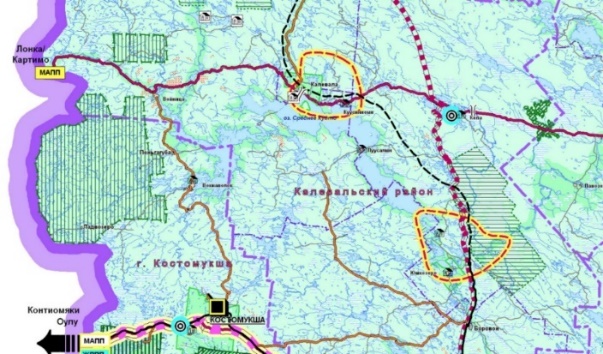 Показатели2016г.2017г.2018г.2019г.Протяженность автодорог общего пользования местного значения, на конец года:Протяженность автодорог общего пользования местного значения, на конец года:Протяженность автодорог общего пользования местного значения, на конец года:Протяженность автодорог общего пользования местного значения, на конец года:Протяженность автодорог общего пользования местного значения, на конец года:- всего, км72,373,485,385,3- с твердым покрытием, км69,470,582,482,4- с усовершенствованным твердым покрытием, км18,321,121,121,1Количество автозаправочных станций, расположенных на автодорогах общего пользования местного значения, ед.3311Общая протяженность улиц, проездов, набережных, км575785Доля протяженности автодорог общего пользования, не отвечающих нормативным требованиям, в общей протяжен-ности автомобильных дорог общего пользования местного значения61,6958,4553,5859,67Доля населения населенных пунктов, не имеющих регулярного автобусного (ж/д) сообщения с районным центром пгт. Калевала3,63,63,63,6Рисунок 21 - Структура численности семей по количеству имеющихся детей, 2020 г.Рисунок 22 - Количество детей-инвалидов, проживающих на территории Калевальского муниципального района, 2020 г.Рисунок 22 - Количество детей-инвалидов, проживающих на территории Калевальского муниципального района, 2020 г.Показатели2016г.2017г.2018г.2019г.Число стационарных организаций социального обслуживания для граждан пожилого возраста и инвалидов (взрослых)1111   в них мест30303030Численность граждан пожилого возраста и инвалидов (взрослых) по списку в стационарных организациях социального обслуживания (на конец года)29292929Число организаций для детей-инвалидов0111   в них мест0111111Число организаций, осуществляющих социальное обслуживание в форме социального обслуживания на дому0111№Название населенных пунктовЧисло жителей, человек (по состоянию на 1.01.2020 г.)Число жителей, человек (по состоянию на 1.01.2020 г.)Число жителей, человек (по состоянию на 1.01.2020 г.)Число жителей, человек (по состоянию на 1.01.2020 г.)Число жителей, человек (по состоянию на 1.01.2020 г.)Число жителей, человек (по состоянию на 1.01.2020 г.)Наличие объектов социального обслуживанияНаличие объектов социального обслуживанияНаличие объектов социального обслуживанияНаличие объектов социального обслуживанияНаличие объектов социального обслуживания№Название населенных пунктовВсегоДетей  до 7 летДетей от 7 до 15 летНаселение трудоспо-собного возрастаНаселение пенсионного возраста(старше трудоспос.)Из них Инва-лидыДетские садыШколыУчреждения здравоохра-раненияУчреждения культуры и спортаОбъекты бытового обслуживания Калевальский МРКалевальский МР6641647739320020557892•52••5•••2в том числе:в том числе:Городские поселенияГородские поселения1. Калевальское ГП1. Калевальское ГП4083423499207210891.1пгт.Калевала385540047619731006112521.2.пос. Куусиниеми22823239983--1 (ФАП)2-Сельские поселенияСельские поселения2. Боровское СП2. Боровское СП14191271346305282.1пос. Боровой14191271346305281113-3. Луусалмское СП3. Луусалмское СП30219301291243.1пос. Луусалми-11 (ФАП)2-3.2д. Тихтозеро-----3.3пос. Войница-----4. Юшкозерское СП4. Юшкозерское СП83778763693144.1пос.Новое Юшкозеро--1 (ФАП)2-4.2пос. Кепа-11 (ФАП)1-4.3д. Юшкозеро-11 (ФАП)3-Наименование показателейФактФактФактФактНаименование показателей2016г.2016г.2017г.2018г.Количество учреждений здравоохранения, ед.1111Коэффициент младенческой смертности (число детей, умерших в возрасте до 1 года на 1000 родившихся детей)0000Средняя продолжительность жизни, лет69697070Общий коэффициент смертности (случаев на 1000 чел. населения)22.722.721.322.7Общая заболеваемость всего населения района (случаев на 1000 чел. населения)1847,81847,81755,41778,0Наименование показателейПланПланПрогнозПрогнозНаименование показателей2019г.2020г.2025г.2030г.Количество учреждений здравоохранения, ед.1111Коэффициент младенческой смертности (число детей, умерших в возрасте до 1 года на 1000 родившихся детей), %0000Средняя продолжительность жизни, лет70717273Уровень смертности на 1000 чел. населения, случаев12,912,612,412Общая заболеваемость всего населения района (случаев на 1000 чел. населения)1974,7280027502700ГодыЧисло организацийЧисло группЧисло местЧисло детейЧисло детейНа 100 мест приходится детейГодыЧисло организацийЧисло группЧисло мествсегов возрасте 3 года и старшеНа 100 мест приходится детей201951743032526076201851745135128778201761742936427885Показатели2016г.2017г.2018г.2019г.2020г.Число спортивных сооружений/ в т.ч. муниципаль-ных, ед.35/3535/3535/3537/3737/37Число стадионов с трибунами/ в т.ч. муниципаль-ных, ед.0/01/10/00/00/0Число плоскостных спортивных сооружений/ в т.ч. муниципальных, ед.15/1515/1517/1717/1717/17Число спортивных залов/ в т.ч. муниципальных, ед.18/1819/1918/1818/1818/18Число плавательных бассейнов/в т.ч. муниципаль-ных, ед.0/00/00/00/00/0Число детско-юношеских спортивных школ, ед.31333Число самостоятельных детско-юношеских спортив-ных школ, ед.10111Численность занимающихся в детско-юношеских спортивных школах, чел.333326304Число лыжных баз22222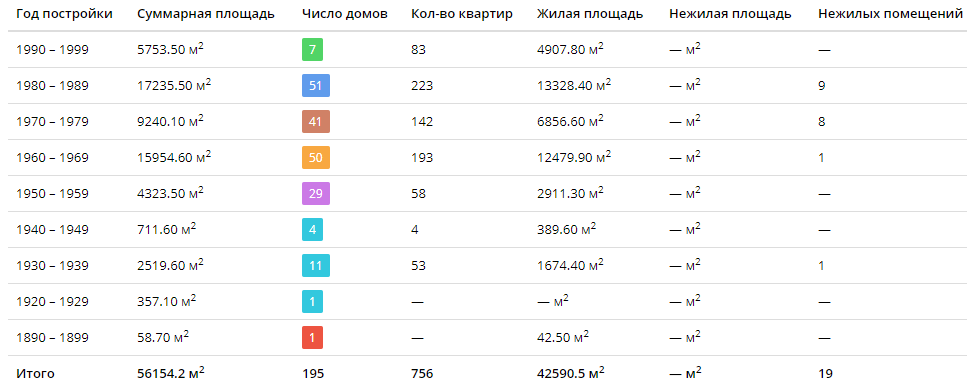 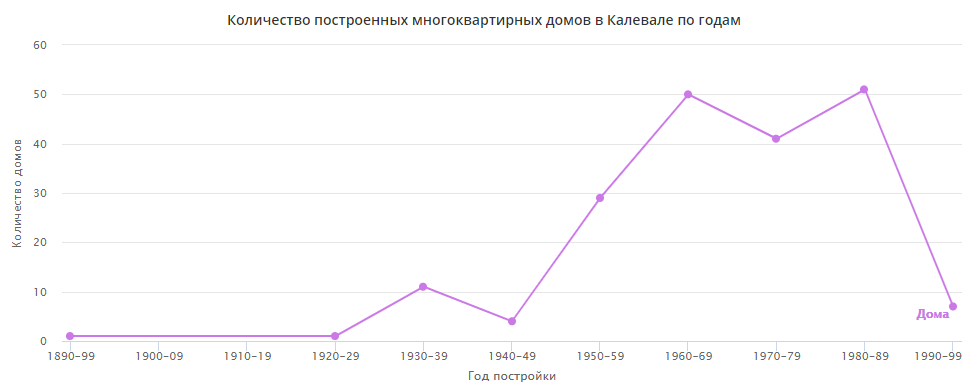 Показатели2015 г.2016 г.2017 г.2018 г.2019 г.Общая площадь жилых помещений, тыс.м2221227227229Общая площадь жилых помещений, приходящаяся в среднем на 1 жителя – всего, м2 общего площади31,932,733,834,835,1Общая площадь жилых помещений, введенная в действие за год, приходящаяся в среднем на 1 жителя, м2 общей площади0,20,30,3Площадь земельных участков, предоставленных для строительства, в расчете на 10 тыс. чел. населения, га7,27,27,27,80,8Ввод в действие жилых домов на территории муниципального образования, м2 общей площади18501598166517551762Ввод в действие индивидуальных жилых домов на территории муниципального образования, м2 общей площади1850159881617551762Число семей, состоящих на учете в качестве нуждающихся в жилых помещениях, на конец года, ед.29444410175Число семей, получивших жилые помещения и улучшивших свои жилищные условия в отчетном году, ед.491016108Доля населения, получившего жилые поме-щения и улучшившего жилищные условия в отчетном году, в общей численности населения, состоящего на учете в качестве нуждающихся в жилых помещениях, %6,867,827,8210,4710,47Количество выданных разрешений на строи-тельство, ед.269172211Количество выданных разрешений на ввод объектов в эксплуатацию, ед.211511134Количество полученных уведомлений о планируемом строительстве или реконструкции объекта индивидуального жилого строительства000170Количество уведомлений об окончании строительства или реконструкции объекта индивидуального жилищного строительства000130Площадь земельных участков, предоставленных для жилищного строительства и комплексного освоения в условиях жилищного строительства, в расчете на 10 тыс. чел. населения, всего, га1,41,41,41,60,8Площадь земельных участков для объектов жилищного строительства, в отношении которых с даты принятия решения о предоставлении земельного участка или подписания протокола о результатах торгов не было получено разрешение на ввод в эксплуатацию – в течение 3 лет, га52 53137 16837 16842 00044 000Доля многоквартирных домов, расположен-ных на земельных участках, в отношении которых осуществлен государственный кадастровый учет, %70,7671,171,171,871,9Показатели2016г2017г2018г2019гКалевальское городское поселение:Калевальское городское поселение:Калевальское городское поселение:Калевальское городское поселение:Калевальское городское поселение:Ввод в действие жилых домов на территории муниципального образования, м2 общей площади1598148516791328Ввод в действие индивидуальных жилых домов на территории муниципального образования, м2 общей площади159863616791328Ввод в действие жилых домов в сельских населенных пунктах на территории муниципального образования, м2 общей площади76434Ввод в действие индивидуальных жилых домов в сельских населенных пунктах на территории муниципального образования, м2 общей площади76434Боровское сельское поселение:Боровское сельское поселение:Боровское сельское поселение:Боровское сельское поселение:Боровское сельское поселение:Ввод в действие жилых домов на территории муниципального образования, м2 общей площади011600Ввод в действие индивидуальных жилых домов на территории муниципального образования, м2 общей площади011600Луусалмское сельское поселение*:Луусалмское сельское поселение*:Луусалмское сельское поселение*:Луусалмское сельское поселение*:Луусалмское сельское поселение*:Ввод в действие жилых домов на территории муниципального образования, м2 общей площади0640208Ввод в действие индивидуальных жилых домов на территории муниципального образования, м2 общей площади064028Юшкозерское сельское поселение:Юшкозерское сельское поселение:Юшкозерское сельское поселение:Юшкозерское сельское поселение:Юшкозерское сельское поселение:Ввод в действие жилых домов на территории муниципального образования, м2 общей площади00037Ввод в действие индивидуальных жилых домов на территории муниципального образования, м2 общей площади00037Примечание: * - На территории пос.Луусалми, а также д.Войница имеются свободные земельные участки, с видом разрешенного использования – индивидуальное жилищное строительство, собственность которых не ограничена. Ведется работа по расширению границы населенных пунктов за счет включения земель сельскохозяйственного назначения и земель, ошибочно отнесенных к землям гос.лесфонда и включенных в лесной государственный реестр.В 2019 году в стадии строительства в поселении находилось 6 индивидуальных жилых домов, из которых 5 домов в п.Луусалми и 1 дом в д.Войница. Также было выдано разрешение 1 разрешение на строительство 1 индивидуального жилого дома в п.Луусалми по ул.Карельской. В очереди на улучшение жилищных условий стоят 7 молодых семей.Примечание: * - На территории пос.Луусалми, а также д.Войница имеются свободные земельные участки, с видом разрешенного использования – индивидуальное жилищное строительство, собственность которых не ограничена. Ведется работа по расширению границы населенных пунктов за счет включения земель сельскохозяйственного назначения и земель, ошибочно отнесенных к землям гос.лесфонда и включенных в лесной государственный реестр.В 2019 году в стадии строительства в поселении находилось 6 индивидуальных жилых домов, из которых 5 домов в п.Луусалми и 1 дом в д.Войница. Также было выдано разрешение 1 разрешение на строительство 1 индивидуального жилого дома в п.Луусалми по ул.Карельской. В очереди на улучшение жилищных условий стоят 7 молодых семей.Примечание: * - На территории пос.Луусалми, а также д.Войница имеются свободные земельные участки, с видом разрешенного использования – индивидуальное жилищное строительство, собственность которых не ограничена. Ведется работа по расширению границы населенных пунктов за счет включения земель сельскохозяйственного назначения и земель, ошибочно отнесенных к землям гос.лесфонда и включенных в лесной государственный реестр.В 2019 году в стадии строительства в поселении находилось 6 индивидуальных жилых домов, из которых 5 домов в п.Луусалми и 1 дом в д.Войница. Также было выдано разрешение 1 разрешение на строительство 1 индивидуального жилого дома в п.Луусалми по ул.Карельской. В очереди на улучшение жилищных условий стоят 7 молодых семей.Примечание: * - На территории пос.Луусалми, а также д.Войница имеются свободные земельные участки, с видом разрешенного использования – индивидуальное жилищное строительство, собственность которых не ограничена. Ведется работа по расширению границы населенных пунктов за счет включения земель сельскохозяйственного назначения и земель, ошибочно отнесенных к землям гос.лесфонда и включенных в лесной государственный реестр.В 2019 году в стадии строительства в поселении находилось 6 индивидуальных жилых домов, из которых 5 домов в п.Луусалми и 1 дом в д.Войница. Также было выдано разрешение 1 разрешение на строительство 1 индивидуального жилого дома в п.Луусалми по ул.Карельской. В очереди на улучшение жилищных условий стоят 7 молодых семей.Примечание: * - На территории пос.Луусалми, а также д.Войница имеются свободные земельные участки, с видом разрешенного использования – индивидуальное жилищное строительство, собственность которых не ограничена. Ведется работа по расширению границы населенных пунктов за счет включения земель сельскохозяйственного назначения и земель, ошибочно отнесенных к землям гос.лесфонда и включенных в лесной государственный реестр.В 2019 году в стадии строительства в поселении находилось 6 индивидуальных жилых домов, из которых 5 домов в п.Луусалми и 1 дом в д.Войница. Также было выдано разрешение 1 разрешение на строительство 1 индивидуального жилого дома в п.Луусалми по ул.Карельской. В очереди на улучшение жилищных условий стоят 7 молодых семей.№ПотенциалУровеньВозможные направления деятельностиВозможные источники для усиления потенциала1.Природно-ресурсныйвысокийЛесная и деревоперераба-тывающая промышленностьДобывающая промышленностьПроизводство строительных материалов Строительство РыбоводствоСельское хозяйствоПищевая промышленностьТуризмИспользование современных высокотехнологичных производств глубокой перераработки сырьяПрименение научных методов организации труда в АПКВнедрение автоматизирован-ных мини-производственных линий 2.Производст-венныйнизкийЛесная и деревоперераба-тывающая промышленностьДобывающая промышленностьПроизводство строительных материалов Строительство РыбоводствоСельское хозяйствоПищевая промышленностьТуризмИспользование современных высокотехнологичных производств глубокой перераработки сырьяПрименение научных методов организации труда в АПКВнедрение автоматизирован-ных мини-производственных линий 3.ТрудовойнизкийОбучение персоналаНайм специалистов за пределами района для решения конкретных задач на оговоренный в контракте временной периодПривлечение специалистов с созданием дистанционных рабочих местВзаимодействие с консалтинговыми и аутсорсинговыми компаниямиСоздание дополнительных центров дистанционной профессиональной подготовки и повышения квалификации специалистовОрганизация профессиональ-ной стажировки специалистов за пределами района и республикиВзаимодействие с HR-центрами найма специалистов4.ФинансовыйнизкийПривлечение инвестиций из Фонда развития моногородовУчастие в федеральных, региональных государственных программахБанковские кредиты для развития малого и среднего бизнесаГосударственная поддержка малого и среднего бизнесаРеализация на территории района проектов в формате государственно-частного партнерства5.Научно-техническийнизкийПодключение к информацион-ному порталу инновационного развитияСоздание центра  дистанционно-го взаимодействия по вопросам внедрения на действующих или вновь организуемых предприя-тиях современного технологи-ческого оборудованияПодключение к банку данных современных инновационных технологий и оценка возможности их внедрения на территории районаРисунок 29 – Структура расселения населения на территории Калевальского МРСложившаяся система расселения. Калевальский муниципальный район входит в состав северных территорий Республики Карелия (относится к районам Крайнего Севера, входит в состав Арктической зоны Российской Федерации), граничит с Финляндией (см. Приложение П-2 и Приложение П-13, том 3).Является малозаселенным и экономически слабо развитым.Краткая характеристика муниципальных районов, граничащих с Калевальским райономВзаимодействие с Калевальским райономЛоухский муниципальный район:Лоухский муниципальный район:Основными отраслями производства являются – лесозаго-товительная и деревообрабатывающая отрасли. Район обладает дефицитными металлическими и неметаллическими полезными ископаемыми в промышленных масштабах. Район обладает значительным туристско-рекреационным потенциалом.Численность населения – 12,4 тыс. чел.Виды направленности эконо-мической деятельности в обоих районах схожи (с/х, лесная, рыбная, пищевая, добывающая промышлен-ность, туризм).Кемский муниципальный район:Кемский муниципальный район:Основная специализация района – производственная: машино-строение, деревообрабатывающая промышленность, электро-энергетика, пищевая промышленность. Одной из приоритетных отраслей экономики района является туризм, инфраструктура которого интенсивно развивается. Перспективное развитие территории связано с развитием каскада Кемских ГЭС, расширением деятельности пищевой промышленности, развития промышленности строительных материалов, развития судостроения и судоремонта в п.Рабочеостровск.Численность населения – 15 тыс. чел.Кемский муниципальный рай-он имеет более развитую промышленную базу и транс-портную инфраструктуру. Служит центром притяжения населения Калевальского МР. Муезерский муниципальный район:Муезерский муниципальный район:Ведущими отраслями являются: лесное хозяйство и лесозаготовка, сельское хозяйство (форелевые хозяйства), горнодобывающие предприятия (ООО «Петрогранит», ООО «ПромКварц»), туризм. Муезерское городское поселение отнесено к моногородам 1 категории, в т.ч. с проблемами функционирования градообразующего предприятия – ПАО «Муезерский ЛПХ».Район расположен в северо-западной части Республики Карелия вдоль границы с Финляндской Республикой (163,3 км протяженность границы). Численность населения – 10,1 тыс. чел.Виды направленности эконо-мической деятельности в обоих районах схожи (с/х, лесная, рыбная, пищевая, добывающая промышлен-ность, туризм).Беломорский муниципальный район:Беломорский муниципальный район:Основная специализация района – производственная: машино-строение, деревообрабатывающая промышленность, электроэнергетика, пищевая промышленность. Ведущее место занимает рыбная отрасль (океаническое рыболовство – 6 рыбодобывающих предприятий, промышленное и прибрежное рыболовство в Белом море и пресноводных водоемах – более 20 ЮЛ и ИП. Перспективное развитие территории связано с расширением деятельности пищевой промышленности, развития промышленности строительных материалов, развития судостроения и судоремонта в г.Беломорск.Численность населения – 16,3 тыс. чел.Беломорский муниципальный район имеет более развитую промышленную базу и транс-портную инфраструктуру. Служит центром притяжения трудовых ресурсов Кале-вальского МР.Костомукшинский городской округ:Является центром роста Республики Карелия. Ведущими отраслями являются: горнопромышленный комплекс, дерево-обрабатывающая промышленность, пищевая промышленность, транзит и таможенное обслуживание, электроэнергетика и газовая промышленность) освоение Штомановского месторождения). Перспективное развитие территории связано с диверсификацией промышленного производства, развития новых малых и средних производств по переработке древесины и отходов ее обработки, развития современных технологий производства высококачественной бумажной продукции, развития производства топливных гранул.Костомукшинский городской округ имеет более развитую промышленную базу, соци-альную, транспортную инф-раструктуру. Служит центром притяжения трудовых ресур-сов Калевальского МР.Сильные стороны:Слабые стороны:• Наличие разнообразных природных ресурсов (полезные ископаемые, лесные, водные, энергетические);• Уникальные ландшафтно-природные ресурсы, редкостные представители флоры и фауны;• Приграничная территория, граница с Финляндской Республикой;• Территория входит в состав Арктической зоны России;• Значительный туристско-рекреационный потенциал района;• Наличие на территории района памятников природы и исторического наследия;• Благоприятная экологическая обстановка.• Район Крайнего Севера с суровыми климатическими условиями;• Удаленность района от регионального центра (г.Петрозаводск) и центров федерального значения.Возможности:Угрозы:• Реализация проектов в сфере ГПК;• Развитие производства строительных материалов;• Использование природного потенциала для развития и становления туризма;• Использование потенциала программ приграничного сотрудничества России и ЕС и Еврорегиона «Карелия».• Исчерпание природных богатств и деформация природных ландшафтов;• Ухудшение экологической обстановки вследствие интенсивного природопользова-ния, истощение некоторых видов ресурсов (лесные ресурсы, дикоросы и т.д.), размещение объектов выбросов (свалки, снегоотвалы);• Интенсивное потепление в Арктике, происходящее в 2-2,5 раза, чем в целом на планете;• Вероятность попадания в Арктическую зону из-за рубежа высокотоксичных и радиоактивных веществ, а также возбудите-лей особо опасных инфекционных заболеваний;• Рост конфликтного потенциала в Арктике, требующий постоянного повышения боевых возможностей группировок войск (сил) Вооруженных Сил Российской Федерации, других войск, воинских формирований и органов в Арктической зоне.Сильные стороны:Слабые стороны:• Имеется потенциал для развития малой альтернативной энергетики;• Наличие на территории района автомобильных дорог регионального значения;• Наличие региональных и муниципальных программ, нацеленных на улучшение транспортной и коммунальной инфраструк-туры в районе. • Низкое качество автомобильных дорог и сооружений на них;• Слабо развитое транспортное сообщение между населенными пунктами внутри района, так и за его пределами;• Отрицательный финансовый результат работы перевозчиков на отдаленных маршрутах в связи с сезонностью перевозок;• Отсутствие в отдаленных населенных пунктах профессиональных с опытом работы водителей;• Отсутствие авиационного, водного и железнодорожного сообщения с населенны-ми пунктами района;• Значительный износ объектов ЖКХ и инженерных сетей;• Низкое качество питьевой воды;•  Отсутствие или использование старых технологий очистки воды и канализа-ционных стоков;• Аварийное состояние очистных соору-жений или их отсутствие в ряде населенных пунктов;• Отсутствие магистрального газоснабже-ния;• Старый жилой фонд, в том числе наличие ветхого и аварийного жилья;• Низкий уровень коммунальных услуг;•  Низкие темпы жилищного, в том числе индивидуального   строительства, связан-ные в том числе с низкими доходами населения;• Сложная система выделения участков под застройку;• Отсутствие достаточного количества земельных участков, обустроенных коммунальной инфраструктурой;• Отсутствие эффективных механизмов привлечения частных инвестиционных и кредитных ресурсов в индивидуальное жилищное строительство;• Недостаточно благоустроенные общест-венные и придомовые территории;• Неполный охват территории района совре-менными услугами связи, недостаточное сетевое покрытие.Возможности:Угрозы:• Осуществление строительства ком-фортного жилья с использованием сов-ременных энергосберегающих техно-логий;• Формирование комфортной и благо-устроенной среды проживания с высокой инфраструктурной обеспечен-ностью.• Отсутствие бюджетных средств;• Снижение уровня благосостояния насе-ления;• Рост стоимости жилья;• Увеличение ставки ипотечного кредито-вания.Сильные стороны:Слабые стороны:• Наличие рабочих вакансий;• Наличие региональных и муниципальных программ, нацеленных на улучшение демографической ситуации:• Наличие региональных и муниципальных программ, нацеленных на улучшение ситуации на рынке труда, поддержки предпринимательских инициатив.• Отрицательная динамика численности населения, в том числе экономически активного возраста;• Высокий процент населения предпенси-онного и пенсионного возраста;• Средняя продолжительность жизни в районе ниже, чем в среднем по России;• Высокий уровень профессионального риска, обусловленный превышением норма-тивов условий труда, комплексным воздействием вредных и/или опасных производственных факторов, повышенный риск появления и развития профессио-нальных заболеваний; • Снижение количества женского населения фертильного возраста;• Миграционный отток населения, в том числе молодежи;• Дефицит квалифицированных специа-листов;• Высокая доля безработных граждан, имеющих низкую квалификацию.Возможности:Угрозы:• Создание имиджа миграционной прив-лекательности района для увеличения    миграционного потока в район.• Дефицит кадров (в сфере ГПК, ЛПК, медицины и пр.).Сильные стороны:Слабые стороны:• Благоприятные условия для развития туризма и рекреационного отдыха. Известный туристический брэнд района;  • Благоприятные условия для развития животноводства и рыбоводства, в том числе форелеводства;• Благоприятные условия для лесодо-бывающей и лесоперерабатывающей деятельности;• Благоприятные условия для развития мини-производств пищевой промыш-ленности;• Благоприятные условия для добычи полезных ископаемых и их переработки;• Диверсифицированная экономика района;• Наличие льготных условий для осуществления предпринимательской деятельности на территории района;• Включение района в Арктическую зону России, что обуславливает возможность получения дополнительных преференций при осуществлении предпринимательской деятельности на территории района;• Информированная поддержка субъектов малого и среднего предпринимательства по различным вопросам предпринимательской деятельности.•  Недостаточная эффективность действую-щих предприятий;• Высокий физический и моральный износ основных фондов промышленных пред-приятий района, медленные темпы техни-ческой и технологической модернизации;• Снижение производственной и предпринимательской активности в районе;• Высокий уровень логистических затрат;• Сложность организации сбыта продукции по комфортным ценам;•  Низкая конкурентоспособность субъектов предпринимательской деятельности, обусловленная значительными издержками, в т.ч. в связи с необходимостью предоставления гарантий и компенсаций лицам, работающим в условиях Крайнего Севера и приравненных к ним местностям;•  Низкий уровень развития информацион-но-коммуникационной инфраструктуры и недостаточность конкуренции в телекомму-никационной сфере;•  Дефицит квалифицированного персонала, в том числе имеющего опыт эффективной организационно-управленческой и марке-тинговой деятельности;• Сложность получения финансирования, в том числе кредитного, для модернизации материально-технической производствен-ной базы предприятий;• Банковское финансирование не решает проблем развития малого и среднего бизнеса из-за отсутствия должного зало-гового обеспечения, высокой минимальной суммы кредита, сложной процедуры оформления кредита, высоких кредитных ставок;• Низкий уровень развития микрофинан-сирования;• Недостаточно развитость инфраструк-туры поддержки и развития малого и сред-него предпринимательства;•  Отсутствие у органов местного самоуп-равления реальных рычагов влияния на предприятия, осуществляющие деятель-ность на территории муниципального образования.Возможности:Угрозы:• Создание доступной инфраструктуры для размещения производственных объектов инвесторов;• Вовлечение в промышленное произ-водство не занятого в экономике трудо-способного населения;• Развитие перспективных направлений активного туризма.• Отсутствие инвесторов вкладывать деньги в проекты, срок окупаемости которых 5 лет и выше;• Зона рискованного земледелия;• Долгий процесс формирования рыбовод-ных участков;• Длительность процедуры начала освоения полезных ископаемых (получение лицен-зии, поиск, разведка, защита и т.п. – 3-5 лет);• Рост стоимости тарифов на энерго-носители;• Сложность в получении земельных участков для производственных, рекреа-ционных целей вне черты населенных пунктов (лесфонд и т.п.);• Отставание сроков реализации проектов в Арктической зоне.Сильные стороны:Слабые стороны:• Наличие региональных и муниципаль-ных программ, нацеленных на оказание социальных услуг населению (образование, здравоохранение, культура, физкультура и спорт, работа с молодежью, социальное обслуживание граждан);• Наличие в районе творческих коллек-тивов;• Активное участие населения района в спортивных и культурных мероприятиях на территории района и за его пределами;• Сохранение карельского языка и культурных традиций района;• Благоприятный климат в сфере межнациональных и межконфессио-нальных отношений и охраны общественного порядка.• Высокая степень износа соци-альных учреждений. Требуют ремонта и капитального ремонта объекты социальной инфраструктуры;• Не достаточно развита инфраструктура досуга;•  Дефицит медицинского персонала и сов- ременного медицинского диагностического оборудования; • Высокий уровень заболеваемости насе-ления. • Низкая транспортная доступность в усло-виях необходимости оказания срочной медицинской помощи на дальних расстояниях. Возможности:Угрозы:•  Участие в национальных, региональных и межмуниниципальных проектах.• Сокращение финансирования социальной сферы.Сильные стороны:Слабые стороны:• Прозрачность бюджетного планирования и бюджетной отчетности.• Недостаточный уровень собственных доходов муниципального бюджета;• Зависимость от вышестоящих уровней бюджетной системы;• Отсутствие полномочий в регулировании налоговых правоотношений на территории;• Рост бюджетных расходов на социальную сферу;• Дефицит республиканского и местных бюджетов, не позволяющий эффективно решать проблемы, связанные с развитием территории и повышением уровня комфортности проживающих граждан;- Невозможность бюджетного финанси-рования мероприятий, обеспечивающих благоприятные условия для привлечения инвестиций на территорию муниципаль-ного образования.Возможности:Угрозы:• Повышение доходных источников бюджета;• Повышение эффективности бюджетных расходов и качества оказания муници-пальных услуг; • Повышение эффективности осуществ-ления капитальных вложений;• Обеспечение повышения эффективности использования земельных ресурсов.• Недостаточное бюджетное финансиро-вание (содержание дорог, транспортное обслуживание, социальная сфера);• Снижение удельного веса собственных доходных источников бюджета, зависи-мость от трансфертов от бюджетов других уровней;• Снижение доходности от аренды и иного использования муниципальной собствен-ности;• Отсутствие финансирования по государст-венным программам, реализуемым на территории района;• Снижение налоговых поступлений.Сильные стороны:Слабые стороны:• Наличие подготовленных инвестици-онных площадок;• Постоянная актуализация инвести-ционного паспорта муниципального района;• Наличие благоприятного инвестицион-ного климата (налоговые льготы и др. преференции).• Недостаточно развитая имиджевая политика;• Недостаточность ресурсов бюджета для обеспечения реализации масштабных инвестиционных проектов;• Нестабильность бюджетных инвестиций;• Низкий уровень инвестиций в основной капитал предприятий;• Низкий уровень инвестиций в основной капитал, осуществляемый в целях охраны и рационального использования природных ресурсов;• Отсутствие инновационных проектов субъектов малого и среднего предприни-мательства, имеющих широкомасштабные коммерческие перспективы.Возможности:Угрозы:• Потенциал реализации инвестиционных проектов.• Зависимость направлений и размера инвестиционного потока от решения вышестоящих уровней власти.Факторы, влияющие на развитиеЗависимость ресурсообеспеченияДоступность средств федераль-ного бюджета для реализации государственных программ Республики Карелия• от рестриктивности (ограниченности) международ-ными санкциями;• от конъюнктуры мирового рынка энергоносителей;• от условий участия зарубежных инвесторов в реали-зации инфраструктурных проектов на Российской территории;• от количества и масштабов инвестиционных проектов;• от объема межбюджетных трансфертов из федераль-ного бюджета.Доступность средств региональ-ного бюджета для софинансиро-вания проектов на местном уровне• от рестриктивности (ограниченности) международ-ными санкциями;• от конъюнктуры мирового рынка энергоносителей;• от условий участия зарубежных инвесторов в реали-зации инфраструктурных проектов на Российской территории;• от количества и масштабов инвестиционных проектов;• от объема межбюджетных трансфертов из федераль-ного бюджета.Конкурентоспособность предприятий Республики Карелия• от эффективного обменного курса рубля;• от уровня развития трансграничной инфраструктуры и эффективности работы таможенных служб;• от прогресса в устранении торговых и политических барьеров;• от степени интеграции в торговые потоки в рамках международных транспортных коридоров.Соотношение доходной и расходной частей бюджета Калевальского муниципального района• от статей затрат (запланированных расходов и расходов устранения внештатных ситуаций;• от статей доходов (источников формирования местного бюджета).Основные направления развития человеческого капитала и социальной сферы муниципального образованияОсновные направления развития человеческого капитала и социальной сферы муниципального образованияОсновные направления развития человеческого капитала и социальной сферы муниципального образованияОсновные направления развития человеческого капитала и социальной сферы муниципального образованияОсновные направления развития человеческого капитала и социальной сферы муниципального образованияОсновные направления развития человеческого капитала и социальной сферы муниципального образованияСценарий сохранения достигнутогоСценарий планомерного достижения целевых показателейСценарий планомерного достижения целевых показателейСценарий инновационного развитияСценарий инновационного развитияНаправления повыше-ния уровня и качества жизни населенияСохранение рабочих мест и уровня заработной платы. Поддержка предпредпринима-тельских инициатив. Социальная поддержка малообеспеченных категорий граждан. Реализация программы «Комфортная среда» (программа-минимум)Увеличение числа рабочих мест и уровня заработной платы. Снижение уровня безработицы. Поддержка предпринимательских инициатив, в том числе молодежных и лиц пожилого возраста. Социальная поддержка малообеспеченных категорий граждан, граждан с маленькими детьми, инвалидов, пенсионеров, молодых семей. Расширение торговой сети и сферы бытового обслуживания, развлечения и досуга граждан. Развитие информационного и телекоммуникационного сервиса. Реализация программы «Комфортная городская среда» (расширенный вариант).Увеличение числа рабочих мест и уровня заработной платы. Снижение уровня безработицы. Поддержка предпринимательских инициатив, в том числе молодежных и лиц пожилого возраста. Социальная поддержка малообеспеченных категорий граждан, граждан с маленькими детьми, инвалидов, пенсионеров, молодых семей. Расширение торговой сети и сферы бытового обслуживания, развлечения и досуга граждан. Развитие информационного и телекоммуникационного сервиса. Реализация программы «Комфортная городская среда» (расширенный вариант).Создание новых высокотехнологичных рабочих мест с одновременной подготовкой высококвалифи-цированных рабочих кадров. Поддержка предпринимательских инициатив всех категорий граждан. Социальная поддержка малообеспеченных категорий граждан, граждан с маленькими детьми, инвалидов, пенсионеров, молодых семей, коренных калевальцев (в 3-м и более поколении). Расширение торговой сети и сферы бытового обслуживания, развлечения и досуга граждан. Развитие информа-ционного и телекоммуникационного сервиса. Реализация программы «Комфортная городская среда» (программа максимум).Создание новых высокотехнологичных рабочих мест с одновременной подготовкой высококвалифи-цированных рабочих кадров. Поддержка предпринимательских инициатив всех категорий граждан. Социальная поддержка малообеспеченных категорий граждан, граждан с маленькими детьми, инвалидов, пенсионеров, молодых семей, коренных калевальцев (в 3-м и более поколении). Расширение торговой сети и сферы бытового обслуживания, развлечения и досуга граждан. Развитие информа-ционного и телекоммуникационного сервиса. Реализация программы «Комфортная городская среда» (программа максимум).Направления демографического и миграционного развитияРеализация национальных проектов: «Здравоохранение», «Демография».Реализация государственных программ Республики Карелия: «Развитие здравоохранения», «Совершенствование социальной защиты граждан», «Доступная среда в Республике Карелия», «Обеспечение доступным и комфортным жильем и жилищно-коммунальными услугами», «Содействие занятости населения», «Оказание содействия добровольному переселению в Республику Карелия соотечественников, проживающих за рубежом», «Этносоциальное и этнокультурное развитие территорий традиционного проживания коренных народов».Реализация муниципальных программ: «Устойчивое развитие сельских территорий Калевальского муниципального района»Реализация национальных проектов: «Здравоохранение», «Демография».Реализация государственных программ Республики Карелия: «Развитие здравоохранения», «Совершенствование социальной защиты граждан», «Доступная среда в Республике Карелия», «Обеспечение доступным и комфортным жильем и жилищно-коммунальными услугами», «Содействие занятости населения», «Оказание содействия добровольному переселению в Республику Карелия соотечественников, проживающих за рубежом», «Этносоциальное и этнокультурное развитие территорий традиционного проживания коренных народов».Реализация муниципальных программ: «Устойчивое развитие сельских территорий Калевальского муниципального района»Реализация национальных проектов: «Здравоохранение», «Демография».Реализация государственных программ Республики Карелия: «Развитие здравоохранения», «Совершенствование социальной защиты граждан», «Доступная среда в Республике Карелия», «Обеспечение доступным и комфортным жильем и жилищно-коммунальными услугами», «Содействие занятости населения», «Оказание содействия добровольному переселению в Республику Карелия соотечественников, проживающих за рубежом», «Этносоциальное и этнокультурное развитие территорий традиционного проживания коренных народов».Реализация муниципальных программ: «Устойчивое развитие сельских территорий Калевальского муниципального района»Реализация национальных проектов: «Здравоохранение», «Демография».Реализация государственных программ Республики Карелия: «Развитие здравоохранения», «Совершенствование социальной защиты граждан», «Доступная среда в Республике Карелия», «Обеспечение доступным и комфортным жильем и жилищно-коммунальными услугами», «Содействие занятости населения», «Оказание содействия добровольному переселению в Республику Карелия соотечественников, проживающих за рубежом», «Этносоциальное и этнокультурное развитие территорий традиционного проживания коренных народов».Реализация муниципальных программ: «Устойчивое развитие сельских территорий Калевальского муниципального района»Реализация национальных проектов: «Здравоохранение», «Демография».Реализация государственных программ Республики Карелия: «Развитие здравоохранения», «Совершенствование социальной защиты граждан», «Доступная среда в Республике Карелия», «Обеспечение доступным и комфортным жильем и жилищно-коммунальными услугами», «Содействие занятости населения», «Оказание содействия добровольному переселению в Республику Карелия соотечественников, проживающих за рубежом», «Этносоциальное и этнокультурное развитие территорий традиционного проживания коренных народов».Реализация муниципальных программ: «Устойчивое развитие сельских территорий Калевальского муниципального района»Направления повыше-ния доходов населения, развития рынка труда, обеспечения занятостиРеализация государственных программ Республики Карелия: «Содействие занятости населения», «Экономическое развитие и инновационная экономика», «Развитие агропромышленного и рыбохозяйственного комплексов», «Развитие туризма».Реализация муниципальных программ: «Программа содействия занятости населения Калевальского муниципального района», «Поддержка и развитие малого и среднего предпринимательства муниципального образования «Калевальский национальный район», «Развитие туризма на территории муниципального образования «Калевальский национальный район».Реализация государственных программ Республики Карелия: «Содействие занятости населения», «Экономическое развитие и инновационная экономика», «Развитие агропромышленного и рыбохозяйственного комплексов», «Развитие туризма».Реализация муниципальных программ: «Программа содействия занятости населения Калевальского муниципального района», «Поддержка и развитие малого и среднего предпринимательства муниципального образования «Калевальский национальный район», «Развитие туризма на территории муниципального образования «Калевальский национальный район».Реализация государственных программ Республики Карелия: «Содействие занятости населения», «Экономическое развитие и инновационная экономика», «Развитие агропромышленного и рыбохозяйственного комплексов», «Развитие туризма».Реализация муниципальных программ: «Программа содействия занятости населения Калевальского муниципального района», «Поддержка и развитие малого и среднего предпринимательства муниципального образования «Калевальский национальный район», «Развитие туризма на территории муниципального образования «Калевальский национальный район».Реализация государственных программ Республики Карелия: «Содействие занятости населения», «Экономическое развитие и инновационная экономика», «Развитие агропромышленного и рыбохозяйственного комплексов», «Развитие туризма».Реализация муниципальных программ: «Программа содействия занятости населения Калевальского муниципального района», «Поддержка и развитие малого и среднего предпринимательства муниципального образования «Калевальский национальный район», «Развитие туризма на территории муниципального образования «Калевальский национальный район».Реализация государственных программ Республики Карелия: «Содействие занятости населения», «Экономическое развитие и инновационная экономика», «Развитие агропромышленного и рыбохозяйственного комплексов», «Развитие туризма».Реализация муниципальных программ: «Программа содействия занятости населения Калевальского муниципального района», «Поддержка и развитие малого и среднего предпринимательства муниципального образования «Калевальский национальный район», «Развитие туризма на территории муниципального образования «Калевальский национальный район».Направления развития систем образования, со-циально-культурной сферы Реализация национальных программ: «Образование», «Культура».Реализация государственных программ Республики Карелия: «Развитие образования», «Развитие культуры», «Информационное общество», «Этносоциальное и этнокультурное развитие территорий традиционного проживания коренных народов».Реализация муниципальных программ: «Развитие образования в Калевальском муниципальном районе», «Развитие культуры в Калевальском муниципальном районе».Реализация национальных программ: «Образование», «Культура».Реализация государственных программ Республики Карелия: «Развитие образования», «Развитие культуры», «Информационное общество», «Этносоциальное и этнокультурное развитие территорий традиционного проживания коренных народов».Реализация муниципальных программ: «Развитие образования в Калевальском муниципальном районе», «Развитие культуры в Калевальском муниципальном районе».Реализация национальных программ: «Образование», «Культура».Реализация государственных программ Республики Карелия: «Развитие образования», «Развитие культуры», «Информационное общество», «Этносоциальное и этнокультурное развитие территорий традиционного проживания коренных народов».Реализация муниципальных программ: «Развитие образования в Калевальском муниципальном районе», «Развитие культуры в Калевальском муниципальном районе».Реализация национальных программ: «Образование», «Культура».Реализация государственных программ Республики Карелия: «Развитие образования», «Развитие культуры», «Информационное общество», «Этносоциальное и этнокультурное развитие территорий традиционного проживания коренных народов».Реализация муниципальных программ: «Развитие образования в Калевальском муниципальном районе», «Развитие культуры в Калевальском муниципальном районе».Реализация национальных программ: «Образование», «Культура».Реализация государственных программ Республики Карелия: «Развитие образования», «Развитие культуры», «Информационное общество», «Этносоциальное и этнокультурное развитие территорий традиционного проживания коренных народов».Реализация муниципальных программ: «Развитие образования в Калевальском муниципальном районе», «Развитие культуры в Калевальском муниципальном районе».Направления работы с молодежьюРеализация национальных программ: «Демография», «Цифровая экономика».Реализация государственных программ Республики Карелия: «Развитие образования», «Развитие культуры», «Развитие физической культуры и спорта», «Содействие занятости населения», «Экономическое развитие и инновационная экономика», «Информационное общество», «Этносоциальное и этнокультурное развитие территорий традиционного проживания коренных народов».Реализация муниципальных программ: «Программа содействия занятости населения Калевальского муниципального района», «Поддержка и развитие малого и среднего предпринимательства муниципального образования «Калевальский национальный район», «Развитие туризма на территории муниципального образования «Калевальский национальный район», «Устойчивое развитие сельских территорий».Реализация национальных программ: «Демография», «Цифровая экономика».Реализация государственных программ Республики Карелия: «Развитие образования», «Развитие культуры», «Развитие физической культуры и спорта», «Содействие занятости населения», «Экономическое развитие и инновационная экономика», «Информационное общество», «Этносоциальное и этнокультурное развитие территорий традиционного проживания коренных народов».Реализация муниципальных программ: «Программа содействия занятости населения Калевальского муниципального района», «Поддержка и развитие малого и среднего предпринимательства муниципального образования «Калевальский национальный район», «Развитие туризма на территории муниципального образования «Калевальский национальный район», «Устойчивое развитие сельских территорий».Реализация национальных программ: «Демография», «Цифровая экономика».Реализация государственных программ Республики Карелия: «Развитие образования», «Развитие культуры», «Развитие физической культуры и спорта», «Содействие занятости населения», «Экономическое развитие и инновационная экономика», «Информационное общество», «Этносоциальное и этнокультурное развитие территорий традиционного проживания коренных народов».Реализация муниципальных программ: «Программа содействия занятости населения Калевальского муниципального района», «Поддержка и развитие малого и среднего предпринимательства муниципального образования «Калевальский национальный район», «Развитие туризма на территории муниципального образования «Калевальский национальный район», «Устойчивое развитие сельских территорий».Реализация национальных программ: «Демография», «Цифровая экономика».Реализация государственных программ Республики Карелия: «Развитие образования», «Развитие культуры», «Развитие физической культуры и спорта», «Содействие занятости населения», «Экономическое развитие и инновационная экономика», «Информационное общество», «Этносоциальное и этнокультурное развитие территорий традиционного проживания коренных народов».Реализация муниципальных программ: «Программа содействия занятости населения Калевальского муниципального района», «Поддержка и развитие малого и среднего предпринимательства муниципального образования «Калевальский национальный район», «Развитие туризма на территории муниципального образования «Калевальский национальный район», «Устойчивое развитие сельских территорий».Реализация национальных программ: «Демография», «Цифровая экономика».Реализация государственных программ Республики Карелия: «Развитие образования», «Развитие культуры», «Развитие физической культуры и спорта», «Содействие занятости населения», «Экономическое развитие и инновационная экономика», «Информационное общество», «Этносоциальное и этнокультурное развитие территорий традиционного проживания коренных народов».Реализация муниципальных программ: «Программа содействия занятости населения Калевальского муниципального района», «Поддержка и развитие малого и среднего предпринимательства муниципального образования «Калевальский национальный район», «Развитие туризма на территории муниципального образования «Калевальский национальный район», «Устойчивое развитие сельских территорий».Направления развития жилищной сферы и повышения обеспечен-ности качественным жильемСохранение существующего жилого фонда. Капитальный ремонт инженерных сетей ЖКХ. Переселение из ветхого и аварийного жилого фонда. Реализация программы «Энергосберегающее жилье». Капитальный ремонт имеющегося жилого фонда и инженерных сетей ЖКХ. Благоустройство придомовых территорий. Развитие строительства нового жилого фонда, в том числе индивидуального и малоэтажного с придомовыми земельными участками. Реализация программы «Энергосберегающее жилье». Капитальный ремонт имеющегося жилого фонда и инженерных сетей ЖКХ. Благоустройство придомовых территорий. Развитие строительства нового жилого фонда, в том числе индивидуального и малоэтажного с придомовыми земельными участками. Реновация имеющегося жилого фонда. Развитие строительства нового жилого фонда, в том числе индивидуального и малоэтажного с придомовыми земельными участками повышенной комфортности с учетом энергосберегающих технологий и реализацией технологий «Умный дом». Формирование комфортной придомовой территории с детскими и спортивными площадками, зонами отдыха для взрослого населения, скверами, пешеходными и велосипедными дорожками, площадками для катания на скейтах, роликах, гидроскутерах и др., площадками для выгула животных.Реновация имеющегося жилого фонда. Развитие строительства нового жилого фонда, в том числе индивидуального и малоэтажного с придомовыми земельными участками повышенной комфортности с учетом энергосберегающих технологий и реализацией технологий «Умный дом». Формирование комфортной придомовой территории с детскими и спортивными площадками, зонами отдыха для взрослого населения, скверами, пешеходными и велосипедными дорожками, площадками для катания на скейтах, роликах, гидроскутерах и др., площадками для выгула животных.Направления развития жилищной сферы и повышения обеспечен-ности качественным жильемРеализация национальных программ: «Жилье и городская среда».Реализация государственных программ Республики Карелия: «Доступная среда в Республике Карелия», «Обеспечение доступным и комфортным жильем и жилищно-коммунальными услугами», «Формирование современной городской среды», «Энергосбережение, энергоэффективность и развитие энергетики».Реализация муниципальных программ: «Устойчивое развитие сельских территорий».Реализация национальных программ: «Жилье и городская среда».Реализация государственных программ Республики Карелия: «Доступная среда в Республике Карелия», «Обеспечение доступным и комфортным жильем и жилищно-коммунальными услугами», «Формирование современной городской среды», «Энергосбережение, энергоэффективность и развитие энергетики».Реализация муниципальных программ: «Устойчивое развитие сельских территорий».Реализация национальных программ: «Жилье и городская среда».Реализация государственных программ Республики Карелия: «Доступная среда в Республике Карелия», «Обеспечение доступным и комфортным жильем и жилищно-коммунальными услугами», «Формирование современной городской среды», «Энергосбережение, энергоэффективность и развитие энергетики».Реализация муниципальных программ: «Устойчивое развитие сельских территорий».Реализация национальных программ: «Жилье и городская среда».Реализация государственных программ Республики Карелия: «Доступная среда в Республике Карелия», «Обеспечение доступным и комфортным жильем и жилищно-коммунальными услугами», «Формирование современной городской среды», «Энергосбережение, энергоэффективность и развитие энергетики».Реализация муниципальных программ: «Устойчивое развитие сельских территорий».Реализация национальных программ: «Жилье и городская среда».Реализация государственных программ Республики Карелия: «Доступная среда в Республике Карелия», «Обеспечение доступным и комфортным жильем и жилищно-коммунальными услугами», «Формирование современной городской среды», «Энергосбережение, энергоэффективность и развитие энергетики».Реализация муниципальных программ: «Устойчивое развитие сельских территорий».Направления обеспе-чения безопасности жизнедеятельности населенияРеализация национального проекта: «Безопасные и качественные автомобильные дороги».Реализация государственных программ Республики Карелия: «Доступная среда в Республике Карелия», «Развитие системы защиты населения и территории от последствий чрезвычайных ситуаций, профилактика правонарушений и терроризма», «Развитие институтов гражданского общества и развитие местного самоуправления, защита прав и свобод человека и гражданина».Реализация муниципальных программ: «Пожарная безопасность и защита населения от чрезвычайных ситуаций на территории муниципального образования «Калевальский национальный район». Реализация национального проекта: «Безопасные и качественные автомобильные дороги».Реализация государственных программ Республики Карелия: «Доступная среда в Республике Карелия», «Развитие системы защиты населения и территории от последствий чрезвычайных ситуаций, профилактика правонарушений и терроризма», «Развитие институтов гражданского общества и развитие местного самоуправления, защита прав и свобод человека и гражданина».Реализация муниципальных программ: «Пожарная безопасность и защита населения от чрезвычайных ситуаций на территории муниципального образования «Калевальский национальный район». Реализация национального проекта: «Безопасные и качественные автомобильные дороги».Реализация государственных программ Республики Карелия: «Доступная среда в Республике Карелия», «Развитие системы защиты населения и территории от последствий чрезвычайных ситуаций, профилактика правонарушений и терроризма», «Развитие институтов гражданского общества и развитие местного самоуправления, защита прав и свобод человека и гражданина».Реализация муниципальных программ: «Пожарная безопасность и защита населения от чрезвычайных ситуаций на территории муниципального образования «Калевальский национальный район». Реализация национального проекта: «Безопасные и качественные автомобильные дороги».Реализация государственных программ Республики Карелия: «Доступная среда в Республике Карелия», «Развитие системы защиты населения и территории от последствий чрезвычайных ситуаций, профилактика правонарушений и терроризма», «Развитие институтов гражданского общества и развитие местного самоуправления, защита прав и свобод человека и гражданина».Реализация муниципальных программ: «Пожарная безопасность и защита населения от чрезвычайных ситуаций на территории муниципального образования «Калевальский национальный район». Реализация национального проекта: «Безопасные и качественные автомобильные дороги».Реализация государственных программ Республики Карелия: «Доступная среда в Республике Карелия», «Развитие системы защиты населения и территории от последствий чрезвычайных ситуаций, профилактика правонарушений и терроризма», «Развитие институтов гражданского общества и развитие местного самоуправления, защита прав и свобод человека и гражданина».Реализация муниципальных программ: «Пожарная безопасность и защита населения от чрезвычайных ситуаций на территории муниципального образования «Калевальский национальный район». Основные направления экономического развития муниципального образованияОсновные направления экономического развития муниципального образованияОсновные направления экономического развития муниципального образованияОсновные направления экономического развития муниципального образованияОсновные направления экономического развития муниципального образованияОсновные направления экономического развития муниципального образованияСценарий сохранения достигнутогоСценарий планомерного достижения целевых показателейСценарий планомерного достижения целевых показателейСценарий инновационного развитияСценарий инновационного развитияНаправления экономи-ческого развития муниципального районаПоддержка имеющихся на терри-тории муниципального района предприятий добывающей про-мышленности, производства строительных материалов, лесной и деревообрабатывающей про-мышленности, предприятий ры-боловецкого комплекса и сельс-кого хозяйства, предприятий ЖКХ, транспортных компаний, предприятий сферы торговли и услуг. Поддержка имеющихся на территории муници-пального района предприятий добывающей промышленности, производства строительных материалов, лесной и деревообрабатывающей промышленности, предприятий рыболовецкого комплекса и сельского хозяйства, предприятий ЖКХ, транспортных компаний, предприятий сферы торговли и услуг. Модернизация их материально-технической базы и технологий производства с учетов передовых научно-технических достижений. Создание компаний-сателлитов, перерабатывающих отходы основных производств или выпускающих сопутствующие товары или выполняющих работы на условиях субподряда. Создание торговых интернет-площадок и информацион-но-сервисных услуг.Повышение известности брендов Калевальского района, формирование новых брендов терри-тории.Поддержка имеющихся на территории муници-пального района предприятий добывающей промышленности, производства строительных материалов, лесной и деревообрабатывающей промышленности, предприятий рыболовецкого комплекса и сельского хозяйства, предприятий ЖКХ, транспортных компаний, предприятий сферы торговли и услуг. Модернизация их материально-технической базы и технологий производства с учетов передовых научно-технических достижений. Создание компаний-сателлитов, перерабатывающих отходы основных производств или выпускающих сопутствующие товары или выполняющих работы на условиях субподряда. Создание торговых интернет-площадок и информацион-но-сервисных услуг.Повышение известности брендов Калевальского района, формирование новых брендов терри-тории.Поддержка имеющихся на территории муниципального района предприятий добывающей промышленности, производства строительных материалов, лесной и деревообрабатывающей промышленности, предприятий рыболовецкого комплекса и сельского хозяйства, предприятий ЖКХ, транспортных компаний, предприятий сферы торговли и услуг. Модернизация их материально-технической базы и технологий производства с учетов передовых научно-технических достижений. Строительство новых предприятий аналогичного профиля. Создание компаний-сателлитов, перерабатывающих отходы основных производств или выпускающих сопутствующие товары или выполняющих работы на условиях субподряда. Создание торговых интернет-площадок и информационно-сервисных услуг.Повышение известности брендов Калевальского района, формирование новых брендов территории.Поддержка имеющихся на территории муниципального района предприятий добывающей промышленности, производства строительных материалов, лесной и деревообрабатывающей промышленности, предприятий рыболовецкого комплекса и сельского хозяйства, предприятий ЖКХ, транспортных компаний, предприятий сферы торговли и услуг. Модернизация их материально-технической базы и технологий производства с учетов передовых научно-технических достижений. Строительство новых предприятий аналогичного профиля. Создание компаний-сателлитов, перерабатывающих отходы основных производств или выпускающих сопутствующие товары или выполняющих работы на условиях субподряда. Создание торговых интернет-площадок и информационно-сервисных услуг.Повышение известности брендов Калевальского района, формирование новых брендов территории.Направления экономи-ческого развития муниципального районаРеализация национальных проектов: «Малое и среднее предпринимательство и поддержка индивидуальной предпринимательской инициативы», «Цифровая экономика», «Производительность труда и поддержка занятости», «Международная кооперация и экспорт».Реализация государственных программ Республики Карелия: «Содействие занятости населения», «Экономическое развитие и инновационная экономика», «Информационное общество», «Развитие транспортной системы», «Развитие агропромышленного и рыбохозяйственного комплексов», «Энергосбережение, энергоэффективность и развитие энергетики», «Развитие туризма».Реализация муниципальных программ: «Программа содействия занятости населения Калевальского муниципального района», «Поддержка и развитие малого и среднего предпринимательства муниципального образования «Калевальский национальный район», «Развитие туризма на территории муниципального образования «Калевальский национальный район», «Устойчивое развитие сельских территорий».Реализация национальных проектов: «Малое и среднее предпринимательство и поддержка индивидуальной предпринимательской инициативы», «Цифровая экономика», «Производительность труда и поддержка занятости», «Международная кооперация и экспорт».Реализация государственных программ Республики Карелия: «Содействие занятости населения», «Экономическое развитие и инновационная экономика», «Информационное общество», «Развитие транспортной системы», «Развитие агропромышленного и рыбохозяйственного комплексов», «Энергосбережение, энергоэффективность и развитие энергетики», «Развитие туризма».Реализация муниципальных программ: «Программа содействия занятости населения Калевальского муниципального района», «Поддержка и развитие малого и среднего предпринимательства муниципального образования «Калевальский национальный район», «Развитие туризма на территории муниципального образования «Калевальский национальный район», «Устойчивое развитие сельских территорий».Реализация национальных проектов: «Малое и среднее предпринимательство и поддержка индивидуальной предпринимательской инициативы», «Цифровая экономика», «Производительность труда и поддержка занятости», «Международная кооперация и экспорт».Реализация государственных программ Республики Карелия: «Содействие занятости населения», «Экономическое развитие и инновационная экономика», «Информационное общество», «Развитие транспортной системы», «Развитие агропромышленного и рыбохозяйственного комплексов», «Энергосбережение, энергоэффективность и развитие энергетики», «Развитие туризма».Реализация муниципальных программ: «Программа содействия занятости населения Калевальского муниципального района», «Поддержка и развитие малого и среднего предпринимательства муниципального образования «Калевальский национальный район», «Развитие туризма на территории муниципального образования «Калевальский национальный район», «Устойчивое развитие сельских территорий».Реализация национальных проектов: «Малое и среднее предпринимательство и поддержка индивидуальной предпринимательской инициативы», «Цифровая экономика», «Производительность труда и поддержка занятости», «Международная кооперация и экспорт».Реализация государственных программ Республики Карелия: «Содействие занятости населения», «Экономическое развитие и инновационная экономика», «Информационное общество», «Развитие транспортной системы», «Развитие агропромышленного и рыбохозяйственного комплексов», «Энергосбережение, энергоэффективность и развитие энергетики», «Развитие туризма».Реализация муниципальных программ: «Программа содействия занятости населения Калевальского муниципального района», «Поддержка и развитие малого и среднего предпринимательства муниципального образования «Калевальский национальный район», «Развитие туризма на территории муниципального образования «Калевальский национальный район», «Устойчивое развитие сельских территорий».Реализация национальных проектов: «Малое и среднее предпринимательство и поддержка индивидуальной предпринимательской инициативы», «Цифровая экономика», «Производительность труда и поддержка занятости», «Международная кооперация и экспорт».Реализация государственных программ Республики Карелия: «Содействие занятости населения», «Экономическое развитие и инновационная экономика», «Информационное общество», «Развитие транспортной системы», «Развитие агропромышленного и рыбохозяйственного комплексов», «Энергосбережение, энергоэффективность и развитие энергетики», «Развитие туризма».Реализация муниципальных программ: «Программа содействия занятости населения Калевальского муниципального района», «Поддержка и развитие малого и среднего предпринимательства муниципального образования «Калевальский национальный район», «Развитие туризма на территории муниципального образования «Калевальский национальный район», «Устойчивое развитие сельских территорий».Основные направления рационального природопользования и обеспечения экологической безопасности муниципального образованияОсновные направления рационального природопользования и обеспечения экологической безопасности муниципального образованияОсновные направления рационального природопользования и обеспечения экологической безопасности муниципального образованияОсновные направления рационального природопользования и обеспечения экологической безопасности муниципального образованияОсновные направления рационального природопользования и обеспечения экологической безопасности муниципального образованияОсновные направления рационального природопользования и обеспечения экологической безопасности муниципального образованияСценарий сохранения достигнутогоСценарий сохранения достигнутогоСценарий планомерного достижения целевых показателейСценарий планомерного достижения целевых показателейСценарий инновационного развитияНаправления рацио-нальнального освоения природо-ресурсного потенциала, охрана окружающей среды и обеспечения экологи-ческой безопасностиРеализация национальных проектов: «Экология».Реализация государственных программ Российской Федерации.Реализация государственных программ Республики Карелия: «Воспроизводство и использование природных ресурсов и охрана окружающей среды».Реализация национальных проектов: «Экология».Реализация государственных программ Российской Федерации.Реализация государственных программ Республики Карелия: «Воспроизводство и использование природных ресурсов и охрана окружающей среды».Реализация национальных проектов: «Экология».Реализация государственных программ Российской Федерации.Реализация государственных программ Республики Карелия: «Воспроизводство и использование природных ресурсов и охрана окружающей среды».Реализация национальных проектов: «Экология».Реализация государственных программ Российской Федерации.Реализация государственных программ Республики Карелия: «Воспроизводство и использование природных ресурсов и охрана окружающей среды».Реализация национальных проектов: «Экология».Реализация государственных программ Российской Федерации.Реализация государственных программ Республики Карелия: «Воспроизводство и использование природных ресурсов и охрана окружающей среды».Основные направления развития межмуниципальных, межрегиональных и внешнеэкономических связей муниципального образованияОсновные направления развития межмуниципальных, межрегиональных и внешнеэкономических связей муниципального образованияОсновные направления развития межмуниципальных, межрегиональных и внешнеэкономических связей муниципального образованияОсновные направления развития межмуниципальных, межрегиональных и внешнеэкономических связей муниципального образованияОсновные направления развития межмуниципальных, межрегиональных и внешнеэкономических связей муниципального образованияОсновные направления развития межмуниципальных, межрегиональных и внешнеэкономических связей муниципального образованияСценарий сохранения достигнутогоСценарий сохранения достигнутогоСценарий планомерного достижения целевых показателейСценарий планомерного достижения целевых показателейСценарий инновационного развитияНаправления межмуни-ципального, межреги-онального и внешнеэко-номического сотрудни-чества и связей районаРеализация программ организации единого образовательного интернет-пространства, интернет-пространства деловых и культурных коммуникаций. Расширение круга деловых, культурных связей. Развитие туризма и спорта. Организация тематических фестивалей и форумов. Участие творческих коллективов, спортивных команд муниципального района в мероприятиях регионального, всероссийского и международного уровня. Реализация программ организации единого образовательного интернет-пространства, интернет-пространства деловых и культурных коммуникаций. Расширение круга деловых, культурных связей. Развитие туризма и спорта. Организация тематических фестивалей и форумов. Участие творческих коллективов, спортивных команд муниципального района в мероприятиях регионального, всероссийского и международного уровня. Реализация программ организации единого образовательного интернет-пространства, интернет-пространства деловых и культурных коммуникаций. Расширение круга деловых, культурных связей. Развитие туризма и спорта. Организация тематических фестивалей и форумов. Участие творческих коллективов, спортивных команд муниципального района в мероприятиях регионального, всероссийского и международного уровня. Реализация программ организации единого образовательного интернет-пространства, интернет-пространства деловых и культурных коммуникаций. Расширение круга деловых, культурных связей. Развитие туризма и спорта. Организация тематических фестивалей и форумов. Участие творческих коллективов, спортивных команд муниципального района в мероприятиях регионального, всероссийского и международного уровня. Реализация программ организации единого образовательного интернет-пространства, интернет-пространства деловых и культурных коммуникаций. Расширение круга деловых, культурных связей. Развитие туризма и спорта. Организация тематических фестивалей и форумов. Участие творческих коллективов, спортивных команд муниципального района в мероприятиях регионального, всероссийского и международного уровня. Миссия социально-экономического развития Республики КарелияРост подлинного благополучия жителей республики, создание возможностей для их самореализации путем опережающего по сравнению с другими регионами России темпа создания новых и высокотехнологичных и наукоемких рабочих мест, роста уровня и качества жизни, доступа к социальным и культурным благам.Цель на период до 2021 год (первый этап)Обеспечение опережающего роста экономики и развития социальной сферы Республики Карелия темпами выше среднероссийских на основе укрепления экономической базы, стимулирования предпринимательской инициативы, устойчивого пространственного развития и повышения эффективности государственного и муниципального управления. На первом этапе за счет опережающих темпов роста будут созданы базовые условия для выхода на траекторию устойчивого развития.Цель на период 2022- 2024 год (второй этап)Формирование новой модели развития Республики Карелия, основанной на принципах устойчивого развития, в том числе через выполнение положений Указа Президента Российской Федерации от 7 мая 2018 года N 204 "О национальных целях и стратегических задачах развития Российской Федерации на период до 2024 года" за счет вложений в отрасли человеческого капитала, экологию, обновление промышленности.Цель на период 2025- 2030 год (третий этап)Рост подлинного благополучия людей и их субъективного ощущения счастья посредством масштабирования модели устойчивого развития, перехода на принципиально новое качество экономического роста, при котором социальное, экономическое и экологическое развитие дополняют друг друга, внедрения лучшей практики эколого-ориентированного и человеко-ориентированного развития.Приоритетные направления и стратегические цели Стратегии социально-экономического развития Республики Карелии:Приоритетные направления и стратегические цели Стратегии социально-экономического развития Республики Карелии:Инфраструктура для жизниСовершенствование транспортной, инженерной, жилищно-коммунальной инфраструктуры как необходимого условия для развития экономики и социальной сферыРазвитие экономики и предпринимательстваСоздание новых рабочих мест, повышение инвестиционной привлекательности, проведение кластерной политики, развитие традиционных отраслей промышленности и сферы услуг, создание условий для развития новых промышленных кластеровРазвитие туризма и индустрии гостеприимстваСохранение культурного и исторического наследия Республики Карелия, создание современной индустрии гостеприимства в КарелииУстойчивое пространственное развитиеРасширение международного сотрудничества, проведение сбалансированной пространственной политики, направленной на укрепление экономик муниципальных образований Республики Карелия, создание комфортной городской среды, внедрение новых технологийПовышение экологической устойчивости и безопасностиВнедрение системы ценностей устойчивого развития, зеленой экономики, обеспечение воспроизводства здорового населения, а также роста продолжительности и качества жизни за счет решения экологических проблем для передачи будущим поколениям для последующей мультипликации тех возможностей, которые есть у региона на данный моментСоциальное развитиеОбеспечение высокого качества жизни населения путем повышения доступности качественных социальных услуг, реализации духовного и культурного развития, межнационального согласияЭффективное управ-ление инструментами реализацииСоздание современной системы управления развитием, внедрение передовой практики общественного участия, новых инструментов налоговой, бюджетной и инвестиционной политики№ПоказателиОтчетный периодОтчетный периодОтчетный периодОтчетный периодБаза сравненияКраткосрочная перспективаКраткосрочная перспективаКраткосрочная перспективаСреднесрочная перспективаСреднесрочная перспективаДолгосрочная перспективаДолгосрочная перспективаСравнениеПоказатели уровня и качества жизни населения, демографические характеристики:Показатели уровня и качества жизни населения, демографические характеристики:Показатели уровня и качества жизни населения, демографические характеристики:Показатели уровня и качества жизни населения, демографические характеристики:Показатели уровня и качества жизни населения, демографические характеристики:Показатели уровня и качества жизни населения, демографические характеристики:Показатели уровня и качества жизни населения, демографические характеристики:Показатели уровня и качества жизни населения, демографические характеристики:Показатели уровня и качества жизни населения, демографические характеристики:Показатели уровня и качества жизни населения, демографические характеристики:Показатели уровня и качества жизни населения, демографические характеристики:Показатели уровня и качества жизни населения, демографические характеристики:Показатели уровня и качества жизни населения, демографические характеристики:Показатели уровня и качества жизни населения, демографические характеристики:Показатели уровня и качества жизни населения, демографические характеристики:2015г.2016г.2017г.2018г.2019г.2020г.2021г.2022г.2023г.2024г.2025г.2030г.2030/2019Численность населения на 01.01. текущего года, тыс. чел.Численность населения на 01.01. текущего года, тыс. чел.7,2737,0636,9216,7746,6416,5686,46,36,26,26,26,496,4 %Среднегодовая численность посто-янного  населения, тыс. чел.Среднегодовая численность посто-янного  населения, тыс. чел.7,1686,9926,8476,7076,6026,56,46,36,26,26,26,4 96,9 %Число родившихся, чел.Число родившихся, чел.918279767984807876798186108,9 %Число умерших, чел.Число умерших, чел.14215914615216119217616415816315914590,1 %Численность населения трудоспо-собного возраста, тыс. чел.Численность населения трудоспо-собного возраста, тыс. чел.3,8883,6343,5043,3443,2003,153,13,02,92,82,93,196,9 %Численность населения старше трудоспособного возраста, тыс. чел.Численность населения старше трудоспособного возраста, тыс. чел.1,9422,0022,0162,0132,0552,072,12,22,32,42,32,2104,8 %Суммарный коэффициент рождаемости, число детей на 1 женщинуСуммарный коэффициент рождаемости, число детей на 1 женщину0,020,020,020,020,020,020,020,020,020,020,020,02100 %Общий коэффициент рождаемости, % от среднегодовой численности постоянного населенияОбщий коэффициент рождаемости, % от среднегодовой численности постоянного населения1,31,21,21,11,21,31,31,21,21,31,31,3108,3 %Коэффициент естественного прироста (убыли) населения, на 1000 человек населенияКоэффициент естественного прироста (убыли) населения, на 1000 человек населения-7,1-11,0-9,8-11,4-12,3-16,4-15,0-13,7-13,2-13,5-12,6-9,274,8 %Миграционный прирост (убыль)Миграционный прирост (убыль)- 159-65-80-57-63-58-65-70-68-63-59-5485,7 %Смертность от всех причин, смертей на 1 тыс. жителейСмертность от всех причин, смертей на 1 тыс. жителей19,822,721,322,724,229,127,526,025,526,325,622,793,8 %Количество заключенных браков, ед.Количество заключенных браков, ед.2830413819222528252730351,8 разаКоличество разводов, ед.Количество разводов, ед.41241426191820232119171579,0 %Уровень обеспеченности врачами, чел. на 1000 чел. населенияУровень обеспеченности врачами, чел. на 1000 чел. населения2,32,42,62,72,92,72,83,03,13,13,23,1106,9 %Показатели жилищной обеспеченности и комфортных условий проживания:Показатели жилищной обеспеченности и комфортных условий проживания:Показатели жилищной обеспеченности и комфортных условий проживания:Показатели жилищной обеспеченности и комфортных условий проживания:Показатели жилищной обеспеченности и комфортных условий проживания:Показатели жилищной обеспеченности и комфортных условий проживания:Показатели жилищной обеспеченности и комфортных условий проживания:Показатели жилищной обеспеченности и комфортных условий проживания:Показатели жилищной обеспеченности и комфортных условий проживания:Показатели жилищной обеспеченности и комфортных условий проживания:Показатели жилищной обеспеченности и комфортных условий проживания:Показатели жилищной обеспеченности и комфортных условий проживания:Показатели жилищной обеспеченности и комфортных условий проживания:Показатели жилищной обеспеченности и комфортных условий проживания:Показатели жилищной обеспеченности и комфортных условий проживания:2015г.2016г.2017г.2018г.2019г.2020г.2021г.2022г.2023г.2024г.2025г.2030г.2030/2019Общая площадь жилых помещений, приходящаяся в среднем на одного жителя, м2Общая площадь жилых помещений, приходящаяся в среднем на одного жителя, м231,932,833,634,535,135,135,235,235,435,435,640,040,0/35,1Удельный вес площади жилищного фонда, оборудованного:Удельный вес площади жилищного фонда, оборудованного:- горячим водоснабжением, %- горячим водоснабжением, %000000000000- центральным отоплением, %- центральным отоплением, %16,416,416,416,416,416,416,416,516,516,616,616,7101,8 %- канализацией, %- канализацией, %15,515,515,515,515,515,515,515,515,515,615,615,7101,3 %Доля населения, обеспеченного доступом к современным услугам связи (сотовая связь, широкополос-ный доступ в Интернет, цифровое телевидение), %Доля населения, обеспеченного доступом к современным услугам связи (сотовая связь, широкополос-ный доступ в Интернет, цифровое телевидение), %9092949494949595959595100106,4 %Установка и замена индивидуальных приборов учета коммунальных ресурсов (электроснабжение, водо-снабжение) в жилых помещениях, находящихся в муниципальной собственности, шт.Установка и замена индивидуальных приборов учета коммунальных ресурсов (электроснабжение, водо-снабжение) в жилых помещениях, находящихся в муниципальной собственности, шт.хххх114114115120125127129130114,0 %Показатели энергосбережения и повышения энергетической эффективности:Показатели энергосбережения и повышения энергетической эффективности:Показатели энергосбережения и повышения энергетической эффективности:Показатели энергосбережения и повышения энергетической эффективности:Показатели энергосбережения и повышения энергетической эффективности:Показатели энергосбережения и повышения энергетической эффективности:Показатели энергосбережения и повышения энергетической эффективности:Показатели энергосбережения и повышения энергетической эффективности:Показатели энергосбережения и повышения энергетической эффективности:Показатели энергосбережения и повышения энергетической эффективности:Показатели энергосбережения и повышения энергетической эффективности:Показатели энергосбережения и повышения энергетической эффективности:Показатели энергосбережения и повышения энергетической эффективности:Показатели энергосбережения и повышения энергетической эффективности:Показатели энергосбережения и повышения энергетической эффективности:2015г.2016г.2017г.2018г.2019г.2020г.2021г.2022г.2023г.2024г.2025г.2030г.2030/2019Протяженность изношенных ветхих и аварийных сетей, п.кмПротяженность изношенных ветхих и аварийных сетей, п.км23,221,118,717,617,617,617,617,017,017,016,816,516,5/ 17,6Доля отремонтированных ветхих и аварийных сетей, %Доля отремонтированных ветхих и аварийных сетей, %36,842,549,152,152,152,352,352,352,352,052,052,052,0/ 52,1Показатели повышения качества предоставления услуг по водоснабжению и водоотведению:Показатели повышения качества предоставления услуг по водоснабжению и водоотведению:Показатели повышения качества предоставления услуг по водоснабжению и водоотведению:Показатели повышения качества предоставления услуг по водоснабжению и водоотведению:Показатели повышения качества предоставления услуг по водоснабжению и водоотведению:Показатели повышения качества предоставления услуг по водоснабжению и водоотведению:Показатели повышения качества предоставления услуг по водоснабжению и водоотведению:Показатели повышения качества предоставления услуг по водоснабжению и водоотведению:Показатели повышения качества предоставления услуг по водоснабжению и водоотведению:Показатели повышения качества предоставления услуг по водоснабжению и водоотведению:Показатели повышения качества предоставления услуг по водоснабжению и водоотведению:Показатели повышения качества предоставления услуг по водоснабжению и водоотведению:Показатели повышения качества предоставления услуг по водоснабжению и водоотведению:Показатели повышения качества предоставления услуг по водоснабжению и водоотведению:Показатели повышения качества предоставления услуг по водоснабжению и водоотведению:2015г.2016г.2017г.2018г.2019г.2020г.2021г.2022г.2023г.2024г.2025г.2030г.2030/2019Протяженность изношенных ветхих и аварийных сетей, п.кмПротяженность изношенных ветхих и аварийных сетей, п.км- водоснабжения, п.км- водоснабжения, п.км8,415,013,014,412,111,611,010,09,08,07,01,51,5/ 12,1- канализации, п.км.- канализации, п.км.4,010,010,911,311,311,010,510,09,59,07,002,02,0/ 11,3Доля отремонтирован-ных ветхих и аварийных сетей, %Доля отремонтирован-ных ветхих и аварийных сетей, %- водоснабжения, п.км- водоснабжения, п.км2,45,95,54,57,24,35,510,011,112,521,433,333,3/7,2- канализации, п.км.- канализации, п.км.2,500002,74,85,05,35,621,410,0Показатели транспортной инфраструктуры:Показатели транспортной инфраструктуры:Показатели транспортной инфраструктуры:Показатели транспортной инфраструктуры:Показатели транспортной инфраструктуры:Показатели транспортной инфраструктуры:Показатели транспортной инфраструктуры:Показатели транспортной инфраструктуры:Показатели транспортной инфраструктуры:Показатели транспортной инфраструктуры:Показатели транспортной инфраструктуры:Показатели транспортной инфраструктуры:Показатели транспортной инфраструктуры:Показатели транспортной инфраструктуры:Показатели транспортной инфраструктуры:2015г.2016г.2017г.2018г.2019г.2020г.2021г.2022г.2023г.2024г.2025г.2030г.2030/2019Протяженность автомобильных дорог, всего, кмПротяженность автомобильных дорог, всего, км71,071,57385858585858787879090/85- в т.ч. с твердым покрытием, км- в т.ч. с твердым покрытием, км33,833,833,833,833,835,035,165,265,365,436,736,736,7/33,8Доля протяженности автомобильных дорог общего пользования местного значения, не отвечающих норма-тивным требованиям, в общей про-тяженности автомобильных дорог общего пользования местного значения, %Доля протяженности автомобильных дорог общего пользования местного значения, не отвечающих норма-тивным требованиям, в общей про-тяженности автомобильных дорог общего пользования местного значения, %50504847454545434242404040/45Показатели повышения благоустройства общественных и дворовых территорий:Показатели повышения благоустройства общественных и дворовых территорий:Показатели повышения благоустройства общественных и дворовых территорий:Показатели повышения благоустройства общественных и дворовых территорий:Показатели повышения благоустройства общественных и дворовых территорий:Показатели повышения благоустройства общественных и дворовых территорий:Показатели повышения благоустройства общественных и дворовых территорий:Показатели повышения благоустройства общественных и дворовых территорий:Показатели повышения благоустройства общественных и дворовых территорий:Показатели повышения благоустройства общественных и дворовых территорий:Показатели повышения благоустройства общественных и дворовых территорий:Показатели повышения благоустройства общественных и дворовых территорий:Показатели повышения благоустройства общественных и дворовых территорий:Показатели повышения благоустройства общественных и дворовых территорий:Показатели повышения благоустройства общественных и дворовых территорий:2015г.2016г.2017г.2018г.2019г.2020г.2021г.2022г.2023г.2024г.2025г.2030г.2030/2019Количество благоустроенных дворовых территорий, ед.Количество благоустроенных дворовых территорий, ед.00012355556688/3Количество благоустроенных общественных территорий, ед.Количество благоустроенных общественных территорий, ед.0035344455566/3Благоустройство и проектирование детских и придомовых площадок, объектов благоустройства, шт.Благоустройство и проектирование детских и придомовых площадок, объектов благоустройства, шт.0003532233455/5Показатели сферы образования:Показатели сферы образования:Показатели сферы образования:Показатели сферы образования:Показатели сферы образования:Показатели сферы образования:Показатели сферы образования:Показатели сферы образования:Показатели сферы образования:Показатели сферы образования:Показатели сферы образования:Показатели сферы образования:Показатели сферы образования:Показатели сферы образования:Показатели сферы образования:2015г.2016г.2017г.2018г.2019г.2020г.2021г.2022г.2023г.2024г.2025г.2030г.2030/2019Доля детей в возрасте от одного года до шести лет, получающих до-школьную образовательную услугу и (или) услугу по их содержанию в муниципальных образовательных учреждениях, в общей численности детей в возрасте от одного года до шести лет, %Доля детей в возрасте от одного года до шести лет, получающих до-школьную образовательную услугу и (или) услугу по их содержанию в муниципальных образовательных учреждениях, в общей численности детей в возрасте от одного года до шести лет, %61,861,862,458,757,260,161,562,062,563,063,570,070,0/57,2Доля выпускников муниципальных общеобразовательных учреждений, не получивших аттестат о среднем (полном) образовании, в общей численности выпускников общеоб-разовательных учреждений, %Доля выпускников муниципальных общеобразовательных учреждений, не получивших аттестат о среднем (полном) образовании, в общей численности выпускников общеоб-разовательных учреждений, %0000000000000Расходы бюджета муниципального образования на общее образование в расчете на 1 обучаю-щегося в муниципаль-ных общеобразователь-ных учреждениях, тыс. руб.Расходы бюджета муниципального образования на общее образование в расчете на 1 обучаю-щегося в муниципаль-ных общеобразователь-ных учреждениях, тыс. руб.109,08118,96127,3146,66156,96157,0158,0159,0160,0161,0162,0170,0170,0/156,96Доля детей в возрасте 5 – 18 лет, получающих услуги по дополни-тельному образованию в органи-зациях различной организационно-право-вой формы и формы собственности, в общей численности детей данной возрастной группы, %Доля детей в возрасте 5 – 18 лет, получающих услуги по дополни-тельному образованию в органи-зациях различной организационно-право-вой формы и формы собственности, в общей численности детей данной возрастной группы, %96,296,285,98080,280,581,081,582,082,583,085,085,0/80,2Доля обучающихся по программам общего образования, участвующих в олимпиадах и конкурсах различного уровня, в общей численности обучающихся по программам общего образования, %Доля обучающихся по программам общего образования, участвующих в олимпиадах и конкурсах различного уровня, в общей численности обучающихся по программам общего образования, %303035353737,53838,53939,540,04242/37Удельный вес численности педаго-гических работников дошкольных образовательных организаций, про-шедших повышение квалификации и (или) профессиональную перепод-готовку, в общей численности педагогических работников до-школьных образовательных органи-заций – ежегодно, %Удельный вес численности педаго-гических работников дошкольных образовательных организаций, про-шедших повышение квалификации и (или) профессиональную перепод-готовку, в общей численности педагогических работников до-школьных образовательных органи-заций – ежегодно, %4800478401020304060100100/84Доля педагогических работников организаций общего и дополнитель-ного образования, кото-рым при прохождении аттестации присвоена первая или высшая квалификационная категория, %Доля педагогических работников организаций общего и дополнитель-ного образования, кото-рым при прохождении аттестации присвоена первая или высшая квалификационная категория, %61,25448432640404050505055в 2,1 разаДоля детей в возрасте 1-6 лет, стоящих на учете для определения в муниципальное дошкольные образо-вательные учреждения, в общей численности детей в возрасте 1-6 лет, %Доля детей в возрасте 1-6 лет, стоящих на учете для определения в муниципальное дошкольные образо-вательные учреждения, в общей численности детей в возрасте 1-6 лет, %Доля муниципальных дошкольных образовательных учреждений, зда-ния которых находятся в аварийном состоянии или требуют капиталь-ного ремонта, в общей численности муниципальных дошкольных обра-зовательных учреждений, %Доля муниципальных дошкольных образовательных учреждений, зда-ния которых находятся в аварийном состоянии или требуют капиталь-ного ремонта, в общей численности муниципальных дошкольных обра-зовательных учреждений, %Доля муниципальных общеобразова-тельных учреждений, соответст-вующих современным требованиям обучения, в общем количестве муни-ципальных образовательных учреждений, %Доля муниципальных общеобразова-тельных учреждений, соответст-вующих современным требованиям обучения, в общем количестве муни-ципальных образовательных учреждений, %Доля муниципальных образователь-ных учреждений, здания которых находятся в аварийном состоянии или требуют капитального ремонта, в общем количестве муници-пальных общеобразовательных уч-реждений, %Доля муниципальных образователь-ных учреждений, здания которых находятся в аварийном состоянии или требуют капитального ремонта, в общем количестве муници-пальных общеобразовательных уч-реждений, %Результаты независимой оценки качества условий оказания услуг муниципальными организациями в сфере образования, средний баллРезультаты независимой оценки качества условий оказания услуг муниципальными организациями в сфере образования, средний балл909091929394959797/90Показатели сферы культуры:Показатели сферы культуры:Показатели сферы культуры:Показатели сферы культуры:Показатели сферы культуры:Показатели сферы культуры:Показатели сферы культуры:Показатели сферы культуры:Показатели сферы культуры:Показатели сферы культуры:Показатели сферы культуры:Показатели сферы культуры:Показатели сферы культуры:Показатели сферы культуры:Показатели сферы культуры:2015г.2016г.2017г.2018г.2019г.2020г.2021г.2022г.2023г.2024г.2025г.2030г.2030/2019Количество посетителей культурно – массовых  мероприятий, проводи-мых  учреждениями культуры, тыс. чел.Количество посетителей культурно – массовых  мероприятий, проводи-мых  учреждениями культуры, тыс. чел.62,254,154,180,976,875,877,478,179,180,681,182,382,3/76,8Доля библиотек, подключенных к сети «Интернет», в общем количестве библиотек, %Доля библиотек, подключенных к сети «Интернет», в общем количестве библиотек, %434343436070808690100100100100/60Количество  музейных  предметов основного фонда, ед.Количество  музейных  предметов основного фонда, ед.ххх1902190219702000202020602100218022002200/1902Увеличение количества библио-графических записей в электронных каталогах библиотек Республики Карелия, в том числе включенных в сводный каталог библиотек России, % Увеличение количества библио-графических записей в электронных каталогах библиотек Республики Карелия, в том числе включенных в сводный каталог библиотек России, % 4,613213549,5566570737679100100/49,5Количество пользователей  библио-тек, чел.Количество пользователей  библио-тек, чел.4038359136163645358833003300330033003300330036003600/3588Охват населения библиотечным обслуживанием, %Охват населения библиотечным обслуживанием, %50505050505050505050505050/50Количество клубных формирований, имеющих звание «Образцовый детский коллектив самодеятельного художественного творчества», «Народный  коллектив самодеятель-ного  художественного  творчества»Количество клубных формирований, имеющих звание «Образцовый детский коллектив самодеятельного художественного творчества», «Народный  коллектив самодеятель-ного  художественного  творчества»6777777777777/7Число участников клубных формирований, чел.Число участников клубных формирований, чел.429418429431436436436436436436436440440/436Количество детей, привлекаемых к участию в  творческих  мероприя-тиях, чел.Количество детей, привлекаемых к участию в  творческих  мероприя-тиях, чел.3100411939615171521952305260530053305360538054005400/5219Показатели в сфере физкультуры и спорта, оздоровительного отдыха детей:Показатели в сфере физкультуры и спорта, оздоровительного отдыха детей:Показатели в сфере физкультуры и спорта, оздоровительного отдыха детей:Показатели в сфере физкультуры и спорта, оздоровительного отдыха детей:Показатели в сфере физкультуры и спорта, оздоровительного отдыха детей:Показатели в сфере физкультуры и спорта, оздоровительного отдыха детей:Показатели в сфере физкультуры и спорта, оздоровительного отдыха детей:Показатели в сфере физкультуры и спорта, оздоровительного отдыха детей:Показатели в сфере физкультуры и спорта, оздоровительного отдыха детей:Показатели в сфере физкультуры и спорта, оздоровительного отдыха детей:Показатели в сфере физкультуры и спорта, оздоровительного отдыха детей:Показатели в сфере физкультуры и спорта, оздоровительного отдыха детей:Показатели в сфере физкультуры и спорта, оздоровительного отдыха детей:Показатели в сфере физкультуры и спорта, оздоровительного отдыха детей:Показатели в сфере физкультуры и спорта, оздоровительного отдыха детей:2015г.2016г.2017г.2018г.2019г.2020г.2021г.2022г.2023г.2024г.2025г.2030г.2030/2019Доля населения, систематически занимающегося физической культу-рой и спортом, %Доля населения, систематически занимающегося физической культу-рой и спортом, %28293030404245475055607070/40Доля обучающихся, систематичес-ки занимающихся физической куль-турой и спортом, в общей численности обучающихся, %Доля обучающихся, систематичес-ки занимающихся физической куль-турой и спортом, в общей численности обучающихся, %51535657555758596069758989/55Доля детей, отдохнувших в лагерях с дневным пребыванием детей, ор-ганизованных при муниципальных образова-тельных учреждений от общей численности детей в возрасте от 7 до 16 лет, обучающихся в муниципальных образовательных организациях, %Доля детей, отдохнувших в лагерях с дневным пребыванием детей, ор-ганизованных при муниципальных образова-тельных учреждений от общей численности детей в возрасте от 7 до 16 лет, обучающихся в муниципальных образовательных организациях, %32383535292933353534353535/29Показатели в сфере молодежной политики:Показатели в сфере молодежной политики:Показатели в сфере молодежной политики:Показатели в сфере молодежной политики:Показатели в сфере молодежной политики:Показатели в сфере молодежной политики:Показатели в сфере молодежной политики:Показатели в сфере молодежной политики:Показатели в сфере молодежной политики:Показатели в сфере молодежной политики:Показатели в сфере молодежной политики:Показатели в сфере молодежной политики:Показатели в сфере молодежной политики:Показатели в сфере молодежной политики:Показатели в сфере молодежной политики:2015г.2016г.2017г.2018г.2019г.2020г.2021г.2022г.2023г.2024г.2025г.2030г.2030/2019Количество граждан в возрасте от 14 до 30 лет, участвующих в дея-тельности общественных движений и некоммерческих обществен-ных организаций, чел.Количество граждан в возрасте от 14 до 30 лет, участвующих в дея-тельности общественных движений и некоммерческих обществен-ных организаций, чел.4045505080858590909595100100/80Количество проведенных  моло-дежных  форумов, ед.Количество проведенных  моло-дежных  форумов, ед.1111111112222/1Количество участников  молодеж-ных  форумов, чел.Количество участников  молодеж-ных  форумов, чел.6570808080858590909595100100/80Количество проведенных меропри-ятий, направленных на фор-мирование позитивного отношения к прохождению военной службы по контракту и по призыву, ед.Количество проведенных меропри-ятий, направленных на фор-мирование позитивного отношения к прохождению военной службы по контракту и по призыву, ед.4444555667788/5Показатели содействия занятости населения:Показатели содействия занятости населения:Показатели содействия занятости населения:Показатели содействия занятости населения:Показатели содействия занятости населения:Показатели содействия занятости населения:Показатели содействия занятости населения:Показатели содействия занятости населения:Показатели содействия занятости населения:Показатели содействия занятости населения:Показатели содействия занятости населения:Показатели содействия занятости населения:Показатели содействия занятости населения:Показатели содействия занятости населения:Показатели содействия занятости населения:2015г.2016г.2017г.2018г.2019г.2020г.2021г.2022г.2023г.2024г.2025г.2030г.2030/2019Количество трудоустроенных граж-дан, обратившихся за содействием в поиске работы, чел.Количество трудоустроенных граж-дан, обратившихся за содействием в поиске работы, чел.272215206209153160180200240250260300300/153Количество трудоустроенных не-совершеннолетних граждан в возрасте от 14 до 18 лет в свободное от учебы время, чел.Количество трудоустроенных не-совершеннолетних граждан в возрасте от 14 до 18 лет в свободное от учебы время, чел.24371923373030353540404545/37Доля несовершеннолетних граждан в возрасте от 14 до 18 лет, трудоустроенных в свободное от учебы время, %Доля несовершеннолетних граждан в возрасте от 14 до 18 лет, трудоустроенных в свободное от учебы время, %812,86,88,814,51212141416161818/14,5Удельный вес безработных граждан, состоящих в службе занятости на учете 3 месяца и более, %Удельный вес безработных граждан, состоящих в службе занятости на учете 3 месяца и более, %3320,32637,430,23025252020202020/30,2Показатели развития сферы общественных институтов, патриотического воспитания граждан Российской Федерации:Показатели развития сферы общественных институтов, патриотического воспитания граждан Российской Федерации:Показатели развития сферы общественных институтов, патриотического воспитания граждан Российской Федерации:Показатели развития сферы общественных институтов, патриотического воспитания граждан Российской Федерации:Показатели развития сферы общественных институтов, патриотического воспитания граждан Российской Федерации:Показатели развития сферы общественных институтов, патриотического воспитания граждан Российской Федерации:Показатели развития сферы общественных институтов, патриотического воспитания граждан Российской Федерации:Показатели развития сферы общественных институтов, патриотического воспитания граждан Российской Федерации:Показатели развития сферы общественных институтов, патриотического воспитания граждан Российской Федерации:Показатели развития сферы общественных институтов, патриотического воспитания граждан Российской Федерации:Показатели развития сферы общественных институтов, патриотического воспитания граждан Российской Федерации:Показатели развития сферы общественных институтов, патриотического воспитания граждан Российской Федерации:Показатели развития сферы общественных институтов, патриотического воспитания граждан Российской Федерации:Показатели развития сферы общественных институтов, патриотического воспитания граждан Российской Федерации:Показатели развития сферы общественных институтов, патриотического воспитания граждан Российской Федерации:2015г.2016г.2017г.2018г.2019г.2020г.2021г.2022г.2023г.2024г.2025г.2030г.2030/2019Количество мероприятий, проведенных некоммерческими организациями совместно с органами местного самоуправления, ед.Количество мероприятий, проведенных некоммерческими организациями совместно с органами местного самоуправления, ед.881010101010101010101010/10Количество некоммерческих организаций, реализующих свои социально значимые программы при поддержке органов местного самоуправления, ед.Количество некоммерческих организаций, реализующих свои социально значимые программы при поддержке органов местного самоуправления, ед.3333333333333/3Количество публикаций в СМИ, посвященных проблемам развития и деятельности некоммерческих организаций, ед.Количество публикаций в СМИ, посвященных проблемам развития и деятельности некоммерческих организаций, ед.--3035333030303030303535/33Количество социально ориентирован-ных некоммерческих организаций, которым оказана поддержка в нефинансовых формах, ед.Количество социально ориентирован-ных некоммерческих организаций, которым оказана поддержка в нефинансовых формах, ед.3333333333333/3Численность добровольцев, прив-лекаемых некоммерческими органи-зациями к реализации социально значимых программ при поддержке администрации Калевальского МРЧисленность добровольцев, прив-лекаемых некоммерческими органи-зациями к реализации социально значимых программ при поддержке администрации Калевальского МР606262656565656565656565100,0 %Количество граждан, участвующих в мероприятиях патриотической направленности, чел.Количество граждан, участвующих в мероприятиях патриотической направленности, чел.200230250300350350350350350350350350100,0 %Количество действующих патриоти-ческих объединений, клубов, центров, в том числе детских и молодежных, ед.Количество действующих патриоти-ческих объединений, клубов, центров, в том числе детских и молодежных, ед.000011222222в 2 р.Показатели социальной защиты граждан:Показатели социальной защиты граждан:Показатели социальной защиты граждан:Показатели социальной защиты граждан:Показатели социальной защиты граждан:Показатели социальной защиты граждан:Показатели социальной защиты граждан:Показатели социальной защиты граждан:Показатели социальной защиты граждан:Показатели социальной защиты граждан:Показатели социальной защиты граждан:Показатели социальной защиты граждан:Показатели социальной защиты граждан:Показатели социальной защиты граждан:Показатели социальной защиты граждан:2015г.2016г.2017г.2018г.2019г.2020г.2021г.2022г.2023г.2024г.2025г.2030г.2030/2019Количество граждан, которым оказаны меры социальной поддержки (в рамках программы «Адресная социальная помощь»), чел.Количество граждан, которым оказаны меры социальной поддержки (в рамках программы «Адресная социальная помощь»), чел.181818182020202020202020100,0 %Доля граждан, получивших муниципальные меры социальной поддержки в общем числе граждан, обратившихся за получением мер социальной поддержки, %Доля граждан, получивших муниципальные меры социальной поддержки в общем числе граждан, обратившихся за получением мер социальной поддержки, %100100100100100100100100100100100100100,0 :Число семей, находящихся в социально опасном положении и иной трудной жизненной ситуации и получивших помощь, чел.Число семей, находящихся в социально опасном положении и иной трудной жизненной ситуации и получивших помощь, чел.242929222010101010101050250,0 %Показатели эффективности бюджетной и финансовой политики:Показатели эффективности бюджетной и финансовой политики:Показатели эффективности бюджетной и финансовой политики:Показатели эффективности бюджетной и финансовой политики:Показатели эффективности бюджетной и финансовой политики:Показатели эффективности бюджетной и финансовой политики:Показатели эффективности бюджетной и финансовой политики:Показатели эффективности бюджетной и финансовой политики:Показатели эффективности бюджетной и финансовой политики:Показатели эффективности бюджетной и финансовой политики:Показатели эффективности бюджетной и финансовой политики:Показатели эффективности бюджетной и финансовой политики:Показатели эффективности бюджетной и финансовой политики:Показатели эффективности бюджетной и финансовой политики:Показатели эффективности бюджетной и финансовой политики:2015г.2016г.2017г.2018г.2019г.2020г.2021г.2022г.2023г.2024г.2025г.2030г.2030/2019Доходы бюджета, млн.руб. Консолид/ районДоходы бюджета, млн.руб. Консолид/ район270146251462286052264666329902314374349582316474369390338302432972399123265353235492364470279541381378290723381378290723381378290723381378290723Доля налоговых и неналоговых доходов местного бюджета (за исключением поступлений нало-говых доходов по дополнительным нормативам отчислений) в общем объеме собственных доходов бюджета муниципального образо-вания (без учета субвенций), % Консолид/ районДоля налоговых и неналоговых доходов местного бюджета (за исключением поступлений нало-говых доходов по дополнительным нормативам отчислений) в общем объеме собственных доходов бюджета муниципального образо-вания (без учета субвенций), % Консолид/ район39,2336,1523,4520,4419,1116,892115,615,615,615,615,6Расходная часть консолидирован-ного бюджета, млн. руб.Расходная часть консолидирован-ного бюджета, млн. руб.300929295078282486337504359329402714265353364470489653489653489653489653Расходная часть районного бюджета, млн.руб.Расходная часть районного бюджета, млн.руб.281162273147268665306034330251436563235492279541290723290723290723290723Доля расходов местного бюджета, формируемых в рамках муниципальных программ, %Доля расходов местного бюджета, формируемых в рамках муниципальных программ, %000536766684768686868Отклонение исполнения местного бюджета Калевальскому МР по расходам к утвержденному уровню, %Отклонение исполнения местного бюджета Калевальскому МР по расходам к утвержденному уровню, %2,81,70,70,41,90000000Объем просроченной кредиторской задолженности по состоянию на конец отчетного периода к общему объему расходов местного бюджета, %Объем просроченной кредиторской задолженности по состоянию на конец отчетного периода к общему объему расходов местного бюджета, %3,21,60,90,800000000Соблюдение сроков предоставления проекта местного бюджета на очередной финансовый год и на плановый период, да/нетСоблюдение сроков предоставления проекта местного бюджета на очередной финансовый год и на плановый период, да/нетдадададададададададададаОтношение объема муниципального долга Калевальского МР к общему объему доходов местного бюджета без учета объема безвозмездных поступлений, % Консолид/ районОтношение объема муниципального долга Калевальского МР к общему объему доходов местного бюджета без учета объема безвозмездных поступлений, % Консолид/ район226,7221,2161,6152,7107,8103,343,543,524,624,63,03,02,02,000000Доля расходов местного бюджета на обслуживание муниципального дол-га Калевальского МР в общем объе-ме расходов местного бюджета, %Доля расходов местного бюджета на обслуживание муниципального дол-га Калевальского МР в общем объе-ме расходов местного бюджета, %1,62,10,80,20,10,10,1000000/0,1Показатели благоприятности инвестиционной среды:Показатели благоприятности инвестиционной среды:Показатели благоприятности инвестиционной среды:Показатели благоприятности инвестиционной среды:Показатели благоприятности инвестиционной среды:Показатели благоприятности инвестиционной среды:Показатели благоприятности инвестиционной среды:Показатели благоприятности инвестиционной среды:Показатели благоприятности инвестиционной среды:Показатели благоприятности инвестиционной среды:Показатели благоприятности инвестиционной среды:Показатели благоприятности инвестиционной среды:Показатели благоприятности инвестиционной среды:Показатели благоприятности инвестиционной среды:Показатели благоприятности инвестиционной среды:2015г.2016г.2017г.2018г.2019г.2020г.2021г.2022г.2023г.2024г.2025г.2030г.2030/2019Количество ежегодных актуали-заций Инвестиционного паспорта Калевальского МР, разКоличество ежегодных актуали-заций Инвестиционного паспорта Калевальского МР, раз111111111111100,0 %Объем инвестиций в основной капитал за счет всех источников финансирования, тыс. руб.Объем инвестиций в основной капитал за счет всех источников финансирования, тыс. руб.1429861498674701092061524910500250002800032000360004500057000в 3,7 р.Объем инвестиций в основной капитал (за исключением бюджет-ных средств) в расчете на 1 жителя, руб.Объем инвестиций в основной капитал (за исключением бюджет-ных средств) в расчете на 1 жителя, руб.291675487465108308810105060012003000в 375 рПоказатели развития малого и среднего бизнеса  на территории Калевальского МР:Показатели развития малого и среднего бизнеса  на территории Калевальского МР:Показатели развития малого и среднего бизнеса  на территории Калевальского МР:Показатели развития малого и среднего бизнеса  на территории Калевальского МР:Показатели развития малого и среднего бизнеса  на территории Калевальского МР:Показатели развития малого и среднего бизнеса  на территории Калевальского МР:Показатели развития малого и среднего бизнеса  на территории Калевальского МР:Показатели развития малого и среднего бизнеса  на территории Калевальского МР:Показатели развития малого и среднего бизнеса  на территории Калевальского МР:Показатели развития малого и среднего бизнеса  на территории Калевальского МР:Показатели развития малого и среднего бизнеса  на территории Калевальского МР:Показатели развития малого и среднего бизнеса  на территории Калевальского МР:Показатели развития малого и среднего бизнеса  на территории Калевальского МР:Показатели развития малого и среднего бизнеса  на территории Калевальского МР:Показатели развития малого и среднего бизнеса  на территории Калевальского МР:2015г.2016г.2017г.2018г.2019г.2020г.2021г.2022г.2023г.2024г.2025г.2030г.2030/2019Количество субъектов малого и среднего предпринимательства (СМСП) на дату окончания отчетного периода, ед.Количество субъектов малого и среднего предпринимательства (СМСП) на дату окончания отчетного периода, ед.169154168177160163167169171170175180112,5 %Количество  СМСП, зарегистриро-ванных в отчетный период, ед.Количество  СМСП, зарегистриро-ванных в отчетный период, ед.132329253019232125242635116,7 %Количество СМСП, получивших государственную поддержку, ед.Количество СМСП, получивших государственную поддержку, ед.012322233446в 3 р.Направление средств на выплату государственной поддержки  СМСП, тыс. руб.Направление средств на выплату государственной поддержки  СМСП, тыс. руб.0500,0869,8981050,0963,1321050,01050.01500,01500,02000,02000,03000,0в 3,1 р.Коэффициент "рождаемости" субъектов малого и среднего предпринимательства (количество созданных в отчетном периоде малых и средних предприятий на - количество действующих на дату окончания отчетного периода малых и средних предприятий), ед.Коэффициент "рождаемости" субъектов малого и среднего предпринимательства (количество созданных в отчетном периоде малых и средних предприятий на - количество действующих на дату окончания отчетного периода малых и средних предприятий), ед.0,080,150,170,140,190,120,140,120,150,140,150,19100,0  %Количество субъектов СМСП в расчете на 1 тыс. человек населения, ед.Количество субъектов СМСП в расчете на 1 тыс. человек населения, ед.232224262425262728272828116,6 %Показатели экономической деятельности:Показатели экономической деятельности:Показатели экономической деятельности:Показатели экономической деятельности:Показатели экономической деятельности:Показатели экономической деятельности:Показатели экономической деятельности:Показатели экономической деятельности:Показатели экономической деятельности:Показатели экономической деятельности:Показатели экономической деятельности:Показатели экономической деятельности:Показатели экономической деятельности:Показатели экономической деятельности:Показатели экономической деятельности:2015г.2016г.2017г.2018г.2019г.2020г.2021г.2022г.2023г.2024г.2025г.2030г.2030/2019Объем отгруженных товаров собственного производства, выпол-ненных работ и услуг собственными силами по приоритетным видам экономической деятельности (обрабатывающие производства, добыча полезных ископаемых, строительство и т.д.), млн.руб.Объем отгруженных товаров собственного производства, выпол-ненных работ и услуг собственными силами по приоритетным видам экономической деятельности (обрабатывающие производства, добыча полезных ископаемых, строительство и т.д.), млн.руб.265,9271,1278,4287,9291,3270,0285,0288,0291,0293,0300,0320,0109,9 %Оборот розничной торговли, млн.руб.Оборот розничной торговли, млн.руб.642,7768,2732,0739,0786,0790,0805,0820,0840,0855,0870.0950,0120,9 %Доля среднесписочной численности работников (без внешних совмести-телей) малых и средних предприятий в среднесписочной численности работников (без внешних совмести-телей) всех предприятий и органи-заций, %Доля среднесписочной численности работников (без внешних совмести-телей) малых и средних предприятий в среднесписочной численности работников (без внешних совмести-телей) всех предприятий и органи-заций, %34,027,029,933,534,033,033,034,034,035,036,038,0111,8 %Число субъектов малого и среднего предпринимательства в расчете на 10 тыс. человек населения, ед.Число субъектов малого и среднего предпринимательства в расчете на 10 тыс. человек населения, ед.232218243261241248261268276274282281116,6 %Среднемесячная номинальная начис-ленная заработная плата работников по полному кругу организаций, руб.Среднемесячная номинальная начис-ленная заработная плата работников по полному кругу организаций, руб.287913064432331379794145142490435504464045800469004810056000135,1 %Число созданных и модернизирован-ных новых рабочих мест, ед.Число созданных и модернизирован-ных новых рабочих мест, ед.6362114781010101215107,1 %Показатели гражданского единства и гармонизации межнациональных отношений:Показатели гражданского единства и гармонизации межнациональных отношений:Показатели гражданского единства и гармонизации межнациональных отношений:Показатели гражданского единства и гармонизации межнациональных отношений:Показатели гражданского единства и гармонизации межнациональных отношений:Показатели гражданского единства и гармонизации межнациональных отношений:Показатели гражданского единства и гармонизации межнациональных отношений:Показатели гражданского единства и гармонизации межнациональных отношений:Показатели гражданского единства и гармонизации межнациональных отношений:Показатели гражданского единства и гармонизации межнациональных отношений:Показатели гражданского единства и гармонизации межнациональных отношений:Показатели гражданского единства и гармонизации межнациональных отношений:Показатели гражданского единства и гармонизации межнациональных отношений:Показатели гражданского единства и гармонизации межнациональных отношений:Показатели гражданского единства и гармонизации межнациональных отношений:2015г.2016г.2017г.2018г.2019г.2020г.2021г.2022г.2023г.2024г.2025г.2030г.2030/2019Количество публикаций в средствах массовой информации, посвящен-ных вопросам межэтнических отношений и деятельности этно-культурных объединений, ед.Количество публикаций в средствах массовой информации, посвящен-ных вопросам межэтнических отношений и деятельности этно-культурных объединений, ед.444444444444100,0 %Показатели укрепления материально-технической базы традиционных отраслей хозяйствования:Показатели укрепления материально-технической базы традиционных отраслей хозяйствования:Показатели укрепления материально-технической базы традиционных отраслей хозяйствования:Показатели укрепления материально-технической базы традиционных отраслей хозяйствования:Показатели укрепления материально-технической базы традиционных отраслей хозяйствования:Показатели укрепления материально-технической базы традиционных отраслей хозяйствования:Показатели укрепления материально-технической базы традиционных отраслей хозяйствования:Показатели укрепления материально-технической базы традиционных отраслей хозяйствования:Показатели укрепления материально-технической базы традиционных отраслей хозяйствования:Показатели укрепления материально-технической базы традиционных отраслей хозяйствования:Показатели укрепления материально-технической базы традиционных отраслей хозяйствования:Показатели укрепления материально-технической базы традиционных отраслей хозяйствования:Показатели укрепления материально-технической базы традиционных отраслей хозяйствования:Показатели укрепления материально-технической базы традиционных отраслей хозяйствования:Показатели укрепления материально-технической базы традиционных отраслей хозяйствования:2015г.2016г.2017г.2018г.2019г.2020г.2021г.2022г.2023г.2024г.2025г.2030г.2030/2019Ежегодно проводимые националь-ные праздники:- праздник культуры ухтинских карел (в июне, п. Калевала);- День поселка – «Боровские забавы» (в июне, п. Боровой);- День поселка – «Луусалмские игрища» (в июне, п. Луусалми);- праздник – «День деревни Юшкозеро» (в августе, д. Юшкозеро);- праздник «Марья-Макковей» (в августе, д. Войница).Ежегодно проводимые националь-ные праздники:- праздник культуры ухтинских карел (в июне, п. Калевала);- День поселка – «Боровские забавы» (в июне, п. Боровой);- День поселка – «Луусалмские игрища» (в июне, п. Луусалми);- праздник – «День деревни Юшкозеро» (в августе, д. Юшкозеро);- праздник «Марья-Макковей» (в августе, д. Войница).555555555555100,0 %Сильные стороныСлабые стороныОбщие для всех сфер развития человеческого потенциала:• наличие муниципальных программ и прио-ритетного финансирования;• участие муниципального района в реализации государственных программ и приоритетов на условиях софинансирования.Общие для всех сфер развития человеческого потенциала:• высокая дотационность бюджета и недоста-точность финансирования, сдерживающие факторы для развития;• низкий уровень реальных доходов населения и не востребованность платных услуг;• устойчивая тенденция уменьшения числен-ности населения и его старения;• отсутствие современной инфраструктуры размещения и питания.ВозможностиУгрозы• участие района в федеральных и регио-нальных программах и проектах, реализуемых на территории Республики Карелия;• выгодное географическое положение для организации культурно-массовых мероприятий, в том числе международных;• развитие механизмов муниципального – частного партнерства в сфере образования, культуры, физической культуры и спорта;• формирование положительного имиджа муниципального района, как территории благоприятной для проживания;• развитие сотрудничества с городскими округами и муниципальными районами в социокультурной сфере по обмену опытом.• снижение государственных инвестиций в социальную сферу, сферу здравоохранения, образования, культуры и спорта;• увеличение доли платных услуг;•сокращение кадрового потенциала учрежде-ний социальной сферы в результате оттока специалистов в другие секторы экономики, миграция в Петрозаводск и другие крупные города.Стратегическое направлениеСтратегическая программаСтратегические проектыСН-1Развитие человеческого капиталаСП-1.1. ЗдоровьеПрофилактика – основа здоровьяСН-1Развитие человеческого капиталаСП-1.1. ЗдоровьеСоциально-значимые болезни – наша общая заботаСН-1Развитие человеческого капиталаСП-1.2. Образование детей и взрослых – основа развития и успехаКачество образования как основа благополучияСН-1Развитие человеческого капиталаСП-1.2. Образование детей и взрослых – основа развития и успехаНовые объекты образования, воспитания, оздоровленияСН-1Развитие человеческого капиталаСП-1.3. Калевальский муниципальный район – территория культуры и развития труизмаКалевальский муниципальный район – территория культуры и развития творчестваСН-1Развитие человеческого капиталаСП-1.4. Развитие физической куль-туры, спорта и молодежной политикиРазвитие физической культуры, спорта и молодежной политикиСН-1Развитие человеческого капиталаСП-1.5. Калевальский муниципальный район – территория комфортной социальной средыКалевальский муниципальный район – территория комфортной социальной средыСильные стороныСлабые стороны• выгодное географическое положение - потенциал для создания транспортно-логистического центра возле пограничного пункта Лонка;• наличие полезных ископаемых, водных и лесных ресурсов – потенциал для реализации проектов лесоперерабатывающей, пищевой промышленности, рыболовства и рыбоводства, развитию туристического направления, сферы гостеприимства, рекреационного и оздорови-тельного отдыха; • наличие сформированных инвестиционных площадок, активная инвестиционная политика администрации муниципального района;• значительная роль малого и среднего бизнеса в экономике;• благоприятный инвестиционный климат в Республике Карелия.• неблагоприятная демографическая ситуация (тенденция снижения численности населения за счет естественной убыли и отрицательного миграционного сальдо);• высокий уровень дотационности местного бюджета;• наличие неиспользуемых или используемых не по целевому назначению земельных участков;• уменьшение количества субъектов малого и среднего предпринимательства;• тенденция уменьшения численности трудоспо-собного населения;• низкий уровень заработной платы и низкий уровень среднедушевых доходов населения;• низкий уровень инвестиций в основные фонды;• несоответствие дорог общего пользования местного значения установленным нормати-вам;• дефицит квалифицированных кадров.ВозможностиУгрозы• изменения в действующем законодательстве, которые открывают дополнительные возмож-ности для развития, в том числе внедрение стратегического планирования и проектного управления на уровне РФ, Республики Карелия;• совершенствование антимонопольного законодательства;• снижение темпов инфляции;• снижение ключевой ставки;• инвестиции (государственные, частные);• сохранение экономических санкций в отноше-нии РФ;• внедрение инноваций.• изменения в действующем законодательстве, которые приводят к зависимости муниципали-тетов от принятия решения на региональном и федеральном уровне, к ужесточению антимо-нопольных, экологических и иных требований, предъявляемых к хозяйствующим субъектам;• снижение объема и видов государственной поддержки производителям продукции;• угрозы, связанные с оттоком населения, в том числе наиболее квалифицированных кадров;• сокращение численности субъектов малого и среднего предпринимательства.Стратегическое направлениеСтратегическая программаСтратегические проектыСН-2Развитие экономического потенциалаСП-2.1. Калевальский муниципальный район – район, открытый для инвестиций и инновацийУлучшение инвестиционного климатаСН-2Развитие экономического потенциалаСП-2.2. Калевальский муниципальный район  - район для развития бизнесаБлагоприятные условия для развития деловой инициативыСН-2Развитие экономического потенциалаСП-2.3. Современная культура потреб-ления товаров и услуг. Новый уровень обслуживания.Развитие рынка товаров и услугСильные стороныСлабые стороны• наличие муниципальной программы, направ-ленной на развитие жилищно-коммунального хозяйства и повышение энергетической эффективности коммунальной сферы;• повышение доли населения в оплате жилищно-коммунальных услуг с одновремен-ным применением мер адресной социальной поддержки малообеспеченных слоев граждан;• высокая степень активности отдельных групп граждан, способных не только вовлекаться в процессы управления жилищным фондом, но и стать полноправными участниками данного процесса;• эффективное управление многоквартирным жилым фондом.• дотационность бюджета;• низкая платежеспособность населения и долги за оплату коммунальных услуг;• низкая инвестиционная привлекательность объектов жилищно-коммунального хозяйства для частных инвесторов;• рост дебиторской задолженности организаций жилищно-коммунального хозяйства;• высокий износ инженерной инфраструктуры на предприятиях ЖКХ.ВозможностиУгрозы• внедрение стратегического планирования и проектного управления, которые позволят выделить приоритеты, цели и задачи, сконцентрировать свои ресурсы на достижение установленных целей;• участие района в федеральных и региональ-ных программах и проектах развития инженерной инфраструктуры Республики Карелия, переселения граждан из ветхого и аварийного жилья, капитального ремонта жилых многоквартирных домов, формирования комфортной городской среды;• частные инвестиции в рамках концессионных соглашений, государственно-частного и муниципально-частного партнерства.• изменения в налоговом, бюджетном законно-дательстве, которые могут усилить зависимость муниципального района от принятия решений на региональном и федеральном уровне;• прекращение реализации федеральных и региональных программ, или сокращение финансирования по мероприятиям, направленным на совершенствование жилищно-коммунальной сферы;• невозможность проведения необходимых объемов ремонтов, модернизации инженерных систем жизнеобеспечения и объектов коммунального хозяйства из-за недостатка средств местного бюджета;• высокий уровень потерь электроэнергии и ресурсов при оказании жилищно-коммуналь-ных услуг;• рост тарифного давления на жилищно-коммунальное хозяйство муниципального района, населения и организации бюджетной сферы.Стратегическое направлениеСтратегическая программаСтратегические проектыРазвитие инженерной инфраструктуры и жилищно-коммунального хозяйстваСП-3.1. Развитие жилищно-коммунального хозяйстваСовершенствование системы теплоснабженияРазвитие инженерной инфраструктуры и жилищно-коммунального хозяйстваСП-3.1. Развитие жилищно-коммунального хозяйстваСовершенствование системы водоснабженияРазвитие инженерной инфраструктуры и жилищно-коммунального хозяйстваСП-3.1. Развитие жилищно-коммунального хозяйстваСовершенствование системы водоотведения и отчистки сливных стоковРазвитие инженерной инфраструктуры и жилищно-коммунального хозяйстваСП-3.1. Развитие жилищно-коммунального хозяйстваСовершенствование системы газоснабженияРазвитие инженерной инфраструктуры и жилищно-коммунального хозяйстваСП-3.1. Развитие жилищно-коммунального хозяйстваСовершенствование системы электроснабжения и энергосбереженияСильные стороныСлабые стороны• своевременное проведение работ по вклю-чению в реестр муниципальной собственности дорог общего пользования местного значения;• передача муниципальному учреждению функции по реализации полномочий органов местного самоуправления в сфере осуществления дорожной деятельности в отношении автомобильных дорог местного значения в границах муниципального района и обеспечение безопасности дорожного движения на них.• недостаточное финансирование мероприятий по развитию, содержанию и ремонту улично-дорожной сети;• высокий процент автомобильных дорог не соответствуют нормативным требованиям действующего законодательства;ВозможностиУгрозы• внедрение стратегического планирования и проектного управления, которые позволяют выделить приоритеты, цели и задачи, сконцент-рировать свои ресурсы на достижение установленных целей;• участие муниципального района в федеральных и региональных программах развития транспортной системы.• изменения в налоговом, бюджетном законно-дательстве, которые могут усилить зависимость муниципального района от принятия решений на региональном и федеральном уровне;• высокий уровень автомобилизации и соот-ветственно быстрый износ дорожного полотна;• разрушение дорожного полотна большегруз-ным автотранспортом и спецтехникой органи-заций. Стратегическое направлениеСтратегическая программаСтратегические проектыРазвитие транспортной инфраструктурыСП-4.1. Развитие транспорта и дорожного хозяйстваРеконструкция и ремонт автомобильных дорог и сооружений на нихРазвитие транспортной инфраструктурыСП-4.1. Развитие транспорта и дорожного хозяйстваПовышение безопасности дорожного движенияРазвитие транспортной инфраструктурыСП-4.1. Развитие транспорта и дорожного хозяйстваРазвитие пассажиро- и грузоперевозокСильные стороныСлабые стороны• трудовое и физическое участие заинтересо-ванных лиц в выполнении работ по комплекс-ному благоустройству;• активная позиция администрации муници-пального района в решении экологических вопросов.• наличие несанкционированных свалок твер-дых коммунальных отходов (ТКО);• отсутствие очистных сооружений в ряде населенных пунктов. ВозможностиУгрозы• внедрение стратегического планирования и проектного управления, которые позволят вы-делить приоритеты, цели и задачи, сконцент-рировать свои ресурсы на достижение установленных целей;• участие муниципального района в федеральных и региональных программах развития в сфере природопользования.• изменения в законодательстве в сфере обра-щения отходов;• рост количеств свалок несанкционированных твердых коммунальных отходов;• зависимость от решений, принятых на регио-нальном уровне.Стратегическое направлениеСтратегическая программаСтратегические проектыСН-5. Экология. Благоустроенная городская средаСП-5.1. Оздоровление окружающей природной средыОздоровление окружающей природной средыСН-5. Экология. Благоустроенная городская средаСП-5.2. Формирование современной городской средыФормирование современной городской средыСильные стороныСлабые стороны• межведомственное взаимодействие в сфере профилактики правонарушений осуществ-ляется с постоянно действующими межведомственными комиссиями муниципального района.• высокий уровень количества преступлений на территории муниципального района;• низкий уровень реальных доходов населения.ВозможностиУгрозы• внедрение стратегического планирования и проектного управления, которые позволят вы-делить приоритеты, цели и задачи, сконцентри-ровать свои ресурсы на достижение установленных целей;• финансирование (софинансирование) меро-приятий в сфере общественной безопасности из регионального (федерального) бюджета.• сокращение штатной численности сотрудни-ков полиции;• возникновение экстремистских проявлений на территории района;• чрезвычайные ситуации техногенного харак-тера;• чрезвычайные ситуации природного харак-тера.Стратегическое направлениеСтратегическая программаСтратегические проектыСН-6. БезопасностьСП-6.1. Калевальский национальный муниципальный район – безопасная территория для проживания и ведения бизнесаВаша безопасность – наш приоритетСильные стороныСлабые стороны• общественная активность направлена на решение вопросов благоустройства территории муниципального района;• отсутствие случаев террористических проявлений, межрасовой и межнациональной розни, нет экстремистско настроенных общественных организаций;• создание и работа структуры электронного правительства, проявление возможности обратной связи с населением;• создание и работа Портала государственных услуг, перевод части государственных, муниципальных услуг в электронный вид;• внедрение и реализация принципа «одного окна», функционирование МФЦ.• высокая дотационность местного бюджета;•  низкий уровень реальных доходов населения;• снижение численности населения, в том числе за счет отрицательного миграционного сальдо;• недостаточность знаний и слабое понимание гражданами принципов деятельности и полномочий различных ветвей власти.ВозможностиУгрозы• развитие современной информационной и телекоммуникационной инфраструктуры, поз-воляющей удовлетворить потребности в информации, как внутренних потребителей информационных ресурсов, так и внешних, условия для возникновения качественно новых электронных форм и каналов взаимодействия власти и населения;• внедрение стратегического планирования и проектного управления, которые позволяют выделить приоритеты, цели и задачи, сконцентрировать свои ресурсы на достижение установленных целей;• участие муниципального района в федеральных и региональных программах, проектах, направленных на развитие гражданского общества и местного самоуправления, в том числе на принципах инициативного бюджетирования.• нарастание социальной напряженности в случае принятия на муниципальном или ином уровне власти необоснованных или непродуманных решений.Стратегическое направлениеСтратегическая программаСтратегические проектыСН-7. Развитие гражданского обществаСП-7.1. Калевальский муниципаль-ный район – территория общественного согласияФормирование института общественного партнерстваСН-7. Развитие гражданского обществаСП-7.2. Развитие информационного обществаРазвитие информационного обществаСильные стороныСлабые стороны• выгодное геополитическое положение Калевальского муниципального района, расположение на его территории пограничного пропускного пункта Лонка;• развитие объектов торгового, делового, адми-нистративного и культурно-бытового назначе-ния;• увеличение площади общественной и жилой застройки.• ограниченный резерв территории для строи-тельства в пределах существующей границы района;• несоответствие транспортной сети и инже-нерной инфраструктуры современным и перспективным потребностям муниципального района;• наличие семей, стоящих на учете в качестве нуждающихся  в жилых помещениях.ВозможностиУгрозы• строительство жилья и производственных объектов на территории муниципального района.• недоработка в федеральном законодательстве в части разработки проектов планировки и межевания территорий;• предоставление земельных участков для жилищного строительства через аукционы при условии их необременения и, как следствие, - сокращение объемов сносимого ветхого жилья.Стратегическое направлениеСтратегическая программаСтратегические проектыГрадостроительство. ЗемлепользованиеСП-8.1. Схема территориально-го планирования Калевальского муниципального района – градостроительная обеспеченность стратегииСхема территориального планирования Калевальского муниципального районаГрадостроительство. ЗемлепользованиеСП-8.1. Схема территориально-го планирования Калевальского муниципального района – градостроительная обеспеченность стратегииПравила землепользования и застройки Калевальского муниципального районаГрадостроительство. ЗемлепользованиеСП-8.2. Калевальский муници-пальный район - территория доступного и комфортного жильяСхема территориального планирования – развитие жилищно-гражданского строительстваГрадостроительство. ЗемлепользованиеСП-8.2. Калевальский муници-пальный район - территория доступного и комфортного жильяРеконструкция старых домов и ликвидация ветхого жильяГрадостроительство. ЗемлепользованиеСП-8.2. Калевальский муници-пальный район - территория доступного и комфортного жильяСоциальное жилье